(*) Titoli scientifici e professionali ritenuti idonei e pertinentiDICHIARAZIONELe dichiarazioni soprariportate sono effettuate ai sensi degli artt. 46 e 47 del D.P.R. 445/2000.La sottoscritta dichiara di essere a conoscenza delle sanzioni penali conseguenti a dichiarazioni mendaci, formazione e/o uso di atti falsi di cui all'art. 76 del D.P.R. 28.12.2000, n. 445, nonché della decadenza dai benefici eventualmente conseguenti al provvedimento emanato sulla base di dichiarazioni non veritiere disposta dall'art. 75 del D.P.R. 28.12.2000, n. 445.La sottoscritta, autorizza al trattamento dei dati personali ai sensi del Regolamento UE n.679/2016 e del D.lgs. 2003 n. 196 e successive modificazioni.Inoltre ai sensi dell'Allegato 3) del DGRT 1306/2022 dichiaro l'assenza di interessi commerciali in ambito sanitario negli ultimi due anni.Firenze, 14.12.2023		Dr.ssa Simona DeiCURRICULUM FORMATIVO E PROFESSIONALE FORMULATO AI SENSI DEGLI ARTT. 46 E 47 DPR 445/2000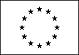 Informazioni  personaliInformazioni  personaliCognome e NomePosta elettronica certificata (PEC)Cognome e NomePosta elettronica certificata (PEC)Cognome e NomePosta elettronica certificata (PEC)Dei Simonasimona.dei.wyli@fi.omceo.itDei Simonasimona.dei.wyli@fi.omceo.itTitoli di studioLaurea in medicina e chirurgia con 110/110 con lode conseguita in data 14/04/1988 presso l’Università degli Studi di SienaLaurea in medicina e chirurgia con 110/110 con lode conseguita in data 14/04/1988 presso l’Università degli Studi di SienaLaurea in medicina e chirurgia con 110/110 con lode conseguita in data 14/04/1988 presso l’Università degli Studi di SienaLaurea in medicina e chirurgia con 110/110 con lode conseguita in data 14/04/1988 presso l’Università degli Studi di SienaDiploma di SpecializzazioneSpecializzazione in Scienze Neurologiche con 70/70 e lode conseguita in data 30/06/1992 presso l’Università degli Studi di Siena Attestato di Formazione Manageriale (*)Formazione Manageriale per Dirigenti Unità Operativa Complessa, rilasciato dalla Scuola Superiore Sant’Anna di Pisa, anno 2007“Corso per Direttori Generali Sanitari e Amministrativi” rilasciato dalla Scuola Superiore Sant’Anna di Pisa il 20/12/2013Corso di Ri-Validazione dell’attestato di Formazione Manageriale per Dirigenti di Struttura Complessa II, rilasciato dalla Scuola Superiore Sant’Anna di Pisa, rilasciato il 22/05/2020“Corso di Formazione Manageriale per la Direzione Generale delle Aziende Sanitarie - VIII Edizione”  che si è svolto dal 9/7/2020 al 9/7/2021. Attestato n.  458/2021 del 15/07/2021 – Rilasciato dalla Scuola Superiore Sant’Anna di Pisa.Partecipazione al Network DASP- Community dei Direttori delle Aziende Sanitarie Pubbliche edizione 2020-2021 presso SDA Bocconi School of ManagementAbilitazione professionaleAlbo professionaleAbilitazione alla Professione di Medicina e Chirurgia presso l’Università degli Studi di Siena Facoltà di Medicina e Chirurgia, 1^ sessione 1988Iscrizione all’Albo professionale dell’Ordine dei Medici della Provincia di Firenze n. 8957 del 31/05/1988Esperienze Lavorative e DirigenzialiEsperienze Lavorative e DirigenzialiEsperienze Lavorative e DirigenzialiEsperienze Lavorative e DirigenzialiEsperienze Lavorative e DirigenzialiDal 20.10.2023 ad oggiDirettore Sanitario USL Toscana Centro – (Delibera n. 1223 del 20.10.2023)dal 10/03/2016	 al 19.10.2023Direttore Sanitario USL Toscana Sud Est – (Delibera n. 249 del 09/03/2016, Delibera n. 532 del 30/04/2019 Delibera n. 936 del 18/07/2022))dal 30/04/2019 al 19.10.2023Sostituto del Direttore Generale in caso di assenzaUSL Toscana Sud Est - Statuto Aziendale (Delibera n. 872 del 22/07/2016)[dal 15/08 al 0309/2019, dal 01/01 al 06/01/2020, dal 17/08 al 31/08/2020, dal 16/08 al 30/08/2021 dal 03/01 al 07/01/2022]dal 01/03/2019	 al 21/03/2019Direttore Generale f.f. USL Toscana Sud Est – (Delibera n. 293 del 28/02/2019)dal 16/10/2014 al 09/03/2016Direttore Sanitario dal 16/10/2014 al 30/06/2015USL 7 Siena / USL Toscana Sud EstStaff del Commissario Area Vasta Sud Est (per la USL 7 di Siena) dal 01/07/2015 al 31/12/2015Staff del Direttore per la Programmazione di Area Vasta Sud Est (per la USL 7 di Siena) dal 01/01/2016 al 09/03/2016 (Nota Prot. n.5402 del 18/01/2016 Azienda USL Toscana Centro)dal 08/04/2011 al 15/10/2014Direttore Sanitario - USL 5 Pisa dal 01/07/2009 al 07/04/2011Direttore Dipartimento del Territorio - USL Empoli – (Del. N. 99 del 09/04/2009)dal 01/07/2009 al 07/04/2011 - Servizio EffettivoDirettore U.O.C. Innovazione e sistema Qualità Territoriale USL Empoli – (Del. N. 100 del 09/04/2009) – Attualmente in aspettativadal 18/05/2009 al 30/06/2009Responsabile U.O.C. Organizzazione Servizi Sanitari di Base Vald. - USL Empolidal 01/12/2002 al 17/05/2009Responsabile Zona Distretto e Società della Salute Valdarno Inferiore(Del. N. 318 del 25/11/2002) - USL Empoli dal 01/12/2002 DIRIGENTE MEDICO (EX II LIV.) A RUOLO TFR RAPPORTO ESCLUSIVOdal 01/09/1999 al 30/11/2002Responsabile Distretto 2 Val d'Elsa - USL Empoli dal 01/09/1999 al 30/11/2002Responsabile U.F. Attività Sanitarie Territoriali e Consultoriali Distretto 2USL Empoli – (Del. N. 1373 del 26/08/1999)(Non ricorrono le condizioni di cui all’art. 46 ultimo comma DPR 761/1979)Dal 20.10.2023 ad oggiDirettore Sanitario USL Toscana Centro – (Delibera n. 1223 del 20.10.2023)dal 10/03/2016	 al 19.10.2023Direttore Sanitario USL Toscana Sud Est – (Delibera n. 249 del 09/03/2016, Delibera n. 532 del 30/04/2019 Delibera n. 936 del 18/07/2022))dal 30/04/2019 al 19.10.2023Sostituto del Direttore Generale in caso di assenzaUSL Toscana Sud Est - Statuto Aziendale (Delibera n. 872 del 22/07/2016)[dal 15/08 al 0309/2019, dal 01/01 al 06/01/2020, dal 17/08 al 31/08/2020, dal 16/08 al 30/08/2021 dal 03/01 al 07/01/2022]dal 01/03/2019	 al 21/03/2019Direttore Generale f.f. USL Toscana Sud Est – (Delibera n. 293 del 28/02/2019)dal 16/10/2014 al 09/03/2016Direttore Sanitario dal 16/10/2014 al 30/06/2015USL 7 Siena / USL Toscana Sud EstStaff del Commissario Area Vasta Sud Est (per la USL 7 di Siena) dal 01/07/2015 al 31/12/2015Staff del Direttore per la Programmazione di Area Vasta Sud Est (per la USL 7 di Siena) dal 01/01/2016 al 09/03/2016 (Nota Prot. n.5402 del 18/01/2016 Azienda USL Toscana Centro)dal 08/04/2011 al 15/10/2014Direttore Sanitario - USL 5 Pisa dal 01/07/2009 al 07/04/2011Direttore Dipartimento del Territorio - USL Empoli – (Del. N. 99 del 09/04/2009)dal 01/07/2009 al 07/04/2011 - Servizio EffettivoDirettore U.O.C. Innovazione e sistema Qualità Territoriale USL Empoli – (Del. N. 100 del 09/04/2009) – Attualmente in aspettativadal 18/05/2009 al 30/06/2009Responsabile U.O.C. Organizzazione Servizi Sanitari di Base Vald. - USL Empolidal 01/12/2002 al 17/05/2009Responsabile Zona Distretto e Società della Salute Valdarno Inferiore(Del. N. 318 del 25/11/2002) - USL Empoli dal 01/12/2002 DIRIGENTE MEDICO (EX II LIV.) A RUOLO TFR RAPPORTO ESCLUSIVOdal 01/09/1999 al 30/11/2002Responsabile Distretto 2 Val d'Elsa - USL Empoli dal 01/09/1999 al 30/11/2002Responsabile U.F. Attività Sanitarie Territoriali e Consultoriali Distretto 2USL Empoli – (Del. N. 1373 del 26/08/1999)(Non ricorrono le condizioni di cui all’art. 46 ultimo comma DPR 761/1979)Dal 20.10.2023 ad oggiDirettore Sanitario USL Toscana Centro – (Delibera n. 1223 del 20.10.2023)dal 10/03/2016	 al 19.10.2023Direttore Sanitario USL Toscana Sud Est – (Delibera n. 249 del 09/03/2016, Delibera n. 532 del 30/04/2019 Delibera n. 936 del 18/07/2022))dal 30/04/2019 al 19.10.2023Sostituto del Direttore Generale in caso di assenzaUSL Toscana Sud Est - Statuto Aziendale (Delibera n. 872 del 22/07/2016)[dal 15/08 al 0309/2019, dal 01/01 al 06/01/2020, dal 17/08 al 31/08/2020, dal 16/08 al 30/08/2021 dal 03/01 al 07/01/2022]dal 01/03/2019	 al 21/03/2019Direttore Generale f.f. USL Toscana Sud Est – (Delibera n. 293 del 28/02/2019)dal 16/10/2014 al 09/03/2016Direttore Sanitario dal 16/10/2014 al 30/06/2015USL 7 Siena / USL Toscana Sud EstStaff del Commissario Area Vasta Sud Est (per la USL 7 di Siena) dal 01/07/2015 al 31/12/2015Staff del Direttore per la Programmazione di Area Vasta Sud Est (per la USL 7 di Siena) dal 01/01/2016 al 09/03/2016 (Nota Prot. n.5402 del 18/01/2016 Azienda USL Toscana Centro)dal 08/04/2011 al 15/10/2014Direttore Sanitario - USL 5 Pisa dal 01/07/2009 al 07/04/2011Direttore Dipartimento del Territorio - USL Empoli – (Del. N. 99 del 09/04/2009)dal 01/07/2009 al 07/04/2011 - Servizio EffettivoDirettore U.O.C. Innovazione e sistema Qualità Territoriale USL Empoli – (Del. N. 100 del 09/04/2009) – Attualmente in aspettativadal 18/05/2009 al 30/06/2009Responsabile U.O.C. Organizzazione Servizi Sanitari di Base Vald. - USL Empolidal 01/12/2002 al 17/05/2009Responsabile Zona Distretto e Società della Salute Valdarno Inferiore(Del. N. 318 del 25/11/2002) - USL Empoli dal 01/12/2002 DIRIGENTE MEDICO (EX II LIV.) A RUOLO TFR RAPPORTO ESCLUSIVOdal 01/09/1999 al 30/11/2002Responsabile Distretto 2 Val d'Elsa - USL Empoli dal 01/09/1999 al 30/11/2002Responsabile U.F. Attività Sanitarie Territoriali e Consultoriali Distretto 2USL Empoli – (Del. N. 1373 del 26/08/1999)(Non ricorrono le condizioni di cui all’art. 46 ultimo comma DPR 761/1979)AttualmenteAttualmenteAttualmenteAttualmenteAttualmenteIscritta nell’elenco nazionale dei soggetti idonei alla nomina di Direttore Generale delle Aziende Sanitarie Locali, delle Aziende Ospedaliere e degli altri Enti del Servizio Sanitario Nazionale(Ministero della Salute – elenco pubblicato il 16.12.2022)Iscritta negli elenchi dei soggetti idonei alla nomina di Direttore Generale e Direttore Sanitario della Regione Toscana, della regione Emilia Romagna, della regione Lombardia, della regione Marche, della Regione Lazio, della Regione LiguriaComponente della Cabina di RegiaProgetto "InVetta" - Delibera Giunta Regione Toscana n. 185del 21/02/2022Componente dell’Ufficio di Direzione del Centro Regionale Sangue – Decreto del Presidente della Giunta Regionale n. 43 del 26/02/2021Membro del Comitato di Indirizzo della Scuola di Psicologia – Università degli Studi di Firenze (istituito ai sensi dell'art. 11/4, del D.M. 509/1999)Membro del Consiglio dei Docenti della Scuola di Specializzazione in Psichiatria Dipartimento di Medicina Molecolare e dello sviluppo, Università degli Studi di SienaComponente della cabina di regia del nuovo Sistema Informativo Regionale dei Servizi Territoriali - Decreto della Regione Toscana n. 10705 del 26 giugno 2019Componente del Comitato Tecnico Scientifico (CTS) del Programma regionale di Osservazione del Territorio (PrOTer) – Determina di ARS Toscana Agenzia Regionale di Sanità n. 31 del 08/05/2019Componente del Gruppo di Lavoro Nazionale Educazione Terapeutica - Comunicazione Medico-Paziente - Medicina Narrativa per la FNOMCeO di RomaIscritta nell’elenco nazionale dei soggetti idonei alla nomina di Direttore Generale delle Aziende Sanitarie Locali, delle Aziende Ospedaliere e degli altri Enti del Servizio Sanitario Nazionale(Ministero della Salute – elenco pubblicato il 16.12.2022)Iscritta negli elenchi dei soggetti idonei alla nomina di Direttore Generale e Direttore Sanitario della Regione Toscana, della regione Emilia Romagna, della regione Lombardia, della regione Marche, della Regione Lazio, della Regione LiguriaComponente della Cabina di RegiaProgetto "InVetta" - Delibera Giunta Regione Toscana n. 185del 21/02/2022Componente dell’Ufficio di Direzione del Centro Regionale Sangue – Decreto del Presidente della Giunta Regionale n. 43 del 26/02/2021Membro del Comitato di Indirizzo della Scuola di Psicologia – Università degli Studi di Firenze (istituito ai sensi dell'art. 11/4, del D.M. 509/1999)Membro del Consiglio dei Docenti della Scuola di Specializzazione in Psichiatria Dipartimento di Medicina Molecolare e dello sviluppo, Università degli Studi di SienaComponente della cabina di regia del nuovo Sistema Informativo Regionale dei Servizi Territoriali - Decreto della Regione Toscana n. 10705 del 26 giugno 2019Componente del Comitato Tecnico Scientifico (CTS) del Programma regionale di Osservazione del Territorio (PrOTer) – Determina di ARS Toscana Agenzia Regionale di Sanità n. 31 del 08/05/2019Componente del Gruppo di Lavoro Nazionale Educazione Terapeutica - Comunicazione Medico-Paziente - Medicina Narrativa per la FNOMCeO di RomaIscritta nell’elenco nazionale dei soggetti idonei alla nomina di Direttore Generale delle Aziende Sanitarie Locali, delle Aziende Ospedaliere e degli altri Enti del Servizio Sanitario Nazionale(Ministero della Salute – elenco pubblicato il 16.12.2022)Iscritta negli elenchi dei soggetti idonei alla nomina di Direttore Generale e Direttore Sanitario della Regione Toscana, della regione Emilia Romagna, della regione Lombardia, della regione Marche, della Regione Lazio, della Regione LiguriaComponente della Cabina di RegiaProgetto "InVetta" - Delibera Giunta Regione Toscana n. 185del 21/02/2022Componente dell’Ufficio di Direzione del Centro Regionale Sangue – Decreto del Presidente della Giunta Regionale n. 43 del 26/02/2021Membro del Comitato di Indirizzo della Scuola di Psicologia – Università degli Studi di Firenze (istituito ai sensi dell'art. 11/4, del D.M. 509/1999)Membro del Consiglio dei Docenti della Scuola di Specializzazione in Psichiatria Dipartimento di Medicina Molecolare e dello sviluppo, Università degli Studi di SienaComponente della cabina di regia del nuovo Sistema Informativo Regionale dei Servizi Territoriali - Decreto della Regione Toscana n. 10705 del 26 giugno 2019Componente del Comitato Tecnico Scientifico (CTS) del Programma regionale di Osservazione del Territorio (PrOTer) – Determina di ARS Toscana Agenzia Regionale di Sanità n. 31 del 08/05/2019Componente del Gruppo di Lavoro Nazionale Educazione Terapeutica - Comunicazione Medico-Paziente - Medicina Narrativa per la FNOMCeO di RomaAltri incarichi svoltiAltri incarichi svoltiAltri incarichi svoltiAltri incarichi svoltiAltri incarichi svoltiResponsabile Unità di Crisi Aziendale predisposta per Emergenza CovidComponente del Gruppo di lavoro regionale Piano operativo di vaccinazione COVID, dicembre 2020Componente del paniel di esperti de “Le opportunità di tutela della salute a livello regionale - La misura della Performance dei SSR VII edizione (2019)”, Crea Sanità/Università di Roma Tor VergataComponente dell’Ufficio di Presidenza del Consiglio Sanitario RegionaleRappresentante dell’Area Vasta Sud Est nel Nucleo di Coordinamento Regionale sull’AppropriatezzaComponente gruppi tecnici regionali per realizzazione delibera 1235 (case della salute, cure intermedie)Componente Gruppo di Coordinamento per la Stesura del Piano Sanitario Regionale 2011-2015Componente del Comitato Regionale della Medicina Generale e della Pediatria di Libera SceltaComponente del CORMAS (Comitato di Coordinamento Regionale per la Sanità d’Iniziativa)Responsabile Unità di Crisi Aziendale predisposta per Emergenza CovidComponente del Gruppo di lavoro regionale Piano operativo di vaccinazione COVID, dicembre 2020Componente del paniel di esperti de “Le opportunità di tutela della salute a livello regionale - La misura della Performance dei SSR VII edizione (2019)”, Crea Sanità/Università di Roma Tor VergataComponente dell’Ufficio di Presidenza del Consiglio Sanitario RegionaleRappresentante dell’Area Vasta Sud Est nel Nucleo di Coordinamento Regionale sull’AppropriatezzaComponente gruppi tecnici regionali per realizzazione delibera 1235 (case della salute, cure intermedie)Componente Gruppo di Coordinamento per la Stesura del Piano Sanitario Regionale 2011-2015Componente del Comitato Regionale della Medicina Generale e della Pediatria di Libera SceltaComponente del CORMAS (Comitato di Coordinamento Regionale per la Sanità d’Iniziativa)Responsabile Unità di Crisi Aziendale predisposta per Emergenza CovidComponente del Gruppo di lavoro regionale Piano operativo di vaccinazione COVID, dicembre 2020Componente del paniel di esperti de “Le opportunità di tutela della salute a livello regionale - La misura della Performance dei SSR VII edizione (2019)”, Crea Sanità/Università di Roma Tor VergataComponente dell’Ufficio di Presidenza del Consiglio Sanitario RegionaleRappresentante dell’Area Vasta Sud Est nel Nucleo di Coordinamento Regionale sull’AppropriatezzaComponente gruppi tecnici regionali per realizzazione delibera 1235 (case della salute, cure intermedie)Componente Gruppo di Coordinamento per la Stesura del Piano Sanitario Regionale 2011-2015Componente del Comitato Regionale della Medicina Generale e della Pediatria di Libera SceltaComponente del CORMAS (Comitato di Coordinamento Regionale per la Sanità d’Iniziativa)Attività professionali svolteAttività professionali svolteAttività professionali svolteAttività professionali svolteMedico del Servizio TossicodipendenzeCertificazioni medico legaliCoordinamento di gruppi multidisciplinari per portatori di handicapCoordinamento e gestione di poliambulatoriCoordinamento professionale nell’assistenza domiciliare integrataGestione sanitaria delle procedure distrettuali su invalidità civile, esenzioni ticket, autorizzazioni sanitarie, prescrizione ausili ed assistenza integrativaCoordinamento attività sanitarie e sociali a livello territorialeRaccordo fra ospedale e territorio in fase di dimissione dei pazientiStesura di percorsi diagnostico terapeutici integrati con specialisti e medici di medicina generaleNomina come responsabile del CORAT (dipartimento oncologico)Gestione dei rapporti con i medici di medicina generale, dal livello operativo, a quello contrattuale, infine a quello progettualeResponsabile del progetto Medici di Medicina Generale, organizzato in Azienda USL11 nel 2001Membro del Comitato Aziendale della Medicina Generale (ASL11)Presidente del Comitato Aziendale dei Pediatri di Libera Scelta (ASL11) Coordinatore gruppo operativo per la Stesura del Piano Socio Sanitario Regionale 2011 15 Componente (in qualità di presidente) dell’Organismo Indipendente di Valutazione della ASL7 Membro del CORMAS (gruppo coordinamento regionale Sanità di Iniziativa)Coordinatore Direttori Sanitari Area Vasta Nord OvestCoordinatore DICT riabilitazione area vasta Nord OvestComponente del gruppo di supporto regionale per la formazione specifica in medicina generale Componente delegato del Comitato Regionale della Pediatria di Libera SceltaComponente delegato del Comitato Regionale della Medicina Generale Componente dell’Ufficio di Direzione Centro Regionale Sangue (come D.S. Area Vasta Nord-Ovest)Medico del Servizio TossicodipendenzeCertificazioni medico legaliCoordinamento di gruppi multidisciplinari per portatori di handicapCoordinamento e gestione di poliambulatoriCoordinamento professionale nell’assistenza domiciliare integrataGestione sanitaria delle procedure distrettuali su invalidità civile, esenzioni ticket, autorizzazioni sanitarie, prescrizione ausili ed assistenza integrativaCoordinamento attività sanitarie e sociali a livello territorialeRaccordo fra ospedale e territorio in fase di dimissione dei pazientiStesura di percorsi diagnostico terapeutici integrati con specialisti e medici di medicina generaleNomina come responsabile del CORAT (dipartimento oncologico)Gestione dei rapporti con i medici di medicina generale, dal livello operativo, a quello contrattuale, infine a quello progettualeResponsabile del progetto Medici di Medicina Generale, organizzato in Azienda USL11 nel 2001Membro del Comitato Aziendale della Medicina Generale (ASL11)Presidente del Comitato Aziendale dei Pediatri di Libera Scelta (ASL11) Coordinatore gruppo operativo per la Stesura del Piano Socio Sanitario Regionale 2011 15 Componente (in qualità di presidente) dell’Organismo Indipendente di Valutazione della ASL7 Membro del CORMAS (gruppo coordinamento regionale Sanità di Iniziativa)Coordinatore Direttori Sanitari Area Vasta Nord OvestCoordinatore DICT riabilitazione area vasta Nord OvestComponente del gruppo di supporto regionale per la formazione specifica in medicina generale Componente delegato del Comitato Regionale della Pediatria di Libera SceltaComponente delegato del Comitato Regionale della Medicina Generale Componente dell’Ufficio di Direzione Centro Regionale Sangue (come D.S. Area Vasta Nord-Ovest)Medico del Servizio TossicodipendenzeCertificazioni medico legaliCoordinamento di gruppi multidisciplinari per portatori di handicapCoordinamento e gestione di poliambulatoriCoordinamento professionale nell’assistenza domiciliare integrataGestione sanitaria delle procedure distrettuali su invalidità civile, esenzioni ticket, autorizzazioni sanitarie, prescrizione ausili ed assistenza integrativaCoordinamento attività sanitarie e sociali a livello territorialeRaccordo fra ospedale e territorio in fase di dimissione dei pazientiStesura di percorsi diagnostico terapeutici integrati con specialisti e medici di medicina generaleNomina come responsabile del CORAT (dipartimento oncologico)Gestione dei rapporti con i medici di medicina generale, dal livello operativo, a quello contrattuale, infine a quello progettualeResponsabile del progetto Medici di Medicina Generale, organizzato in Azienda USL11 nel 2001Membro del Comitato Aziendale della Medicina Generale (ASL11)Presidente del Comitato Aziendale dei Pediatri di Libera Scelta (ASL11) Coordinatore gruppo operativo per la Stesura del Piano Socio Sanitario Regionale 2011 15 Componente (in qualità di presidente) dell’Organismo Indipendente di Valutazione della ASL7 Membro del CORMAS (gruppo coordinamento regionale Sanità di Iniziativa)Coordinatore Direttori Sanitari Area Vasta Nord OvestCoordinatore DICT riabilitazione area vasta Nord OvestComponente del gruppo di supporto regionale per la formazione specifica in medicina generale Componente delegato del Comitato Regionale della Pediatria di Libera SceltaComponente delegato del Comitato Regionale della Medicina Generale Componente dell’Ufficio di Direzione Centro Regionale Sangue (come D.S. Area Vasta Nord-Ovest)Medico del Servizio TossicodipendenzeCertificazioni medico legaliCoordinamento di gruppi multidisciplinari per portatori di handicapCoordinamento e gestione di poliambulatoriCoordinamento professionale nell’assistenza domiciliare integrataGestione sanitaria delle procedure distrettuali su invalidità civile, esenzioni ticket, autorizzazioni sanitarie, prescrizione ausili ed assistenza integrativaCoordinamento attività sanitarie e sociali a livello territorialeRaccordo fra ospedale e territorio in fase di dimissione dei pazientiStesura di percorsi diagnostico terapeutici integrati con specialisti e medici di medicina generaleNomina come responsabile del CORAT (dipartimento oncologico)Gestione dei rapporti con i medici di medicina generale, dal livello operativo, a quello contrattuale, infine a quello progettualeResponsabile del progetto Medici di Medicina Generale, organizzato in Azienda USL11 nel 2001Membro del Comitato Aziendale della Medicina Generale (ASL11)Presidente del Comitato Aziendale dei Pediatri di Libera Scelta (ASL11) Coordinatore gruppo operativo per la Stesura del Piano Socio Sanitario Regionale 2011 15 Componente (in qualità di presidente) dell’Organismo Indipendente di Valutazione della ASL7 Membro del CORMAS (gruppo coordinamento regionale Sanità di Iniziativa)Coordinatore Direttori Sanitari Area Vasta Nord OvestCoordinatore DICT riabilitazione area vasta Nord OvestComponente del gruppo di supporto regionale per la formazione specifica in medicina generale Componente delegato del Comitato Regionale della Pediatria di Libera SceltaComponente delegato del Comitato Regionale della Medicina Generale Componente dell’Ufficio di Direzione Centro Regionale Sangue (come D.S. Area Vasta Nord-Ovest)RiconoscimentiRiconoscimentiRiconoscimentiRiconoscimentiVincitrice come progetto più innovativo per l’Azienda Usl Toscana Sud Est del Lean Healthcare Lifescience Award 2021 “LEAN PROJECTS”, categoria Continuità ospedale territorio, percorsi territoriali, gestione della cronicità e attività domiciliari, Roma 11 novembre 2021Vincitrice come progetto più innovativo per l’Azienda Usl Toscana Sud Est del Lean Healthcare Lifescience Award 2021 “LEAN PROJECTS”, categoria Continuità ospedale territorio, percorsi territoriali, gestione della cronicità e attività domiciliari, Roma 11 novembre 2021Vincitrice come progetto più innovativo per l’Azienda Usl Toscana Sud Est del Lean Healthcare Lifescience Award 2021 “LEAN PROJECTS”, categoria Continuità ospedale territorio, percorsi territoriali, gestione della cronicità e attività domiciliari, Roma 11 novembre 2021Vincitrice come progetto più innovativo per l’Azienda Usl Toscana Sud Est del Lean Healthcare Lifescience Award 2021 “LEAN PROJECTS”, categoria Continuità ospedale territorio, percorsi territoriali, gestione della cronicità e attività domiciliari, Roma 11 novembre 2021Attività di docenza (*)Docente in numerosi eventi formativi dal 1998 ad oggi. Si riportano soltanto alcuni eventi degli ultimi tre anni:Attività di docenza (*)Docente in numerosi eventi formativi dal 1998 ad oggi. Si riportano soltanto alcuni eventi degli ultimi tre anni:Attività di docenza (*)Docente in numerosi eventi formativi dal 1998 ad oggi. Si riportano soltanto alcuni eventi degli ultimi tre anni:Attività di docenza (*)Docente in numerosi eventi formativi dal 1998 ad oggi. Si riportano soltanto alcuni eventi degli ultimi tre anni:202320232023202318° Forum Risk Management – Arezzo  21/24 novembre 2023 in qualità di Relatore:CAMBIAMENTO E PROSSIMITÀ - A CHE PUNTO È LA RIFORMA DELL’ASSISTENZA NEL TERRITORIO DM 77 (Assemblea Direttori Generali), 23.11.2013;MALATTIE RARE: UNA NUOVA STAGIONE/UN NUOVO TEMPO TRA ITALIA ED EUROPA, 24.11.2023;COT: MODELLI REGIONALI A CONFRONTO, 23.11.2023;PNRR: PROGETTI REGIONALI DI SANITÀ DIGITALE. Gestione multidisciplinare dei dati a supporto dei percorsi clinici e telemedicina, 21.11.2023World SepsisDay - Toscana 2023 La Causa Di Morte Più Prevenibile Al Mondo, evento formativo organizzato dal Laboratorio Regionale per la Formazione Sanitaria - Firenze, 11/09/2023“Centralità della Persona e Case della Comunità Quali sfide e quali opportunità alla luce del DM77”, Università Cattolica del Sacro Cuore, Piacenza, 26/05/2023Master Infermiere Territoriale, docenza su “Programmazione sanitaria e la sfida del ‘welfare di comunità’”, Università degli Studi di Siena, 26/05/2023Master Codice Rosa, docenza su “Il Codice Rosa: un nuovo modello di intervento nella presa in carico delle vittime di violenza”, Università degli Studi di Siena, 19/05/2023Eureka srl con il patrocinio di CARD, docente al corso La riforma della sanità territoriale e la presa in carico e la gestione sul territorio del paziente complesso tra appropriatezza e sostenibilità, e-learning 13/04/203 – 11/04/2024SDA Bocconi School of Management, Relatore aAUSL ROMAGNA  Formazione per lo sviluppo di competenze di gestione, di service design e di change management per le innovazioni di servizio e di processo previste dal PNRR e dal DM 77 – 12/04/2023Koncept, Relatore all’evento Farmacia Ospedaliera e Territoriale Ciclo di Alta Formazione 2022 “La community multiprofessionale strumento di dialogo, confronto, condivisione e proposta” , 31/03/2023 Firenze“Progetto Tuscany HealthcareEcosystem (THE)” - key-informant al ciclo di interviste che i ricercatori della Scuola Superiore Sant’Anna stannosvolgendo nell’ambito dello Spoke 10 – PopulationHealth18° Forum Risk Management – Arezzo  21/24 novembre 2023 in qualità di Relatore:CAMBIAMENTO E PROSSIMITÀ - A CHE PUNTO È LA RIFORMA DELL’ASSISTENZA NEL TERRITORIO DM 77 (Assemblea Direttori Generali), 23.11.2013;MALATTIE RARE: UNA NUOVA STAGIONE/UN NUOVO TEMPO TRA ITALIA ED EUROPA, 24.11.2023;COT: MODELLI REGIONALI A CONFRONTO, 23.11.2023;PNRR: PROGETTI REGIONALI DI SANITÀ DIGITALE. Gestione multidisciplinare dei dati a supporto dei percorsi clinici e telemedicina, 21.11.2023World SepsisDay - Toscana 2023 La Causa Di Morte Più Prevenibile Al Mondo, evento formativo organizzato dal Laboratorio Regionale per la Formazione Sanitaria - Firenze, 11/09/2023“Centralità della Persona e Case della Comunità Quali sfide e quali opportunità alla luce del DM77”, Università Cattolica del Sacro Cuore, Piacenza, 26/05/2023Master Infermiere Territoriale, docenza su “Programmazione sanitaria e la sfida del ‘welfare di comunità’”, Università degli Studi di Siena, 26/05/2023Master Codice Rosa, docenza su “Il Codice Rosa: un nuovo modello di intervento nella presa in carico delle vittime di violenza”, Università degli Studi di Siena, 19/05/2023Eureka srl con il patrocinio di CARD, docente al corso La riforma della sanità territoriale e la presa in carico e la gestione sul territorio del paziente complesso tra appropriatezza e sostenibilità, e-learning 13/04/203 – 11/04/2024SDA Bocconi School of Management, Relatore aAUSL ROMAGNA  Formazione per lo sviluppo di competenze di gestione, di service design e di change management per le innovazioni di servizio e di processo previste dal PNRR e dal DM 77 – 12/04/2023Koncept, Relatore all’evento Farmacia Ospedaliera e Territoriale Ciclo di Alta Formazione 2022 “La community multiprofessionale strumento di dialogo, confronto, condivisione e proposta” , 31/03/2023 Firenze“Progetto Tuscany HealthcareEcosystem (THE)” - key-informant al ciclo di interviste che i ricercatori della Scuola Superiore Sant’Anna stannosvolgendo nell’ambito dello Spoke 10 – PopulationHealth18° Forum Risk Management – Arezzo  21/24 novembre 2023 in qualità di Relatore:CAMBIAMENTO E PROSSIMITÀ - A CHE PUNTO È LA RIFORMA DELL’ASSISTENZA NEL TERRITORIO DM 77 (Assemblea Direttori Generali), 23.11.2013;MALATTIE RARE: UNA NUOVA STAGIONE/UN NUOVO TEMPO TRA ITALIA ED EUROPA, 24.11.2023;COT: MODELLI REGIONALI A CONFRONTO, 23.11.2023;PNRR: PROGETTI REGIONALI DI SANITÀ DIGITALE. Gestione multidisciplinare dei dati a supporto dei percorsi clinici e telemedicina, 21.11.2023World SepsisDay - Toscana 2023 La Causa Di Morte Più Prevenibile Al Mondo, evento formativo organizzato dal Laboratorio Regionale per la Formazione Sanitaria - Firenze, 11/09/2023“Centralità della Persona e Case della Comunità Quali sfide e quali opportunità alla luce del DM77”, Università Cattolica del Sacro Cuore, Piacenza, 26/05/2023Master Infermiere Territoriale, docenza su “Programmazione sanitaria e la sfida del ‘welfare di comunità’”, Università degli Studi di Siena, 26/05/2023Master Codice Rosa, docenza su “Il Codice Rosa: un nuovo modello di intervento nella presa in carico delle vittime di violenza”, Università degli Studi di Siena, 19/05/2023Eureka srl con il patrocinio di CARD, docente al corso La riforma della sanità territoriale e la presa in carico e la gestione sul territorio del paziente complesso tra appropriatezza e sostenibilità, e-learning 13/04/203 – 11/04/2024SDA Bocconi School of Management, Relatore aAUSL ROMAGNA  Formazione per lo sviluppo di competenze di gestione, di service design e di change management per le innovazioni di servizio e di processo previste dal PNRR e dal DM 77 – 12/04/2023Koncept, Relatore all’evento Farmacia Ospedaliera e Territoriale Ciclo di Alta Formazione 2022 “La community multiprofessionale strumento di dialogo, confronto, condivisione e proposta” , 31/03/2023 Firenze“Progetto Tuscany HealthcareEcosystem (THE)” - key-informant al ciclo di interviste che i ricercatori della Scuola Superiore Sant’Anna stannosvolgendo nell’ambito dello Spoke 10 – PopulationHealth18° Forum Risk Management – Arezzo  21/24 novembre 2023 in qualità di Relatore:CAMBIAMENTO E PROSSIMITÀ - A CHE PUNTO È LA RIFORMA DELL’ASSISTENZA NEL TERRITORIO DM 77 (Assemblea Direttori Generali), 23.11.2013;MALATTIE RARE: UNA NUOVA STAGIONE/UN NUOVO TEMPO TRA ITALIA ED EUROPA, 24.11.2023;COT: MODELLI REGIONALI A CONFRONTO, 23.11.2023;PNRR: PROGETTI REGIONALI DI SANITÀ DIGITALE. Gestione multidisciplinare dei dati a supporto dei percorsi clinici e telemedicina, 21.11.2023World SepsisDay - Toscana 2023 La Causa Di Morte Più Prevenibile Al Mondo, evento formativo organizzato dal Laboratorio Regionale per la Formazione Sanitaria - Firenze, 11/09/2023“Centralità della Persona e Case della Comunità Quali sfide e quali opportunità alla luce del DM77”, Università Cattolica del Sacro Cuore, Piacenza, 26/05/2023Master Infermiere Territoriale, docenza su “Programmazione sanitaria e la sfida del ‘welfare di comunità’”, Università degli Studi di Siena, 26/05/2023Master Codice Rosa, docenza su “Il Codice Rosa: un nuovo modello di intervento nella presa in carico delle vittime di violenza”, Università degli Studi di Siena, 19/05/2023Eureka srl con il patrocinio di CARD, docente al corso La riforma della sanità territoriale e la presa in carico e la gestione sul territorio del paziente complesso tra appropriatezza e sostenibilità, e-learning 13/04/203 – 11/04/2024SDA Bocconi School of Management, Relatore aAUSL ROMAGNA  Formazione per lo sviluppo di competenze di gestione, di service design e di change management per le innovazioni di servizio e di processo previste dal PNRR e dal DM 77 – 12/04/2023Koncept, Relatore all’evento Farmacia Ospedaliera e Territoriale Ciclo di Alta Formazione 2022 “La community multiprofessionale strumento di dialogo, confronto, condivisione e proposta” , 31/03/2023 Firenze“Progetto Tuscany HealthcareEcosystem (THE)” - key-informant al ciclo di interviste che i ricercatori della Scuola Superiore Sant’Anna stannosvolgendo nell’ambito dello Spoke 10 – PopulationHealth2022202220222022XV edizione del Festival della Salute, Convegno “Quali futuri delle ASP nel futuro del distretto” – Siena, 24/27 novembre 2022 – 26/11/2022Convegno interregionale CARD Toscana-Umbria-Emilia Romagna. “La governance delle cure territoriali tra PNRR, DM 77 e la presa in carico della cronicità” – Firenze, 11/11/2022Forum Risk Management –Arezzo  22/25 novembre 2022:“La Sanità di oggi edomani: voce al futuro!” – 22/11/2022“Lean for excellence: da strumento operativo a visione strategica” – 23/11/2022“Osservatorio delle buone pratiche DM77: i piani attuativi delle aziende sanitarie per lo sviluppo dell'assistenza territoriale” – 23/11/2022“Patrimonio PNRR: la sanità oggi e domani Stati generali della sanità aretina” – 25/11/2022Lean Health Award 2022,Membro della giuria scientifica, Roma, 10/11/2022Istituto regioanel per il supporto alle politiche della Lombardia (PoliS-Lombardia),docenza al Corso di formazione manageriale e di Accademia per direttori di distretto “Valutazione della performance a livello territoriale” – Milano, 04/11/2022Università degli Studi di Siena, Incontro con gli studenti di medicina AOUS (Prof. Piersante Sestini - Dipartimento Scienze mediche, chirurgiche e neuroscienze) - Siena, 25/10/2022CARD Congresso Nazionale 2022 “La presa in cura su rete digitale interconnessa” – Trento, 14/10/2022SDA Bocconi School of Management, relatore al corso “AsthmaTalks – Discussioni sull’asma grave al tempo del PNRR”, con una testimonianza sui temi del management della multicanalità durante il workshop “La multidisciplinarietà nella gestione dell’asma grave” tenuto per AimEducation, 28/09/2022, n. 3 oreGiornata “Territorio e integrazione socio-sanitaria – L’esperienza dell’Alta Val d’Elsa”, San Gimignano (SI), 01/06/2022C,R,E,A, Sanità – Le Performance regionali X edizione – Roma (online), 26/05/2022ARS, Webinar “Geotermia e salute: i risultati dello studio InVetta”, Firenze (online), 25/05/2022Congresso “Autismo e Spettri urologici, in un mondomultidisciplinare” [Defoe congressi] – Arezzo, 07/05/2022Università di Siena, Master Universitario di 1° livello “Il Codice Rosa: un nuovo medello di intervento nella presa in carico delle vittime di violenza” a.a. 2021/22 – Siena, 27/04/2022 (n. 2 ore)Università Cattolica di Roma – ALTEMS Alta Scuola di Economia e Management dei Sistemi Sanitari, Master in Organizzazione e gestione delle aziende e dei servizi sanitari Profilo Executive - Roma (online), 09/04/2022SItI Società Italiana, Medicina Preventiva e Saniotà Pubblica, docenza al corso Conoscere la PHC: metodi, strumenti e prospettive per l’assistenza territoriale “La digitalizzazione e l’interconnessione. La telemedicina per gestire la cronicità e l’emergenza” – Roma (online), 22/03/2022 (1h e 30 min.)SDA Bocconi, Master Universitario in Management per la Sanità (MiMS), Corso Economia delle aziende sanitarie, 11/02/2022Congresso Nazionale Lean Management in Sanità, 2° edizione – relatore, Siena XV edizione del Festival della Salute, Convegno “Quali futuri delle ASP nel futuro del distretto” – Siena, 24/27 novembre 2022 – 26/11/2022Convegno interregionale CARD Toscana-Umbria-Emilia Romagna. “La governance delle cure territoriali tra PNRR, DM 77 e la presa in carico della cronicità” – Firenze, 11/11/2022Forum Risk Management –Arezzo  22/25 novembre 2022:“La Sanità di oggi edomani: voce al futuro!” – 22/11/2022“Lean for excellence: da strumento operativo a visione strategica” – 23/11/2022“Osservatorio delle buone pratiche DM77: i piani attuativi delle aziende sanitarie per lo sviluppo dell'assistenza territoriale” – 23/11/2022“Patrimonio PNRR: la sanità oggi e domani Stati generali della sanità aretina” – 25/11/2022Lean Health Award 2022,Membro della giuria scientifica, Roma, 10/11/2022Istituto regioanel per il supporto alle politiche della Lombardia (PoliS-Lombardia),docenza al Corso di formazione manageriale e di Accademia per direttori di distretto “Valutazione della performance a livello territoriale” – Milano, 04/11/2022Università degli Studi di Siena, Incontro con gli studenti di medicina AOUS (Prof. Piersante Sestini - Dipartimento Scienze mediche, chirurgiche e neuroscienze) - Siena, 25/10/2022CARD Congresso Nazionale 2022 “La presa in cura su rete digitale interconnessa” – Trento, 14/10/2022SDA Bocconi School of Management, relatore al corso “AsthmaTalks – Discussioni sull’asma grave al tempo del PNRR”, con una testimonianza sui temi del management della multicanalità durante il workshop “La multidisciplinarietà nella gestione dell’asma grave” tenuto per AimEducation, 28/09/2022, n. 3 oreGiornata “Territorio e integrazione socio-sanitaria – L’esperienza dell’Alta Val d’Elsa”, San Gimignano (SI), 01/06/2022C,R,E,A, Sanità – Le Performance regionali X edizione – Roma (online), 26/05/2022ARS, Webinar “Geotermia e salute: i risultati dello studio InVetta”, Firenze (online), 25/05/2022Congresso “Autismo e Spettri urologici, in un mondomultidisciplinare” [Defoe congressi] – Arezzo, 07/05/2022Università di Siena, Master Universitario di 1° livello “Il Codice Rosa: un nuovo medello di intervento nella presa in carico delle vittime di violenza” a.a. 2021/22 – Siena, 27/04/2022 (n. 2 ore)Università Cattolica di Roma – ALTEMS Alta Scuola di Economia e Management dei Sistemi Sanitari, Master in Organizzazione e gestione delle aziende e dei servizi sanitari Profilo Executive - Roma (online), 09/04/2022SItI Società Italiana, Medicina Preventiva e Saniotà Pubblica, docenza al corso Conoscere la PHC: metodi, strumenti e prospettive per l’assistenza territoriale “La digitalizzazione e l’interconnessione. La telemedicina per gestire la cronicità e l’emergenza” – Roma (online), 22/03/2022 (1h e 30 min.)SDA Bocconi, Master Universitario in Management per la Sanità (MiMS), Corso Economia delle aziende sanitarie, 11/02/2022Congresso Nazionale Lean Management in Sanità, 2° edizione – relatore, Siena XV edizione del Festival della Salute, Convegno “Quali futuri delle ASP nel futuro del distretto” – Siena, 24/27 novembre 2022 – 26/11/2022Convegno interregionale CARD Toscana-Umbria-Emilia Romagna. “La governance delle cure territoriali tra PNRR, DM 77 e la presa in carico della cronicità” – Firenze, 11/11/2022Forum Risk Management –Arezzo  22/25 novembre 2022:“La Sanità di oggi edomani: voce al futuro!” – 22/11/2022“Lean for excellence: da strumento operativo a visione strategica” – 23/11/2022“Osservatorio delle buone pratiche DM77: i piani attuativi delle aziende sanitarie per lo sviluppo dell'assistenza territoriale” – 23/11/2022“Patrimonio PNRR: la sanità oggi e domani Stati generali della sanità aretina” – 25/11/2022Lean Health Award 2022,Membro della giuria scientifica, Roma, 10/11/2022Istituto regioanel per il supporto alle politiche della Lombardia (PoliS-Lombardia),docenza al Corso di formazione manageriale e di Accademia per direttori di distretto “Valutazione della performance a livello territoriale” – Milano, 04/11/2022Università degli Studi di Siena, Incontro con gli studenti di medicina AOUS (Prof. Piersante Sestini - Dipartimento Scienze mediche, chirurgiche e neuroscienze) - Siena, 25/10/2022CARD Congresso Nazionale 2022 “La presa in cura su rete digitale interconnessa” – Trento, 14/10/2022SDA Bocconi School of Management, relatore al corso “AsthmaTalks – Discussioni sull’asma grave al tempo del PNRR”, con una testimonianza sui temi del management della multicanalità durante il workshop “La multidisciplinarietà nella gestione dell’asma grave” tenuto per AimEducation, 28/09/2022, n. 3 oreGiornata “Territorio e integrazione socio-sanitaria – L’esperienza dell’Alta Val d’Elsa”, San Gimignano (SI), 01/06/2022C,R,E,A, Sanità – Le Performance regionali X edizione – Roma (online), 26/05/2022ARS, Webinar “Geotermia e salute: i risultati dello studio InVetta”, Firenze (online), 25/05/2022Congresso “Autismo e Spettri urologici, in un mondomultidisciplinare” [Defoe congressi] – Arezzo, 07/05/2022Università di Siena, Master Universitario di 1° livello “Il Codice Rosa: un nuovo medello di intervento nella presa in carico delle vittime di violenza” a.a. 2021/22 – Siena, 27/04/2022 (n. 2 ore)Università Cattolica di Roma – ALTEMS Alta Scuola di Economia e Management dei Sistemi Sanitari, Master in Organizzazione e gestione delle aziende e dei servizi sanitari Profilo Executive - Roma (online), 09/04/2022SItI Società Italiana, Medicina Preventiva e Saniotà Pubblica, docenza al corso Conoscere la PHC: metodi, strumenti e prospettive per l’assistenza territoriale “La digitalizzazione e l’interconnessione. La telemedicina per gestire la cronicità e l’emergenza” – Roma (online), 22/03/2022 (1h e 30 min.)SDA Bocconi, Master Universitario in Management per la Sanità (MiMS), Corso Economia delle aziende sanitarie, 11/02/2022Congresso Nazionale Lean Management in Sanità, 2° edizione – relatore, Siena XV edizione del Festival della Salute, Convegno “Quali futuri delle ASP nel futuro del distretto” – Siena, 24/27 novembre 2022 – 26/11/2022Convegno interregionale CARD Toscana-Umbria-Emilia Romagna. “La governance delle cure territoriali tra PNRR, DM 77 e la presa in carico della cronicità” – Firenze, 11/11/2022Forum Risk Management –Arezzo  22/25 novembre 2022:“La Sanità di oggi edomani: voce al futuro!” – 22/11/2022“Lean for excellence: da strumento operativo a visione strategica” – 23/11/2022“Osservatorio delle buone pratiche DM77: i piani attuativi delle aziende sanitarie per lo sviluppo dell'assistenza territoriale” – 23/11/2022“Patrimonio PNRR: la sanità oggi e domani Stati generali della sanità aretina” – 25/11/2022Lean Health Award 2022,Membro della giuria scientifica, Roma, 10/11/2022Istituto regioanel per il supporto alle politiche della Lombardia (PoliS-Lombardia),docenza al Corso di formazione manageriale e di Accademia per direttori di distretto “Valutazione della performance a livello territoriale” – Milano, 04/11/2022Università degli Studi di Siena, Incontro con gli studenti di medicina AOUS (Prof. Piersante Sestini - Dipartimento Scienze mediche, chirurgiche e neuroscienze) - Siena, 25/10/2022CARD Congresso Nazionale 2022 “La presa in cura su rete digitale interconnessa” – Trento, 14/10/2022SDA Bocconi School of Management, relatore al corso “AsthmaTalks – Discussioni sull’asma grave al tempo del PNRR”, con una testimonianza sui temi del management della multicanalità durante il workshop “La multidisciplinarietà nella gestione dell’asma grave” tenuto per AimEducation, 28/09/2022, n. 3 oreGiornata “Territorio e integrazione socio-sanitaria – L’esperienza dell’Alta Val d’Elsa”, San Gimignano (SI), 01/06/2022C,R,E,A, Sanità – Le Performance regionali X edizione – Roma (online), 26/05/2022ARS, Webinar “Geotermia e salute: i risultati dello studio InVetta”, Firenze (online), 25/05/2022Congresso “Autismo e Spettri urologici, in un mondomultidisciplinare” [Defoe congressi] – Arezzo, 07/05/2022Università di Siena, Master Universitario di 1° livello “Il Codice Rosa: un nuovo medello di intervento nella presa in carico delle vittime di violenza” a.a. 2021/22 – Siena, 27/04/2022 (n. 2 ore)Università Cattolica di Roma – ALTEMS Alta Scuola di Economia e Management dei Sistemi Sanitari, Master in Organizzazione e gestione delle aziende e dei servizi sanitari Profilo Executive - Roma (online), 09/04/2022SItI Società Italiana, Medicina Preventiva e Saniotà Pubblica, docenza al corso Conoscere la PHC: metodi, strumenti e prospettive per l’assistenza territoriale “La digitalizzazione e l’interconnessione. La telemedicina per gestire la cronicità e l’emergenza” – Roma (online), 22/03/2022 (1h e 30 min.)SDA Bocconi, Master Universitario in Management per la Sanità (MiMS), Corso Economia delle aziende sanitarie, 11/02/2022Congresso Nazionale Lean Management in Sanità, 2° edizione – relatore, Siena 2021202120212021XVI Forum Risk Management “Il cambiamento nasce dal basso” – relatore,  Arezzo 30/11 e 02/12/2021Forum Sistema Salute, il 28 e 29 ottobre 2021, relatore“Il cambiamento del sistema sanitario della Regione Toscana” – 16° Forum Risk Management – Arezzo, 2/12/2021Docente all’evento formativo “XV FORUM permanente sulla responsabilità professionale sanitaria. Amministratore di sostegno e nuova disciplina per il consenso nelle persone minori di età” - P.O. San Donato – Arezzo, 25/11/2021Incarico di Docente per la Neuropsichiatria Infantile presso l’Azienda Ospedaliera Universitaria Senese, Specializzazione in Psichiatria - Anno accademico 2020/2021 (didattica da erogare nell’a.a. 2021/2022)Progetto denominato “La corretta gestione del Paziente con cirrosi epatica tra Ospedale e Territorio” - incarico di Consulenza Scientifico- editoriale finalizzata alla stesura del documento, Organizzatore Eureka Srl (LU), ottobre-dicembre 2021Congresso CARD “Le Vaccinazioni nell’era Covid”, Napoli, 21 Ottobre 2021“La tutela della salute tiene conto della Medicina di genere?”, Organizzatore Planning congressi srl (BO), Webinar 7 ottobre 2021“Gli outcome delle cure ospedaliere nel primo anno della pandemia”, ARS Toscana, moderatore al webinar, 30 giugno 2021worskhop “Neuro e Management Expert Meeting” del NeuroMLab – Neurology Management Lab, online 25 giugno 2021 (orario 14.30 – 17.30), organizzato dalla Scuola di Direzione Aziendale dell’Università Commerciale L. Bocconi in collaborazione con Biogen“HIGH CARE IN AREA MEDICA- INCONTRI IN FADOI TOSCANA”, Webinar live, 22 giugno 2021Laboratorio Sanità 20/30: A partire dal territorio, presa in carico del paziente e continuità assistenziale, Arezzo 21-22 giugno 2021Incarico di Docenza al Corso di Management Medico Avanzato e Politiche Sanitarie, organizzato dall’Ordine dei Medici di Catanzaro, modalità FAD, maggio-giugno 2021“Master Universitario Il Codice Rosa Un nuovo modello di intervento nella presa in carico delle vittime di violenza”, Università di Siena, A.A.2020/2021, Siena 30/04/2021“La telemedicina nella gestione delle malattie infettive in Toscana”, Konceptsrl, Firenze 18/03/2021Evento “COVID 19 working in progress. Esperienze a confronto per riflettere insieme. La gestione territoriale nell’ASL Toscana Sud Est” – 12/02/2021XVI Forum Risk Management “Il cambiamento nasce dal basso” – relatore,  Arezzo 30/11 e 02/12/2021Forum Sistema Salute, il 28 e 29 ottobre 2021, relatore“Il cambiamento del sistema sanitario della Regione Toscana” – 16° Forum Risk Management – Arezzo, 2/12/2021Docente all’evento formativo “XV FORUM permanente sulla responsabilità professionale sanitaria. Amministratore di sostegno e nuova disciplina per il consenso nelle persone minori di età” - P.O. San Donato – Arezzo, 25/11/2021Incarico di Docente per la Neuropsichiatria Infantile presso l’Azienda Ospedaliera Universitaria Senese, Specializzazione in Psichiatria - Anno accademico 2020/2021 (didattica da erogare nell’a.a. 2021/2022)Progetto denominato “La corretta gestione del Paziente con cirrosi epatica tra Ospedale e Territorio” - incarico di Consulenza Scientifico- editoriale finalizzata alla stesura del documento, Organizzatore Eureka Srl (LU), ottobre-dicembre 2021Congresso CARD “Le Vaccinazioni nell’era Covid”, Napoli, 21 Ottobre 2021“La tutela della salute tiene conto della Medicina di genere?”, Organizzatore Planning congressi srl (BO), Webinar 7 ottobre 2021“Gli outcome delle cure ospedaliere nel primo anno della pandemia”, ARS Toscana, moderatore al webinar, 30 giugno 2021worskhop “Neuro e Management Expert Meeting” del NeuroMLab – Neurology Management Lab, online 25 giugno 2021 (orario 14.30 – 17.30), organizzato dalla Scuola di Direzione Aziendale dell’Università Commerciale L. Bocconi in collaborazione con Biogen“HIGH CARE IN AREA MEDICA- INCONTRI IN FADOI TOSCANA”, Webinar live, 22 giugno 2021Laboratorio Sanità 20/30: A partire dal territorio, presa in carico del paziente e continuità assistenziale, Arezzo 21-22 giugno 2021Incarico di Docenza al Corso di Management Medico Avanzato e Politiche Sanitarie, organizzato dall’Ordine dei Medici di Catanzaro, modalità FAD, maggio-giugno 2021“Master Universitario Il Codice Rosa Un nuovo modello di intervento nella presa in carico delle vittime di violenza”, Università di Siena, A.A.2020/2021, Siena 30/04/2021“La telemedicina nella gestione delle malattie infettive in Toscana”, Konceptsrl, Firenze 18/03/2021Evento “COVID 19 working in progress. Esperienze a confronto per riflettere insieme. La gestione territoriale nell’ASL Toscana Sud Est” – 12/02/2021XVI Forum Risk Management “Il cambiamento nasce dal basso” – relatore,  Arezzo 30/11 e 02/12/2021Forum Sistema Salute, il 28 e 29 ottobre 2021, relatore“Il cambiamento del sistema sanitario della Regione Toscana” – 16° Forum Risk Management – Arezzo, 2/12/2021Docente all’evento formativo “XV FORUM permanente sulla responsabilità professionale sanitaria. Amministratore di sostegno e nuova disciplina per il consenso nelle persone minori di età” - P.O. San Donato – Arezzo, 25/11/2021Incarico di Docente per la Neuropsichiatria Infantile presso l’Azienda Ospedaliera Universitaria Senese, Specializzazione in Psichiatria - Anno accademico 2020/2021 (didattica da erogare nell’a.a. 2021/2022)Progetto denominato “La corretta gestione del Paziente con cirrosi epatica tra Ospedale e Territorio” - incarico di Consulenza Scientifico- editoriale finalizzata alla stesura del documento, Organizzatore Eureka Srl (LU), ottobre-dicembre 2021Congresso CARD “Le Vaccinazioni nell’era Covid”, Napoli, 21 Ottobre 2021“La tutela della salute tiene conto della Medicina di genere?”, Organizzatore Planning congressi srl (BO), Webinar 7 ottobre 2021“Gli outcome delle cure ospedaliere nel primo anno della pandemia”, ARS Toscana, moderatore al webinar, 30 giugno 2021worskhop “Neuro e Management Expert Meeting” del NeuroMLab – Neurology Management Lab, online 25 giugno 2021 (orario 14.30 – 17.30), organizzato dalla Scuola di Direzione Aziendale dell’Università Commerciale L. Bocconi in collaborazione con Biogen“HIGH CARE IN AREA MEDICA- INCONTRI IN FADOI TOSCANA”, Webinar live, 22 giugno 2021Laboratorio Sanità 20/30: A partire dal territorio, presa in carico del paziente e continuità assistenziale, Arezzo 21-22 giugno 2021Incarico di Docenza al Corso di Management Medico Avanzato e Politiche Sanitarie, organizzato dall’Ordine dei Medici di Catanzaro, modalità FAD, maggio-giugno 2021“Master Universitario Il Codice Rosa Un nuovo modello di intervento nella presa in carico delle vittime di violenza”, Università di Siena, A.A.2020/2021, Siena 30/04/2021“La telemedicina nella gestione delle malattie infettive in Toscana”, Konceptsrl, Firenze 18/03/2021Evento “COVID 19 working in progress. Esperienze a confronto per riflettere insieme. La gestione territoriale nell’ASL Toscana Sud Est” – 12/02/2021XVI Forum Risk Management “Il cambiamento nasce dal basso” – relatore,  Arezzo 30/11 e 02/12/2021Forum Sistema Salute, il 28 e 29 ottobre 2021, relatore“Il cambiamento del sistema sanitario della Regione Toscana” – 16° Forum Risk Management – Arezzo, 2/12/2021Docente all’evento formativo “XV FORUM permanente sulla responsabilità professionale sanitaria. Amministratore di sostegno e nuova disciplina per il consenso nelle persone minori di età” - P.O. San Donato – Arezzo, 25/11/2021Incarico di Docente per la Neuropsichiatria Infantile presso l’Azienda Ospedaliera Universitaria Senese, Specializzazione in Psichiatria - Anno accademico 2020/2021 (didattica da erogare nell’a.a. 2021/2022)Progetto denominato “La corretta gestione del Paziente con cirrosi epatica tra Ospedale e Territorio” - incarico di Consulenza Scientifico- editoriale finalizzata alla stesura del documento, Organizzatore Eureka Srl (LU), ottobre-dicembre 2021Congresso CARD “Le Vaccinazioni nell’era Covid”, Napoli, 21 Ottobre 2021“La tutela della salute tiene conto della Medicina di genere?”, Organizzatore Planning congressi srl (BO), Webinar 7 ottobre 2021“Gli outcome delle cure ospedaliere nel primo anno della pandemia”, ARS Toscana, moderatore al webinar, 30 giugno 2021worskhop “Neuro e Management Expert Meeting” del NeuroMLab – Neurology Management Lab, online 25 giugno 2021 (orario 14.30 – 17.30), organizzato dalla Scuola di Direzione Aziendale dell’Università Commerciale L. Bocconi in collaborazione con Biogen“HIGH CARE IN AREA MEDICA- INCONTRI IN FADOI TOSCANA”, Webinar live, 22 giugno 2021Laboratorio Sanità 20/30: A partire dal territorio, presa in carico del paziente e continuità assistenziale, Arezzo 21-22 giugno 2021Incarico di Docenza al Corso di Management Medico Avanzato e Politiche Sanitarie, organizzato dall’Ordine dei Medici di Catanzaro, modalità FAD, maggio-giugno 2021“Master Universitario Il Codice Rosa Un nuovo modello di intervento nella presa in carico delle vittime di violenza”, Università di Siena, A.A.2020/2021, Siena 30/04/2021“La telemedicina nella gestione delle malattie infettive in Toscana”, Konceptsrl, Firenze 18/03/2021Evento “COVID 19 working in progress. Esperienze a confronto per riflettere insieme. La gestione territoriale nell’ASL Toscana Sud Est” – 12/02/202120202019202020192020201920202019Incarico di Docente per la Neuropsichiatria Infantile presso l’Azienda Ospedaliera Universitaria Senese, Specializzazione in Psichiatria - Anno accademico 2019/2020 (didattica da erogare nell’a.a. 2020/2021)15° Forum Risk Management in Sanità “Nuovo Rinascimento Tecnologico e Nuovo Umanesimo in Sanità”, dal 15 al 18 dicembre 2020 promosso da Istituto Superiore di Sanità e Fondazione Innovazione e Sicurezza in Sanità: Le esigenze diagnostiche che stanno cambiando con il COVID-19: progetti ed esperienze a confrontoWEBINAR Intersocietario CARD, ANMDO, SITI: “Fare Salute oggi. Cronicità e innovazione tra PNC eil dopo pandemia da SARS-Cov2” - 11 dicembre 2020Società Italiana di Igiene, Medicina Preventiva e Sanità Pubblica: “L’integrazione tra assistenza primaria e sanità pubblica: la lezione del COVID-19 e il cambiamento possibile” - 10 dicembre 202016° convegno di programmazione e verifica sul funzionamento dei servizi integrati per la salute Mentale: “Non c’è salute senza Salute Mentale” - Giornata Nazionale della Salute MentaleOrganizzato da Regione Toscana Direzione Diritti di Cittadinanza e Coesione Sociale Settore Organizzazione delle Cure e Percorsi di Cronicità e Coordinamento Toscano delle Associazioni per la Salute Mentale - 5 Dicembre 2020Audizione in Senato della Repubblica Commissione Igiene e Sanità, in materia di potenziamento e riqualificazione della medicina territoriale nell'epoca post Covid (Atto n. 569)Videoconferenza, 2 dicembre 2020Forum Sistema Salute 2020, sessione “Reti di cura e reti di sostegno – i centri di senologia toscani e le associazioni a fianco delle donne” - Firenze, 01/10/2020Management Expert Meeting - SDA BocconiCorso per Direttori di Struttura Complessa, modulo "Valutazione della performance, gestione della variabilità, esiti e percorsi" nell'ambito del Corso per Dirigenti di Struttura Complessa - Laboratorio Management e Sanità Istituto di Management - Scuola Superiore Sant’Anna di Pisa, 02/07/2020SDA Bocconi Insight Live, Raffreddare il magma - webinar  9 luglio 2020Incarico di Docente per la Neuropsichiatria Infantile presso l’Azienda Ospedaliera Universitaria Senese, Specializzazione in Psichiatria - Anno accademico 2018/2019 (didattica da erogare nell’a.a. 2019/2020)Congresso Nazionale Lean Management in Sanità, Un modello per confrontarsi e contribuire alla lotta al cancro in Italia - 12/12/2019Sanità territoriale: le persone, i professionisti, le esperienze - Eureka srl - Siena, 6 dicembre 201914° Forum Risk Management - Innovazione nella offerta dei servizi per la domiciliarità: nuove partnership pubblico privato - Reti cliniche integrate: il contributo delle Chirurgie - Perché serve un cambiamento: la sanità in rete Into the net: la sanità in rete - Firenze, 27/11/201925 anni di Ingegneria Clinica in Toscana: ripercorrere la storia per progettare il futuro - Firenze, 13/11/2019IX Corso di Management 2019 - Ordine di Medici di Catanzaro - Catanzaro, 17 e 18 ottobre 2019La farmacia oncologica, da servizio a strumento di governo clinico - Azienda Ospedaliera Universitaria Senese - Siena, 10 ottobre 2019Venti anni di elisoccorso a Grosseto - Azienda USL Toscana Sud Est - Grosseto, 30 maggio 2019Il futuro delle professioni in Sanità tra timori ed opportunità - ESTAR - Firenze, 11 giugno 2019SDA Bocconi School of Management – docenza – Milano 13/02/2019XXIV Congresso Nazionale FADOI – Tavola rotonda: La gestione della Medicina Cardiovascolare nelle reti cliniche integrate e strutturate - Firenze, 11-14 maggio 2019Incarico di Docente per la Neuropsichiatria Infantile presso l’Azienda Ospedaliera Universitaria Senese, Specializzazione in Psichiatria - Anno accademico 2019/2020 (didattica da erogare nell’a.a. 2020/2021)15° Forum Risk Management in Sanità “Nuovo Rinascimento Tecnologico e Nuovo Umanesimo in Sanità”, dal 15 al 18 dicembre 2020 promosso da Istituto Superiore di Sanità e Fondazione Innovazione e Sicurezza in Sanità: Le esigenze diagnostiche che stanno cambiando con il COVID-19: progetti ed esperienze a confrontoWEBINAR Intersocietario CARD, ANMDO, SITI: “Fare Salute oggi. Cronicità e innovazione tra PNC eil dopo pandemia da SARS-Cov2” - 11 dicembre 2020Società Italiana di Igiene, Medicina Preventiva e Sanità Pubblica: “L’integrazione tra assistenza primaria e sanità pubblica: la lezione del COVID-19 e il cambiamento possibile” - 10 dicembre 202016° convegno di programmazione e verifica sul funzionamento dei servizi integrati per la salute Mentale: “Non c’è salute senza Salute Mentale” - Giornata Nazionale della Salute MentaleOrganizzato da Regione Toscana Direzione Diritti di Cittadinanza e Coesione Sociale Settore Organizzazione delle Cure e Percorsi di Cronicità e Coordinamento Toscano delle Associazioni per la Salute Mentale - 5 Dicembre 2020Audizione in Senato della Repubblica Commissione Igiene e Sanità, in materia di potenziamento e riqualificazione della medicina territoriale nell'epoca post Covid (Atto n. 569)Videoconferenza, 2 dicembre 2020Forum Sistema Salute 2020, sessione “Reti di cura e reti di sostegno – i centri di senologia toscani e le associazioni a fianco delle donne” - Firenze, 01/10/2020Management Expert Meeting - SDA BocconiCorso per Direttori di Struttura Complessa, modulo "Valutazione della performance, gestione della variabilità, esiti e percorsi" nell'ambito del Corso per Dirigenti di Struttura Complessa - Laboratorio Management e Sanità Istituto di Management - Scuola Superiore Sant’Anna di Pisa, 02/07/2020SDA Bocconi Insight Live, Raffreddare il magma - webinar  9 luglio 2020Incarico di Docente per la Neuropsichiatria Infantile presso l’Azienda Ospedaliera Universitaria Senese, Specializzazione in Psichiatria - Anno accademico 2018/2019 (didattica da erogare nell’a.a. 2019/2020)Congresso Nazionale Lean Management in Sanità, Un modello per confrontarsi e contribuire alla lotta al cancro in Italia - 12/12/2019Sanità territoriale: le persone, i professionisti, le esperienze - Eureka srl - Siena, 6 dicembre 201914° Forum Risk Management - Innovazione nella offerta dei servizi per la domiciliarità: nuove partnership pubblico privato - Reti cliniche integrate: il contributo delle Chirurgie - Perché serve un cambiamento: la sanità in rete Into the net: la sanità in rete - Firenze, 27/11/201925 anni di Ingegneria Clinica in Toscana: ripercorrere la storia per progettare il futuro - Firenze, 13/11/2019IX Corso di Management 2019 - Ordine di Medici di Catanzaro - Catanzaro, 17 e 18 ottobre 2019La farmacia oncologica, da servizio a strumento di governo clinico - Azienda Ospedaliera Universitaria Senese - Siena, 10 ottobre 2019Venti anni di elisoccorso a Grosseto - Azienda USL Toscana Sud Est - Grosseto, 30 maggio 2019Il futuro delle professioni in Sanità tra timori ed opportunità - ESTAR - Firenze, 11 giugno 2019SDA Bocconi School of Management – docenza – Milano 13/02/2019XXIV Congresso Nazionale FADOI – Tavola rotonda: La gestione della Medicina Cardiovascolare nelle reti cliniche integrate e strutturate - Firenze, 11-14 maggio 2019Incarico di Docente per la Neuropsichiatria Infantile presso l’Azienda Ospedaliera Universitaria Senese, Specializzazione in Psichiatria - Anno accademico 2019/2020 (didattica da erogare nell’a.a. 2020/2021)15° Forum Risk Management in Sanità “Nuovo Rinascimento Tecnologico e Nuovo Umanesimo in Sanità”, dal 15 al 18 dicembre 2020 promosso da Istituto Superiore di Sanità e Fondazione Innovazione e Sicurezza in Sanità: Le esigenze diagnostiche che stanno cambiando con il COVID-19: progetti ed esperienze a confrontoWEBINAR Intersocietario CARD, ANMDO, SITI: “Fare Salute oggi. Cronicità e innovazione tra PNC eil dopo pandemia da SARS-Cov2” - 11 dicembre 2020Società Italiana di Igiene, Medicina Preventiva e Sanità Pubblica: “L’integrazione tra assistenza primaria e sanità pubblica: la lezione del COVID-19 e il cambiamento possibile” - 10 dicembre 202016° convegno di programmazione e verifica sul funzionamento dei servizi integrati per la salute Mentale: “Non c’è salute senza Salute Mentale” - Giornata Nazionale della Salute MentaleOrganizzato da Regione Toscana Direzione Diritti di Cittadinanza e Coesione Sociale Settore Organizzazione delle Cure e Percorsi di Cronicità e Coordinamento Toscano delle Associazioni per la Salute Mentale - 5 Dicembre 2020Audizione in Senato della Repubblica Commissione Igiene e Sanità, in materia di potenziamento e riqualificazione della medicina territoriale nell'epoca post Covid (Atto n. 569)Videoconferenza, 2 dicembre 2020Forum Sistema Salute 2020, sessione “Reti di cura e reti di sostegno – i centri di senologia toscani e le associazioni a fianco delle donne” - Firenze, 01/10/2020Management Expert Meeting - SDA BocconiCorso per Direttori di Struttura Complessa, modulo "Valutazione della performance, gestione della variabilità, esiti e percorsi" nell'ambito del Corso per Dirigenti di Struttura Complessa - Laboratorio Management e Sanità Istituto di Management - Scuola Superiore Sant’Anna di Pisa, 02/07/2020SDA Bocconi Insight Live, Raffreddare il magma - webinar  9 luglio 2020Incarico di Docente per la Neuropsichiatria Infantile presso l’Azienda Ospedaliera Universitaria Senese, Specializzazione in Psichiatria - Anno accademico 2018/2019 (didattica da erogare nell’a.a. 2019/2020)Congresso Nazionale Lean Management in Sanità, Un modello per confrontarsi e contribuire alla lotta al cancro in Italia - 12/12/2019Sanità territoriale: le persone, i professionisti, le esperienze - Eureka srl - Siena, 6 dicembre 201914° Forum Risk Management - Innovazione nella offerta dei servizi per la domiciliarità: nuove partnership pubblico privato - Reti cliniche integrate: il contributo delle Chirurgie - Perché serve un cambiamento: la sanità in rete Into the net: la sanità in rete - Firenze, 27/11/201925 anni di Ingegneria Clinica in Toscana: ripercorrere la storia per progettare il futuro - Firenze, 13/11/2019IX Corso di Management 2019 - Ordine di Medici di Catanzaro - Catanzaro, 17 e 18 ottobre 2019La farmacia oncologica, da servizio a strumento di governo clinico - Azienda Ospedaliera Universitaria Senese - Siena, 10 ottobre 2019Venti anni di elisoccorso a Grosseto - Azienda USL Toscana Sud Est - Grosseto, 30 maggio 2019Il futuro delle professioni in Sanità tra timori ed opportunità - ESTAR - Firenze, 11 giugno 2019SDA Bocconi School of Management – docenza – Milano 13/02/2019XXIV Congresso Nazionale FADOI – Tavola rotonda: La gestione della Medicina Cardiovascolare nelle reti cliniche integrate e strutturate - Firenze, 11-14 maggio 2019Incarico di Docente per la Neuropsichiatria Infantile presso l’Azienda Ospedaliera Universitaria Senese, Specializzazione in Psichiatria - Anno accademico 2019/2020 (didattica da erogare nell’a.a. 2020/2021)15° Forum Risk Management in Sanità “Nuovo Rinascimento Tecnologico e Nuovo Umanesimo in Sanità”, dal 15 al 18 dicembre 2020 promosso da Istituto Superiore di Sanità e Fondazione Innovazione e Sicurezza in Sanità: Le esigenze diagnostiche che stanno cambiando con il COVID-19: progetti ed esperienze a confrontoWEBINAR Intersocietario CARD, ANMDO, SITI: “Fare Salute oggi. Cronicità e innovazione tra PNC eil dopo pandemia da SARS-Cov2” - 11 dicembre 2020Società Italiana di Igiene, Medicina Preventiva e Sanità Pubblica: “L’integrazione tra assistenza primaria e sanità pubblica: la lezione del COVID-19 e il cambiamento possibile” - 10 dicembre 202016° convegno di programmazione e verifica sul funzionamento dei servizi integrati per la salute Mentale: “Non c’è salute senza Salute Mentale” - Giornata Nazionale della Salute MentaleOrganizzato da Regione Toscana Direzione Diritti di Cittadinanza e Coesione Sociale Settore Organizzazione delle Cure e Percorsi di Cronicità e Coordinamento Toscano delle Associazioni per la Salute Mentale - 5 Dicembre 2020Audizione in Senato della Repubblica Commissione Igiene e Sanità, in materia di potenziamento e riqualificazione della medicina territoriale nell'epoca post Covid (Atto n. 569)Videoconferenza, 2 dicembre 2020Forum Sistema Salute 2020, sessione “Reti di cura e reti di sostegno – i centri di senologia toscani e le associazioni a fianco delle donne” - Firenze, 01/10/2020Management Expert Meeting - SDA BocconiCorso per Direttori di Struttura Complessa, modulo "Valutazione della performance, gestione della variabilità, esiti e percorsi" nell'ambito del Corso per Dirigenti di Struttura Complessa - Laboratorio Management e Sanità Istituto di Management - Scuola Superiore Sant’Anna di Pisa, 02/07/2020SDA Bocconi Insight Live, Raffreddare il magma - webinar  9 luglio 2020Incarico di Docente per la Neuropsichiatria Infantile presso l’Azienda Ospedaliera Universitaria Senese, Specializzazione in Psichiatria - Anno accademico 2018/2019 (didattica da erogare nell’a.a. 2019/2020)Congresso Nazionale Lean Management in Sanità, Un modello per confrontarsi e contribuire alla lotta al cancro in Italia - 12/12/2019Sanità territoriale: le persone, i professionisti, le esperienze - Eureka srl - Siena, 6 dicembre 201914° Forum Risk Management - Innovazione nella offerta dei servizi per la domiciliarità: nuove partnership pubblico privato - Reti cliniche integrate: il contributo delle Chirurgie - Perché serve un cambiamento: la sanità in rete Into the net: la sanità in rete - Firenze, 27/11/201925 anni di Ingegneria Clinica in Toscana: ripercorrere la storia per progettare il futuro - Firenze, 13/11/2019IX Corso di Management 2019 - Ordine di Medici di Catanzaro - Catanzaro, 17 e 18 ottobre 2019La farmacia oncologica, da servizio a strumento di governo clinico - Azienda Ospedaliera Universitaria Senese - Siena, 10 ottobre 2019Venti anni di elisoccorso a Grosseto - Azienda USL Toscana Sud Est - Grosseto, 30 maggio 2019Il futuro delle professioni in Sanità tra timori ed opportunità - ESTAR - Firenze, 11 giugno 2019SDA Bocconi School of Management – docenza – Milano 13/02/2019XXIV Congresso Nazionale FADOI – Tavola rotonda: La gestione della Medicina Cardiovascolare nelle reti cliniche integrate e strutturate - Firenze, 11-14 maggio 20192018:2017:2018:2017:2018:2017:2018:2017:Università degli Studi di Siena – Incontro con studenti di medicina – docenza di 4 ore – Siena, Aula Magna San Miniato - 03/12/2018Titolo	evento “13° Forum Risk Management in Sanità – Il cambiamento necessario per il diritto alla salute di tutti” -  Gutenberg - Firenze, 27, 28, 29 novembre 2018Titolo evento “Chronic Care Model Expanded” (formazione a tutti i MMG sul tema del Chronic Care Model Expanded) -  Azienda Usl Modena - Modena, 7, 24 e 28 novembreIX Corso di Management 2018 - Ordine di Medici di Catanzaro - Catanzaro, 20 e 21 settembre 2018Incarico di Docente per la Neuropsichiatria Infantile presso l’Azienda Ospedaliera Universitaria Senese, Specializzazione in Psichiatria - Anno accademico 2018/2019Le cure intermedie e di transizione -  SDA Bocconi - Milano, 11 luglio 2018La Prevenzione delle Infezioni Ospedaliere. La gestione dei locali a contaminazione controllata: blocco operatorio, centrale di sterilizzazione, camere bianche, locali per immunodepressi, PMA –Gutenberg - Firenze, 5 luglio 2018“Ruolo delle cure intermedie e dei modelli di transizione per la Neurologia - SDA Bocconi - Milano, 26 febbraio 2018Convention Dipartimento delle Professioni infermieristiche ostetriche“Condividere per motivare”Siena - Facoltà di Giurisprudenza, 11 dicembre 2017 / Azienda USL Toscana Sud Est12° Forum Risk Management in Sanità – Sicurezza e Qualità delle cure: la sfida per il cambiamento della Sanità -  Gutenberg - Firenze, 29 novembre 2017Salute mentale e dipendenze. Specificità, intersezioni, alleanze. Programmazioni dipartimentali ed articolazioni dei sistemi di offerta - Polo di Formazione aziendale – USL Toscana Sud Est - Arezzo, 24 novembre 2017Formazione Manageriale per Direttori di Azienda Sanitaria - Università degli Studi di Trento, Dipartimento di Economia e Management - Trento, 10 ottobre 2017Salute mentale e dipendenze. Specificità, intersezioni, alleanze. Programmazioni dipartimentali ed articolazioni dei sistemi di offerta” - Polo di Formazione aziendale – USL Toscana Sud Est - Arezzo, 24 novembre 2017VIII Corso Avanzato di Management Medico “I livelli essenziali di Assistenza – nuova normativa” - Ordine dei Medici Chirurghi e degli Odontoiatri di Catanzaro - Ottobre 2017 a CatanzaroScuola di Direzione Aziendale dell’Università Commerciale L. Bocconi - Corso: Sviluppo strategico delle leve di Management Sanitari in Regione Lombardia - 29 settembre 2017 a MilanoUniversità degli Studi di Trento Dipartimento Economia e Management - Corso formazione manageriale per Direttori di Azienda Sanitaria - 18/01/2017Università degli Studi di Siena – Incontro con studenti di medicina – docenza di 4 ore – Siena, Aula Magna San Miniato - 03/12/2018Titolo	evento “13° Forum Risk Management in Sanità – Il cambiamento necessario per il diritto alla salute di tutti” -  Gutenberg - Firenze, 27, 28, 29 novembre 2018Titolo evento “Chronic Care Model Expanded” (formazione a tutti i MMG sul tema del Chronic Care Model Expanded) -  Azienda Usl Modena - Modena, 7, 24 e 28 novembreIX Corso di Management 2018 - Ordine di Medici di Catanzaro - Catanzaro, 20 e 21 settembre 2018Incarico di Docente per la Neuropsichiatria Infantile presso l’Azienda Ospedaliera Universitaria Senese, Specializzazione in Psichiatria - Anno accademico 2018/2019Le cure intermedie e di transizione -  SDA Bocconi - Milano, 11 luglio 2018La Prevenzione delle Infezioni Ospedaliere. La gestione dei locali a contaminazione controllata: blocco operatorio, centrale di sterilizzazione, camere bianche, locali per immunodepressi, PMA –Gutenberg - Firenze, 5 luglio 2018“Ruolo delle cure intermedie e dei modelli di transizione per la Neurologia - SDA Bocconi - Milano, 26 febbraio 2018Convention Dipartimento delle Professioni infermieristiche ostetriche“Condividere per motivare”Siena - Facoltà di Giurisprudenza, 11 dicembre 2017 / Azienda USL Toscana Sud Est12° Forum Risk Management in Sanità – Sicurezza e Qualità delle cure: la sfida per il cambiamento della Sanità -  Gutenberg - Firenze, 29 novembre 2017Salute mentale e dipendenze. Specificità, intersezioni, alleanze. Programmazioni dipartimentali ed articolazioni dei sistemi di offerta - Polo di Formazione aziendale – USL Toscana Sud Est - Arezzo, 24 novembre 2017Formazione Manageriale per Direttori di Azienda Sanitaria - Università degli Studi di Trento, Dipartimento di Economia e Management - Trento, 10 ottobre 2017Salute mentale e dipendenze. Specificità, intersezioni, alleanze. Programmazioni dipartimentali ed articolazioni dei sistemi di offerta” - Polo di Formazione aziendale – USL Toscana Sud Est - Arezzo, 24 novembre 2017VIII Corso Avanzato di Management Medico “I livelli essenziali di Assistenza – nuova normativa” - Ordine dei Medici Chirurghi e degli Odontoiatri di Catanzaro - Ottobre 2017 a CatanzaroScuola di Direzione Aziendale dell’Università Commerciale L. Bocconi - Corso: Sviluppo strategico delle leve di Management Sanitari in Regione Lombardia - 29 settembre 2017 a MilanoUniversità degli Studi di Trento Dipartimento Economia e Management - Corso formazione manageriale per Direttori di Azienda Sanitaria - 18/01/2017Università degli Studi di Siena – Incontro con studenti di medicina – docenza di 4 ore – Siena, Aula Magna San Miniato - 03/12/2018Titolo	evento “13° Forum Risk Management in Sanità – Il cambiamento necessario per il diritto alla salute di tutti” -  Gutenberg - Firenze, 27, 28, 29 novembre 2018Titolo evento “Chronic Care Model Expanded” (formazione a tutti i MMG sul tema del Chronic Care Model Expanded) -  Azienda Usl Modena - Modena, 7, 24 e 28 novembreIX Corso di Management 2018 - Ordine di Medici di Catanzaro - Catanzaro, 20 e 21 settembre 2018Incarico di Docente per la Neuropsichiatria Infantile presso l’Azienda Ospedaliera Universitaria Senese, Specializzazione in Psichiatria - Anno accademico 2018/2019Le cure intermedie e di transizione -  SDA Bocconi - Milano, 11 luglio 2018La Prevenzione delle Infezioni Ospedaliere. La gestione dei locali a contaminazione controllata: blocco operatorio, centrale di sterilizzazione, camere bianche, locali per immunodepressi, PMA –Gutenberg - Firenze, 5 luglio 2018“Ruolo delle cure intermedie e dei modelli di transizione per la Neurologia - SDA Bocconi - Milano, 26 febbraio 2018Convention Dipartimento delle Professioni infermieristiche ostetriche“Condividere per motivare”Siena - Facoltà di Giurisprudenza, 11 dicembre 2017 / Azienda USL Toscana Sud Est12° Forum Risk Management in Sanità – Sicurezza e Qualità delle cure: la sfida per il cambiamento della Sanità -  Gutenberg - Firenze, 29 novembre 2017Salute mentale e dipendenze. Specificità, intersezioni, alleanze. Programmazioni dipartimentali ed articolazioni dei sistemi di offerta - Polo di Formazione aziendale – USL Toscana Sud Est - Arezzo, 24 novembre 2017Formazione Manageriale per Direttori di Azienda Sanitaria - Università degli Studi di Trento, Dipartimento di Economia e Management - Trento, 10 ottobre 2017Salute mentale e dipendenze. Specificità, intersezioni, alleanze. Programmazioni dipartimentali ed articolazioni dei sistemi di offerta” - Polo di Formazione aziendale – USL Toscana Sud Est - Arezzo, 24 novembre 2017VIII Corso Avanzato di Management Medico “I livelli essenziali di Assistenza – nuova normativa” - Ordine dei Medici Chirurghi e degli Odontoiatri di Catanzaro - Ottobre 2017 a CatanzaroScuola di Direzione Aziendale dell’Università Commerciale L. Bocconi - Corso: Sviluppo strategico delle leve di Management Sanitari in Regione Lombardia - 29 settembre 2017 a MilanoUniversità degli Studi di Trento Dipartimento Economia e Management - Corso formazione manageriale per Direttori di Azienda Sanitaria - 18/01/2017Università degli Studi di Siena – Incontro con studenti di medicina – docenza di 4 ore – Siena, Aula Magna San Miniato - 03/12/2018Titolo	evento “13° Forum Risk Management in Sanità – Il cambiamento necessario per il diritto alla salute di tutti” -  Gutenberg - Firenze, 27, 28, 29 novembre 2018Titolo evento “Chronic Care Model Expanded” (formazione a tutti i MMG sul tema del Chronic Care Model Expanded) -  Azienda Usl Modena - Modena, 7, 24 e 28 novembreIX Corso di Management 2018 - Ordine di Medici di Catanzaro - Catanzaro, 20 e 21 settembre 2018Incarico di Docente per la Neuropsichiatria Infantile presso l’Azienda Ospedaliera Universitaria Senese, Specializzazione in Psichiatria - Anno accademico 2018/2019Le cure intermedie e di transizione -  SDA Bocconi - Milano, 11 luglio 2018La Prevenzione delle Infezioni Ospedaliere. La gestione dei locali a contaminazione controllata: blocco operatorio, centrale di sterilizzazione, camere bianche, locali per immunodepressi, PMA –Gutenberg - Firenze, 5 luglio 2018“Ruolo delle cure intermedie e dei modelli di transizione per la Neurologia - SDA Bocconi - Milano, 26 febbraio 2018Convention Dipartimento delle Professioni infermieristiche ostetriche“Condividere per motivare”Siena - Facoltà di Giurisprudenza, 11 dicembre 2017 / Azienda USL Toscana Sud Est12° Forum Risk Management in Sanità – Sicurezza e Qualità delle cure: la sfida per il cambiamento della Sanità -  Gutenberg - Firenze, 29 novembre 2017Salute mentale e dipendenze. Specificità, intersezioni, alleanze. Programmazioni dipartimentali ed articolazioni dei sistemi di offerta - Polo di Formazione aziendale – USL Toscana Sud Est - Arezzo, 24 novembre 2017Formazione Manageriale per Direttori di Azienda Sanitaria - Università degli Studi di Trento, Dipartimento di Economia e Management - Trento, 10 ottobre 2017Salute mentale e dipendenze. Specificità, intersezioni, alleanze. Programmazioni dipartimentali ed articolazioni dei sistemi di offerta” - Polo di Formazione aziendale – USL Toscana Sud Est - Arezzo, 24 novembre 2017VIII Corso Avanzato di Management Medico “I livelli essenziali di Assistenza – nuova normativa” - Ordine dei Medici Chirurghi e degli Odontoiatri di Catanzaro - Ottobre 2017 a CatanzaroScuola di Direzione Aziendale dell’Università Commerciale L. Bocconi - Corso: Sviluppo strategico delle leve di Management Sanitari in Regione Lombardia - 29 settembre 2017 a MilanoUniversità degli Studi di Trento Dipartimento Economia e Management - Corso formazione manageriale per Direttori di Azienda Sanitaria - 18/01/20172016:2016:2016:2016:Università degli Studi di Siena – “Impatto sui pazienti dell’organizzazione e della direzione dei servizi sanitari” - 01/12/201611° Forum Risk Management in Sanità - 29/30 novembre 20162° Workshop nazionale Consumismo sanitario - Ordine dei Medici Chirurghi e Odontoiatri di Arezzo16/11/2016VII Corso Avanzato di Management Medico “L’Ospedale per intensità di cura” - Ordine dei Medici Chirurghi e degli Odontoiatri di Catanzaro - ottobre 2016 a CatanzaroAudizione presso la Commissione cultura presso l'aula della Commissione, nell'ambito dell'esame delle proposte di legge C. 1230 Tentori e abbinate, recanti “Introduzione dell’educazione di genere nelle attività didattiche delle scuole del sistema nazionale di istruzione”.1 AUDIZIONEConsegnato documento di memoriaTale audizione è stata trasmessa in diretta sulla web-tv della Camera dei deputatiPalazzo Montecitorio –Roma, 7 settembre 2016Audizione di rappresentanti della ASL Toscana Sud-Est - Indagine conoscitiva sulla sostenibilità del Servizio sanitario nazionale con particolare riferimento alla garanzia dei principi di universalità, solidarietà ed equità - Roma – Senato della Repubblica, 20 luglio 2016Start well, live well, age well - Azienda USL Toscana SudEst - ChiancianoTerme, 21 giugno 2016XI Congresso Regionale CARDPUGLIA “Il Distretto tra appropriatezza e sostenibilità” - Logos Provider nazionale ECM 2113 - Polignano a Mare (BA) 21 e 22 aprile 2016Master Universitario in Management per la Sanità - “E fu sera e fu mattina: un giorno da Direttore Sanitario” - SDA Bocconi - 19 aprile 2016 MilanoUniversità degli Studi di Siena – “Impatto sui pazienti dell’organizzazione e della direzione dei servizi sanitari” - 01/12/201611° Forum Risk Management in Sanità - 29/30 novembre 20162° Workshop nazionale Consumismo sanitario - Ordine dei Medici Chirurghi e Odontoiatri di Arezzo16/11/2016VII Corso Avanzato di Management Medico “L’Ospedale per intensità di cura” - Ordine dei Medici Chirurghi e degli Odontoiatri di Catanzaro - ottobre 2016 a CatanzaroAudizione presso la Commissione cultura presso l'aula della Commissione, nell'ambito dell'esame delle proposte di legge C. 1230 Tentori e abbinate, recanti “Introduzione dell’educazione di genere nelle attività didattiche delle scuole del sistema nazionale di istruzione”.1 AUDIZIONEConsegnato documento di memoriaTale audizione è stata trasmessa in diretta sulla web-tv della Camera dei deputatiPalazzo Montecitorio –Roma, 7 settembre 2016Audizione di rappresentanti della ASL Toscana Sud-Est - Indagine conoscitiva sulla sostenibilità del Servizio sanitario nazionale con particolare riferimento alla garanzia dei principi di universalità, solidarietà ed equità - Roma – Senato della Repubblica, 20 luglio 2016Start well, live well, age well - Azienda USL Toscana SudEst - ChiancianoTerme, 21 giugno 2016XI Congresso Regionale CARDPUGLIA “Il Distretto tra appropriatezza e sostenibilità” - Logos Provider nazionale ECM 2113 - Polignano a Mare (BA) 21 e 22 aprile 2016Master Universitario in Management per la Sanità - “E fu sera e fu mattina: un giorno da Direttore Sanitario” - SDA Bocconi - 19 aprile 2016 MilanoUniversità degli Studi di Siena – “Impatto sui pazienti dell’organizzazione e della direzione dei servizi sanitari” - 01/12/201611° Forum Risk Management in Sanità - 29/30 novembre 20162° Workshop nazionale Consumismo sanitario - Ordine dei Medici Chirurghi e Odontoiatri di Arezzo16/11/2016VII Corso Avanzato di Management Medico “L’Ospedale per intensità di cura” - Ordine dei Medici Chirurghi e degli Odontoiatri di Catanzaro - ottobre 2016 a CatanzaroAudizione presso la Commissione cultura presso l'aula della Commissione, nell'ambito dell'esame delle proposte di legge C. 1230 Tentori e abbinate, recanti “Introduzione dell’educazione di genere nelle attività didattiche delle scuole del sistema nazionale di istruzione”.1 AUDIZIONEConsegnato documento di memoriaTale audizione è stata trasmessa in diretta sulla web-tv della Camera dei deputatiPalazzo Montecitorio –Roma, 7 settembre 2016Audizione di rappresentanti della ASL Toscana Sud-Est - Indagine conoscitiva sulla sostenibilità del Servizio sanitario nazionale con particolare riferimento alla garanzia dei principi di universalità, solidarietà ed equità - Roma – Senato della Repubblica, 20 luglio 2016Start well, live well, age well - Azienda USL Toscana SudEst - ChiancianoTerme, 21 giugno 2016XI Congresso Regionale CARDPUGLIA “Il Distretto tra appropriatezza e sostenibilità” - Logos Provider nazionale ECM 2113 - Polignano a Mare (BA) 21 e 22 aprile 2016Master Universitario in Management per la Sanità - “E fu sera e fu mattina: un giorno da Direttore Sanitario” - SDA Bocconi - 19 aprile 2016 MilanoUniversità degli Studi di Siena – “Impatto sui pazienti dell’organizzazione e della direzione dei servizi sanitari” - 01/12/201611° Forum Risk Management in Sanità - 29/30 novembre 20162° Workshop nazionale Consumismo sanitario - Ordine dei Medici Chirurghi e Odontoiatri di Arezzo16/11/2016VII Corso Avanzato di Management Medico “L’Ospedale per intensità di cura” - Ordine dei Medici Chirurghi e degli Odontoiatri di Catanzaro - ottobre 2016 a CatanzaroAudizione presso la Commissione cultura presso l'aula della Commissione, nell'ambito dell'esame delle proposte di legge C. 1230 Tentori e abbinate, recanti “Introduzione dell’educazione di genere nelle attività didattiche delle scuole del sistema nazionale di istruzione”.1 AUDIZIONEConsegnato documento di memoriaTale audizione è stata trasmessa in diretta sulla web-tv della Camera dei deputatiPalazzo Montecitorio –Roma, 7 settembre 2016Audizione di rappresentanti della ASL Toscana Sud-Est - Indagine conoscitiva sulla sostenibilità del Servizio sanitario nazionale con particolare riferimento alla garanzia dei principi di universalità, solidarietà ed equità - Roma – Senato della Repubblica, 20 luglio 2016Start well, live well, age well - Azienda USL Toscana SudEst - ChiancianoTerme, 21 giugno 2016XI Congresso Regionale CARDPUGLIA “Il Distretto tra appropriatezza e sostenibilità” - Logos Provider nazionale ECM 2113 - Polignano a Mare (BA) 21 e 22 aprile 2016Master Universitario in Management per la Sanità - “E fu sera e fu mattina: un giorno da Direttore Sanitario” - SDA Bocconi - 19 aprile 2016 Milano2015:2015:2015:2015:Incarico di insegnamento ai corsi di formazione dei futuri MMG (incarico FORMAS Regione Toscana)Percorso di Change Management “Verso la nuova Azienda Sanitaria d’Area Vasta. Reti cliniche. Esperienze a Sistema” - Siena, 14 dicembre 2015 - Aziende Sanitarie USL 7, USL 8 e USL 9Titolo iniziativa: “Verso la nuova Azienda Sanitaria d’Area Vasta. Reti cliniche. Esperienze a Sistema”X Forum Risk Management - Arezzo, 27 novembre 2015 - Aziende Sanitarie USL 7, USL 8 e USL 9Percorso di Change Management “Verso la nuova Azienda Sanitaria d’Area Vasta. Reti cliniche. Esperienze a Sistema” - Grosseto, 30 ottobre 2015 - Aziende Sanitarie USL 7, USL 8 e USL 9Chi ha spostato il mio formaggio,Siena, 22-23 ottobre 2015,Aziende USL 7, USL 8, USL 9Incarico di insegnamento ai corsi di formazione dei futuri MMG (incarico FORMAS Regione Toscana)Percorso di Change Management “Verso la nuova Azienda Sanitaria d’Area Vasta. Reti cliniche. Esperienze a Sistema” - Siena, 14 dicembre 2015 - Aziende Sanitarie USL 7, USL 8 e USL 9Titolo iniziativa: “Verso la nuova Azienda Sanitaria d’Area Vasta. Reti cliniche. Esperienze a Sistema”X Forum Risk Management - Arezzo, 27 novembre 2015 - Aziende Sanitarie USL 7, USL 8 e USL 9Percorso di Change Management “Verso la nuova Azienda Sanitaria d’Area Vasta. Reti cliniche. Esperienze a Sistema” - Grosseto, 30 ottobre 2015 - Aziende Sanitarie USL 7, USL 8 e USL 9Chi ha spostato il mio formaggio,Siena, 22-23 ottobre 2015,Aziende USL 7, USL 8, USL 9Incarico di insegnamento ai corsi di formazione dei futuri MMG (incarico FORMAS Regione Toscana)Percorso di Change Management “Verso la nuova Azienda Sanitaria d’Area Vasta. Reti cliniche. Esperienze a Sistema” - Siena, 14 dicembre 2015 - Aziende Sanitarie USL 7, USL 8 e USL 9Titolo iniziativa: “Verso la nuova Azienda Sanitaria d’Area Vasta. Reti cliniche. Esperienze a Sistema”X Forum Risk Management - Arezzo, 27 novembre 2015 - Aziende Sanitarie USL 7, USL 8 e USL 9Percorso di Change Management “Verso la nuova Azienda Sanitaria d’Area Vasta. Reti cliniche. Esperienze a Sistema” - Grosseto, 30 ottobre 2015 - Aziende Sanitarie USL 7, USL 8 e USL 9Chi ha spostato il mio formaggio,Siena, 22-23 ottobre 2015,Aziende USL 7, USL 8, USL 9Incarico di insegnamento ai corsi di formazione dei futuri MMG (incarico FORMAS Regione Toscana)Percorso di Change Management “Verso la nuova Azienda Sanitaria d’Area Vasta. Reti cliniche. Esperienze a Sistema” - Siena, 14 dicembre 2015 - Aziende Sanitarie USL 7, USL 8 e USL 9Titolo iniziativa: “Verso la nuova Azienda Sanitaria d’Area Vasta. Reti cliniche. Esperienze a Sistema”X Forum Risk Management - Arezzo, 27 novembre 2015 - Aziende Sanitarie USL 7, USL 8 e USL 9Percorso di Change Management “Verso la nuova Azienda Sanitaria d’Area Vasta. Reti cliniche. Esperienze a Sistema” - Grosseto, 30 ottobre 2015 - Aziende Sanitarie USL 7, USL 8 e USL 9Chi ha spostato il mio formaggio,Siena, 22-23 ottobre 2015,Aziende USL 7, USL 8, USL 92014:2014:2014:2014:2014:Incarico di insegnamento per l’anno 2013/14 alla Università di PisaIl Welfare di domani: Nuovi Sistemi di Assistenza per la Comunità - Regione Emilia-Romagna - Bologna, 10 ottobre 2014ADE: Il servizio sanitario regionale nell’intensità di cura - Università di PisaL’Ospedale per intensità di cure - Ordine dei Medici Chirurghi e degli Odontoiatri di Catanzaro Catanzaro, 9-10 aprile 2014Esperienze di cure primarie, l’innovazione 2.0 nell’assistenza territoriale - Regione Emilia-Romagna e Regione Toscana - Bologna, 31 marzo – 1 aprile 2014La sfida del Distretto: produrre Salute nel territorio - SAA Scuola di Amministrazione AziendaleTorino, 22-24 maggio 2014L’organizzazione dell’assistenza diabetologica nella Regione Toscana - Formas per il Consiglio Sanitario Regionale - Firenze, 25 febbraio 2014Corso di formazione Manageriale per Dirigenti di Struttura Complessa, XIV Edizione - Scuola Superiore Sant’Anna - Pisa, 21 febbraio 2014Master Universitario in Management per la Sanità XIII Edizione - Corso di Misurazione delle Performance in Sanità - SDA Bocconi - 13 giugno 2014 MilanoL’organizzazione dell’assistenza diabetologica nella Regione Toscana - Laboratorio Regionale per la Formazione Sanitaria Incarico di insegnamento per l’anno 2013/14 alla Università di PisaIl Welfare di domani: Nuovi Sistemi di Assistenza per la Comunità - Regione Emilia-Romagna - Bologna, 10 ottobre 2014ADE: Il servizio sanitario regionale nell’intensità di cura - Università di PisaL’Ospedale per intensità di cure - Ordine dei Medici Chirurghi e degli Odontoiatri di Catanzaro Catanzaro, 9-10 aprile 2014Esperienze di cure primarie, l’innovazione 2.0 nell’assistenza territoriale - Regione Emilia-Romagna e Regione Toscana - Bologna, 31 marzo – 1 aprile 2014La sfida del Distretto: produrre Salute nel territorio - SAA Scuola di Amministrazione AziendaleTorino, 22-24 maggio 2014L’organizzazione dell’assistenza diabetologica nella Regione Toscana - Formas per il Consiglio Sanitario Regionale - Firenze, 25 febbraio 2014Corso di formazione Manageriale per Dirigenti di Struttura Complessa, XIV Edizione - Scuola Superiore Sant’Anna - Pisa, 21 febbraio 2014Master Universitario in Management per la Sanità XIII Edizione - Corso di Misurazione delle Performance in Sanità - SDA Bocconi - 13 giugno 2014 MilanoL’organizzazione dell’assistenza diabetologica nella Regione Toscana - Laboratorio Regionale per la Formazione Sanitaria Incarico di insegnamento per l’anno 2013/14 alla Università di PisaIl Welfare di domani: Nuovi Sistemi di Assistenza per la Comunità - Regione Emilia-Romagna - Bologna, 10 ottobre 2014ADE: Il servizio sanitario regionale nell’intensità di cura - Università di PisaL’Ospedale per intensità di cure - Ordine dei Medici Chirurghi e degli Odontoiatri di Catanzaro Catanzaro, 9-10 aprile 2014Esperienze di cure primarie, l’innovazione 2.0 nell’assistenza territoriale - Regione Emilia-Romagna e Regione Toscana - Bologna, 31 marzo – 1 aprile 2014La sfida del Distretto: produrre Salute nel territorio - SAA Scuola di Amministrazione AziendaleTorino, 22-24 maggio 2014L’organizzazione dell’assistenza diabetologica nella Regione Toscana - Formas per il Consiglio Sanitario Regionale - Firenze, 25 febbraio 2014Corso di formazione Manageriale per Dirigenti di Struttura Complessa, XIV Edizione - Scuola Superiore Sant’Anna - Pisa, 21 febbraio 2014Master Universitario in Management per la Sanità XIII Edizione - Corso di Misurazione delle Performance in Sanità - SDA Bocconi - 13 giugno 2014 MilanoL’organizzazione dell’assistenza diabetologica nella Regione Toscana - Laboratorio Regionale per la Formazione Sanitaria Incarico di insegnamento per l’anno 2013/14 alla Università di PisaIl Welfare di domani: Nuovi Sistemi di Assistenza per la Comunità - Regione Emilia-Romagna - Bologna, 10 ottobre 2014ADE: Il servizio sanitario regionale nell’intensità di cura - Università di PisaL’Ospedale per intensità di cure - Ordine dei Medici Chirurghi e degli Odontoiatri di Catanzaro Catanzaro, 9-10 aprile 2014Esperienze di cure primarie, l’innovazione 2.0 nell’assistenza territoriale - Regione Emilia-Romagna e Regione Toscana - Bologna, 31 marzo – 1 aprile 2014La sfida del Distretto: produrre Salute nel territorio - SAA Scuola di Amministrazione AziendaleTorino, 22-24 maggio 2014L’organizzazione dell’assistenza diabetologica nella Regione Toscana - Formas per il Consiglio Sanitario Regionale - Firenze, 25 febbraio 2014Corso di formazione Manageriale per Dirigenti di Struttura Complessa, XIV Edizione - Scuola Superiore Sant’Anna - Pisa, 21 febbraio 2014Master Universitario in Management per la Sanità XIII Edizione - Corso di Misurazione delle Performance in Sanità - SDA Bocconi - 13 giugno 2014 MilanoL’organizzazione dell’assistenza diabetologica nella Regione Toscana - Laboratorio Regionale per la Formazione Sanitaria 2013:2013:2013:2013:2013:Master Universitario in Management per la Sanità - Corso di Misurazione delle Performance in SanitàSDA Bocconi - 4 giugno 2013 MilanoUniversità degli Studi di Pisa - Il servizio sanitario regionale nell’intensità di cura - 16/05/2013Il contributo dell’infermiere nella sanità di iniziativa - Collegio professionale infermieristico della Provincia di PisaScelta ed applicazione degli ausili ed ortesi in riabilitazione - Ente erogatore  Azienda Ospedaliera Universitaria di PisaMaster Universitario in Management per la Sanità - Corso di Misurazione delle Performance in SanitàSDA Bocconi - 4 giugno 2013 MilanoUniversità degli Studi di Pisa - Il servizio sanitario regionale nell’intensità di cura - 16/05/2013Il contributo dell’infermiere nella sanità di iniziativa - Collegio professionale infermieristico della Provincia di PisaScelta ed applicazione degli ausili ed ortesi in riabilitazione - Ente erogatore  Azienda Ospedaliera Universitaria di PisaMaster Universitario in Management per la Sanità - Corso di Misurazione delle Performance in SanitàSDA Bocconi - 4 giugno 2013 MilanoUniversità degli Studi di Pisa - Il servizio sanitario regionale nell’intensità di cura - 16/05/2013Il contributo dell’infermiere nella sanità di iniziativa - Collegio professionale infermieristico della Provincia di PisaScelta ed applicazione degli ausili ed ortesi in riabilitazione - Ente erogatore  Azienda Ospedaliera Universitaria di PisaMaster Universitario in Management per la Sanità - Corso di Misurazione delle Performance in SanitàSDA Bocconi - 4 giugno 2013 MilanoUniversità degli Studi di Pisa - Il servizio sanitario regionale nell’intensità di cura - 16/05/2013Il contributo dell’infermiere nella sanità di iniziativa - Collegio professionale infermieristico della Provincia di PisaScelta ed applicazione degli ausili ed ortesi in riabilitazione - Ente erogatore  Azienda Ospedaliera Universitaria di Pisa2012:2012:2012:2012:2012:Corso di formazione manageriale per l’alta direzione delle aziende sanitarie - Laboratorio MES Sant’Anna Pisa - 17/01/2012 PisaLaboratorio di ricerca per responsabili di RSA - Laboratorio MES Sant’Anna Pisa - 11/06/2012 PisaSalute senza restrizioni:il valore aggiunto dei percorsi integrati di formazione - Regione ToscanaLa medicina di comunità e la rete territorio ospedale territorio - ASL8la riabilitazione dopo ictus e frattura femore in toscana - ARS ToscanaCorso di formazione manageriale per l’alta direzione delle aziende sanitarie - Laboratorio MES Sant’Anna Pisa - 17/01/2012 PisaLaboratorio di ricerca per responsabili di RSA - Laboratorio MES Sant’Anna Pisa - 11/06/2012 PisaSalute senza restrizioni:il valore aggiunto dei percorsi integrati di formazione - Regione ToscanaLa medicina di comunità e la rete territorio ospedale territorio - ASL8la riabilitazione dopo ictus e frattura femore in toscana - ARS ToscanaCorso di formazione manageriale per l’alta direzione delle aziende sanitarie - Laboratorio MES Sant’Anna Pisa - 17/01/2012 PisaLaboratorio di ricerca per responsabili di RSA - Laboratorio MES Sant’Anna Pisa - 11/06/2012 PisaSalute senza restrizioni:il valore aggiunto dei percorsi integrati di formazione - Regione ToscanaLa medicina di comunità e la rete territorio ospedale territorio - ASL8la riabilitazione dopo ictus e frattura femore in toscana - ARS ToscanaCorso di formazione manageriale per l’alta direzione delle aziende sanitarie - Laboratorio MES Sant’Anna Pisa - 17/01/2012 PisaLaboratorio di ricerca per responsabili di RSA - Laboratorio MES Sant’Anna Pisa - 11/06/2012 PisaSalute senza restrizioni:il valore aggiunto dei percorsi integrati di formazione - Regione ToscanaLa medicina di comunità e la rete territorio ospedale territorio - ASL8la riabilitazione dopo ictus e frattura femore in toscana - ARS Toscana2011:2011:2011:2011:2011:Laboratorio di ricerca per responsabili di RSA - Laboratorio MES Sant’Anna PisaCorso di formazione manageriale per l’alta direzione e per dirigenti di struttura complessaLaboratorio MES Sant’Anna Pisa - 03/02/2011 PisaCorso per l’Organizzazione Aziendale per l’accreditamento: ruolo del Direttore del Dipartimento/Funzionale - Laboratorio MES Sant’Anna Pisa - 04/03/2011 PisaCorso di formazione manageriale per l’alta direzione e per dirigenti di struttura complessaLaboratorio MES Sant’Anna Pisa - 13/04/2011 PisaCorso di formazione manageriale per i Dirigenti con incarico di Struttura Complessa della ASL 9 di Grosseto - Laboratorio MES Sant’Anna Pisa - 14/07/2011 PisaIl nuovo PISSR e le conseguenti politiche regionali - ESTAV CentroSostenibilità delle cure in oncologia - ITTLaboratorio di ricerca per responsabili di RSA - Laboratorio MES Sant’Anna PisaCorso di formazione manageriale per l’alta direzione e per dirigenti di struttura complessaLaboratorio MES Sant’Anna Pisa - 03/02/2011 PisaCorso per l’Organizzazione Aziendale per l’accreditamento: ruolo del Direttore del Dipartimento/Funzionale - Laboratorio MES Sant’Anna Pisa - 04/03/2011 PisaCorso di formazione manageriale per l’alta direzione e per dirigenti di struttura complessaLaboratorio MES Sant’Anna Pisa - 13/04/2011 PisaCorso di formazione manageriale per i Dirigenti con incarico di Struttura Complessa della ASL 9 di Grosseto - Laboratorio MES Sant’Anna Pisa - 14/07/2011 PisaIl nuovo PISSR e le conseguenti politiche regionali - ESTAV CentroSostenibilità delle cure in oncologia - ITTLaboratorio di ricerca per responsabili di RSA - Laboratorio MES Sant’Anna PisaCorso di formazione manageriale per l’alta direzione e per dirigenti di struttura complessaLaboratorio MES Sant’Anna Pisa - 03/02/2011 PisaCorso per l’Organizzazione Aziendale per l’accreditamento: ruolo del Direttore del Dipartimento/Funzionale - Laboratorio MES Sant’Anna Pisa - 04/03/2011 PisaCorso di formazione manageriale per l’alta direzione e per dirigenti di struttura complessaLaboratorio MES Sant’Anna Pisa - 13/04/2011 PisaCorso di formazione manageriale per i Dirigenti con incarico di Struttura Complessa della ASL 9 di Grosseto - Laboratorio MES Sant’Anna Pisa - 14/07/2011 PisaIl nuovo PISSR e le conseguenti politiche regionali - ESTAV CentroSostenibilità delle cure in oncologia - ITTLaboratorio di ricerca per responsabili di RSA - Laboratorio MES Sant’Anna PisaCorso di formazione manageriale per l’alta direzione e per dirigenti di struttura complessaLaboratorio MES Sant’Anna Pisa - 03/02/2011 PisaCorso per l’Organizzazione Aziendale per l’accreditamento: ruolo del Direttore del Dipartimento/Funzionale - Laboratorio MES Sant’Anna Pisa - 04/03/2011 PisaCorso di formazione manageriale per l’alta direzione e per dirigenti di struttura complessaLaboratorio MES Sant’Anna Pisa - 13/04/2011 PisaCorso di formazione manageriale per i Dirigenti con incarico di Struttura Complessa della ASL 9 di Grosseto - Laboratorio MES Sant’Anna Pisa - 14/07/2011 PisaIl nuovo PISSR e le conseguenti politiche regionali - ESTAV CentroSostenibilità delle cure in oncologia - ITT2010:2010:2010:2010:2010:Master Universitario in Management per la Sanità - Corso Gestione della Medicina Generale e delle Cure Primarie - SDA Bocconi – 23 marzo 2010 MilanoLa banca dei dati MACRO - ARS ToscanaIl ruolo del medico di comunità nella sanità d’iniziativa - Regione ToscanaLezioni intorno al pianeta salute - FORMASMaster Universitario in Management per la Sanità - Corso Gestione della Medicina Generale e delle Cure Primarie - SDA Bocconi – 23 marzo 2010 MilanoLa banca dei dati MACRO - ARS ToscanaIl ruolo del medico di comunità nella sanità d’iniziativa - Regione ToscanaLezioni intorno al pianeta salute - FORMASMaster Universitario in Management per la Sanità - Corso Gestione della Medicina Generale e delle Cure Primarie - SDA Bocconi – 23 marzo 2010 MilanoLa banca dei dati MACRO - ARS ToscanaIl ruolo del medico di comunità nella sanità d’iniziativa - Regione ToscanaLezioni intorno al pianeta salute - FORMASMaster Universitario in Management per la Sanità - Corso Gestione della Medicina Generale e delle Cure Primarie - SDA Bocconi – 23 marzo 2010 MilanoLa banca dei dati MACRO - ARS ToscanaIl ruolo del medico di comunità nella sanità d’iniziativa - Regione ToscanaLezioni intorno al pianeta salute - FORMAS2009:2009:2009:2009:2009:La società della salute nella regione toscana: finalità e organizzazione - Università degli Studi di Firenze- 10 marzo 2009Il chronic care model per il miglioramento dei percorsi assistenziali - ASL SalernoIl diabete mellito tra percorso clinico e nuovi approcci scientifici sulla cronicità - Azienda USL di EmpoliIctus: Prevenzione Dell’evento E Gestione Degli Esiti - Azienda USL di EmpoliL'ospedale Di Continuità dell'ausl 11 - Azienda USL di EmpoliLEZIONI INTORNO AL PIANETA SALUTE - Ordine dei Medici ChirurghiIl distretto per il governo delle cure primarie orientate alla comunità - CatanzaroIl ruolo della medicina di comunità. Cure primarie e società della salute.Il self assessment come strumento di miglioramento della qualità aziendale La società della salute nella regione toscana: finalità e organizzazione - Università degli Studi di Firenze- 10 marzo 2009Il chronic care model per il miglioramento dei percorsi assistenziali - ASL SalernoIl diabete mellito tra percorso clinico e nuovi approcci scientifici sulla cronicità - Azienda USL di EmpoliIctus: Prevenzione Dell’evento E Gestione Degli Esiti - Azienda USL di EmpoliL'ospedale Di Continuità dell'ausl 11 - Azienda USL di EmpoliLEZIONI INTORNO AL PIANETA SALUTE - Ordine dei Medici ChirurghiIl distretto per il governo delle cure primarie orientate alla comunità - CatanzaroIl ruolo della medicina di comunità. Cure primarie e società della salute.Il self assessment come strumento di miglioramento della qualità aziendale La società della salute nella regione toscana: finalità e organizzazione - Università degli Studi di Firenze- 10 marzo 2009Il chronic care model per il miglioramento dei percorsi assistenziali - ASL SalernoIl diabete mellito tra percorso clinico e nuovi approcci scientifici sulla cronicità - Azienda USL di EmpoliIctus: Prevenzione Dell’evento E Gestione Degli Esiti - Azienda USL di EmpoliL'ospedale Di Continuità dell'ausl 11 - Azienda USL di EmpoliLEZIONI INTORNO AL PIANETA SALUTE - Ordine dei Medici ChirurghiIl distretto per il governo delle cure primarie orientate alla comunità - CatanzaroIl ruolo della medicina di comunità. Cure primarie e società della salute.Il self assessment come strumento di miglioramento della qualità aziendale La società della salute nella regione toscana: finalità e organizzazione - Università degli Studi di Firenze- 10 marzo 2009Il chronic care model per il miglioramento dei percorsi assistenziali - ASL SalernoIl diabete mellito tra percorso clinico e nuovi approcci scientifici sulla cronicità - Azienda USL di EmpoliIctus: Prevenzione Dell’evento E Gestione Degli Esiti - Azienda USL di EmpoliL'ospedale Di Continuità dell'ausl 11 - Azienda USL di EmpoliLEZIONI INTORNO AL PIANETA SALUTE - Ordine dei Medici ChirurghiIl distretto per il governo delle cure primarie orientate alla comunità - CatanzaroIl ruolo della medicina di comunità. Cure primarie e società della salute.Il self assessment come strumento di miglioramento della qualità aziendale 2008:2008:2008:2008:Master MES 2 - Laboratorio MES Sant’Anna Pisa - 07/02/2008 PisaDai dati agli indicatori per la valutazione delle cure primarieI diversi contesti del marketing sanitario l’esperienza della sdsLa continuità ospedale territorio L’esperienza toscana riferita a Qualità, appropriatezza dei sistemi sanitariIL NUOVO OSPEDALE DELLA ASL 11 DI EMPOLI: INTEGRAZIONE TRA MMG E REPARTI OSPEDALIERIAPPROPRIATEZZA IN MEDICINA: IL GOVERNO CLINICO E I SUOI STRUMENTI - Azienda USL di EmpoliIL NUOVO OSPEDALE DELLA ASL11 DI EMPOLI: INTEGRAZIONE TRA MMG E REPARTI OSPEDALIERIAzienda USL di EmpoliPREVENZIONE CARDIOVASCOLARE: SINERGIE DI INTERVENTO      TRA MEDICI DI MEDICINA GENERALEAzienda USL di EmpoliMaster MES 2 - Laboratorio MES Sant’Anna Pisa - 07/02/2008 PisaDai dati agli indicatori per la valutazione delle cure primarieI diversi contesti del marketing sanitario l’esperienza della sdsLa continuità ospedale territorio L’esperienza toscana riferita a Qualità, appropriatezza dei sistemi sanitariIL NUOVO OSPEDALE DELLA ASL 11 DI EMPOLI: INTEGRAZIONE TRA MMG E REPARTI OSPEDALIERIAPPROPRIATEZZA IN MEDICINA: IL GOVERNO CLINICO E I SUOI STRUMENTI - Azienda USL di EmpoliIL NUOVO OSPEDALE DELLA ASL11 DI EMPOLI: INTEGRAZIONE TRA MMG E REPARTI OSPEDALIERIAzienda USL di EmpoliPREVENZIONE CARDIOVASCOLARE: SINERGIE DI INTERVENTO      TRA MEDICI DI MEDICINA GENERALEAzienda USL di EmpoliMaster MES 2 - Laboratorio MES Sant’Anna Pisa - 07/02/2008 PisaDai dati agli indicatori per la valutazione delle cure primarieI diversi contesti del marketing sanitario l’esperienza della sdsLa continuità ospedale territorio L’esperienza toscana riferita a Qualità, appropriatezza dei sistemi sanitariIL NUOVO OSPEDALE DELLA ASL 11 DI EMPOLI: INTEGRAZIONE TRA MMG E REPARTI OSPEDALIERIAPPROPRIATEZZA IN MEDICINA: IL GOVERNO CLINICO E I SUOI STRUMENTI - Azienda USL di EmpoliIL NUOVO OSPEDALE DELLA ASL11 DI EMPOLI: INTEGRAZIONE TRA MMG E REPARTI OSPEDALIERIAzienda USL di EmpoliPREVENZIONE CARDIOVASCOLARE: SINERGIE DI INTERVENTO      TRA MEDICI DI MEDICINA GENERALEAzienda USL di EmpoliMaster MES 2 - Laboratorio MES Sant’Anna Pisa - 07/02/2008 PisaDai dati agli indicatori per la valutazione delle cure primarieI diversi contesti del marketing sanitario l’esperienza della sdsLa continuità ospedale territorio L’esperienza toscana riferita a Qualità, appropriatezza dei sistemi sanitariIL NUOVO OSPEDALE DELLA ASL 11 DI EMPOLI: INTEGRAZIONE TRA MMG E REPARTI OSPEDALIERIAPPROPRIATEZZA IN MEDICINA: IL GOVERNO CLINICO E I SUOI STRUMENTI - Azienda USL di EmpoliIL NUOVO OSPEDALE DELLA ASL11 DI EMPOLI: INTEGRAZIONE TRA MMG E REPARTI OSPEDALIERIAzienda USL di EmpoliPREVENZIONE CARDIOVASCOLARE: SINERGIE DI INTERVENTO      TRA MEDICI DI MEDICINA GENERALEAzienda USL di EmpoliMaster MES 2 - Laboratorio MES Sant’Anna Pisa - 07/02/2008 PisaDai dati agli indicatori per la valutazione delle cure primarieI diversi contesti del marketing sanitario l’esperienza della sdsLa continuità ospedale territorio L’esperienza toscana riferita a Qualità, appropriatezza dei sistemi sanitariIL NUOVO OSPEDALE DELLA ASL 11 DI EMPOLI: INTEGRAZIONE TRA MMG E REPARTI OSPEDALIERIAPPROPRIATEZZA IN MEDICINA: IL GOVERNO CLINICO E I SUOI STRUMENTI - Azienda USL di EmpoliIL NUOVO OSPEDALE DELLA ASL11 DI EMPOLI: INTEGRAZIONE TRA MMG E REPARTI OSPEDALIERIAzienda USL di EmpoliPREVENZIONE CARDIOVASCOLARE: SINERGIE DI INTERVENTO      TRA MEDICI DI MEDICINA GENERALEAzienda USL di Empoli2007:2007:2007:2007:Corso Intensità di Cura - Ente erogatore Laboratorio MES Sant’Anna Pisa - 02/03/2007 PisaCORSO REGIONALE TECNICI DELLA PREVENZIONEVerso l'ospedale per intensità di cura seconda faseSOCIETA' DELLA SALUTE: DALLA PROGRAMMAZIONE ALLA   GESTIONE - Azienda USL di EmpoliCorso Intensità di Cura - Ente erogatore Laboratorio MES Sant’Anna Pisa - 02/03/2007 PisaCORSO REGIONALE TECNICI DELLA PREVENZIONEVerso l'ospedale per intensità di cura seconda faseSOCIETA' DELLA SALUTE: DALLA PROGRAMMAZIONE ALLA   GESTIONE - Azienda USL di EmpoliCorso Intensità di Cura - Ente erogatore Laboratorio MES Sant’Anna Pisa - 02/03/2007 PisaCORSO REGIONALE TECNICI DELLA PREVENZIONEVerso l'ospedale per intensità di cura seconda faseSOCIETA' DELLA SALUTE: DALLA PROGRAMMAZIONE ALLA   GESTIONE - Azienda USL di EmpoliCorso Intensità di Cura - Ente erogatore Laboratorio MES Sant’Anna Pisa - 02/03/2007 PisaCORSO REGIONALE TECNICI DELLA PREVENZIONEVerso l'ospedale per intensità di cura seconda faseSOCIETA' DELLA SALUTE: DALLA PROGRAMMAZIONE ALLA   GESTIONE - Azienda USL di EmpoliCorso Intensità di Cura - Ente erogatore Laboratorio MES Sant’Anna Pisa - 02/03/2007 PisaCORSO REGIONALE TECNICI DELLA PREVENZIONEVerso l'ospedale per intensità di cura seconda faseSOCIETA' DELLA SALUTE: DALLA PROGRAMMAZIONE ALLA   GESTIONE - Azienda USL di Empoli2006:2006:Il governo e la gestione del distretto e della società della saluteLa società della salute nella regione toscana: finalità e organizzazione - Università degli Studi di Firenze  21 settembre 2006Il governo e la gestione del distretto e della società della saluteLa società della salute nella regione toscana: finalità e organizzazione - Università degli Studi di Firenze  21 settembre 2006Il governo e la gestione del distretto e della società della saluteLa società della salute nella regione toscana: finalità e organizzazione - Università degli Studi di Firenze  21 settembre 2006Il governo e la gestione del distretto e della società della saluteLa società della salute nella regione toscana: finalità e organizzazione - Università degli Studi di Firenze  21 settembre 2006Il governo e la gestione del distretto e della società della saluteLa società della salute nella regione toscana: finalità e organizzazione - Università degli Studi di Firenze  21 settembre 20062005:2005:Corso regionale per la qualificazione dei tecnici della prevenzioneLa società della salute nella regione toscana: finalità e organizzazione - Università degli Studi di Firenze  12 luglio 2005Corso regionale per la qualificazione dei tecnici della prevenzioneLa società della salute nella regione toscana: finalità e organizzazione - Università degli Studi di Firenze  12 luglio 2005Corso regionale per la qualificazione dei tecnici della prevenzioneLa società della salute nella regione toscana: finalità e organizzazione - Università degli Studi di Firenze  12 luglio 2005Corso regionale per la qualificazione dei tecnici della prevenzioneLa società della salute nella regione toscana: finalità e organizzazione - Università degli Studi di Firenze  12 luglio 2005Corso regionale per la qualificazione dei tecnici della prevenzioneLa società della salute nella regione toscana: finalità e organizzazione - Università degli Studi di Firenze  12 luglio 20052004:2004:Progetti per il piano integrato di saluteStrumenti di comunicazione per gestire il portale SUAP del comprensorio del cuoioProgetti per il piano integrato di saluteStrumenti di comunicazione per gestire il portale SUAP del comprensorio del cuoioProgetti per il piano integrato di saluteStrumenti di comunicazione per gestire il portale SUAP del comprensorio del cuoioProgetti per il piano integrato di saluteStrumenti di comunicazione per gestire il portale SUAP del comprensorio del cuoioProgetti per il piano integrato di saluteStrumenti di comunicazione per gestire il portale SUAP del comprensorio del cuoio2003:2003:I disturbi psicopatologici gravi ad esordio adolescenzialeI disturbi psicopatologici gravi ad esordio adolescenzialeI disturbi psicopatologici gravi ad esordio adolescenzialeI disturbi psicopatologici gravi ad esordio adolescenzialeI disturbi psicopatologici gravi ad esordio adolescenziale1998:1998:Aspetti gestionali della assistenza domiciliare integrataAspetti gestionali della assistenza domiciliare integrataAspetti gestionali della assistenza domiciliare integrataAspetti gestionali della assistenza domiciliare integrataAspetti gestionali della assistenza domiciliare integrataPartecipazione ad attività di formazionePartecipazione ad attività di formazionePartecipazione ad attività di formazionePartecipazione ad attività di formazionePartecipazione ad attività di formazionePartecipazione ad attività di formazione2024202320242023202420232024202320242023“Malattie rare – sfide ed opportunità (2° edizione), Emilia-Romagna e Toscana si confrontano”, Bologna 27 Marzo 2024, in qualità di Relatore/moderatore STUDY TOUR SPAGNA-ITALIA PER LE DIREZIONI STRATEGICHE DI AZIENDA SANITARIA, Programma blended con confronto sul campo (19-21 giugno 2023) con la Rete di Cure Primarie di Barcellona – ElConsorciCastelldefels Agents de Salut (CASAP) -  Università degli Studi di Milano, Giugno 2023, 32 ore“Neuroscienze: cosa fa di noi ciò che siamo” e tenutosi presso Confindustria Toscana Sud, Delegazione di Siena, Via de Rossi 2 il 07/03/2023 – 3,9 crediti ECM“Malattie rare – sfide ed opportunità (2° edizione), Emilia-Romagna e Toscana si confrontano”, Bologna 27 Marzo 2024, in qualità di Relatore/moderatore STUDY TOUR SPAGNA-ITALIA PER LE DIREZIONI STRATEGICHE DI AZIENDA SANITARIA, Programma blended con confronto sul campo (19-21 giugno 2023) con la Rete di Cure Primarie di Barcellona – ElConsorciCastelldefels Agents de Salut (CASAP) -  Università degli Studi di Milano, Giugno 2023, 32 ore“Neuroscienze: cosa fa di noi ciò che siamo” e tenutosi presso Confindustria Toscana Sud, Delegazione di Siena, Via de Rossi 2 il 07/03/2023 – 3,9 crediti ECM“Malattie rare – sfide ed opportunità (2° edizione), Emilia-Romagna e Toscana si confrontano”, Bologna 27 Marzo 2024, in qualità di Relatore/moderatore STUDY TOUR SPAGNA-ITALIA PER LE DIREZIONI STRATEGICHE DI AZIENDA SANITARIA, Programma blended con confronto sul campo (19-21 giugno 2023) con la Rete di Cure Primarie di Barcellona – ElConsorciCastelldefels Agents de Salut (CASAP) -  Università degli Studi di Milano, Giugno 2023, 32 ore“Neuroscienze: cosa fa di noi ciò che siamo” e tenutosi presso Confindustria Toscana Sud, Delegazione di Siena, Via de Rossi 2 il 07/03/2023 – 3,9 crediti ECM“Malattie rare – sfide ed opportunità (2° edizione), Emilia-Romagna e Toscana si confrontano”, Bologna 27 Marzo 2024, in qualità di Relatore/moderatore STUDY TOUR SPAGNA-ITALIA PER LE DIREZIONI STRATEGICHE DI AZIENDA SANITARIA, Programma blended con confronto sul campo (19-21 giugno 2023) con la Rete di Cure Primarie di Barcellona – ElConsorciCastelldefels Agents de Salut (CASAP) -  Università degli Studi di Milano, Giugno 2023, 32 ore“Neuroscienze: cosa fa di noi ciò che siamo” e tenutosi presso Confindustria Toscana Sud, Delegazione di Siena, Via de Rossi 2 il 07/03/2023 – 3,9 crediti ECM“Malattie rare – sfide ed opportunità (2° edizione), Emilia-Romagna e Toscana si confrontano”, Bologna 27 Marzo 2024, in qualità di Relatore/moderatore STUDY TOUR SPAGNA-ITALIA PER LE DIREZIONI STRATEGICHE DI AZIENDA SANITARIA, Programma blended con confronto sul campo (19-21 giugno 2023) con la Rete di Cure Primarie di Barcellona – ElConsorciCastelldefels Agents de Salut (CASAP) -  Università degli Studi di Milano, Giugno 2023, 32 ore“Neuroscienze: cosa fa di noi ciò che siamo” e tenutosi presso Confindustria Toscana Sud, Delegazione di Siena, Via de Rossi 2 il 07/03/2023 – 3,9 crediti ECM“Malattie rare – sfide ed opportunità (2° edizione), Emilia-Romagna e Toscana si confrontano”, Bologna 27 Marzo 2024, in qualità di Relatore/moderatore STUDY TOUR SPAGNA-ITALIA PER LE DIREZIONI STRATEGICHE DI AZIENDA SANITARIA, Programma blended con confronto sul campo (19-21 giugno 2023) con la Rete di Cure Primarie di Barcellona – ElConsorciCastelldefels Agents de Salut (CASAP) -  Università degli Studi di Milano, Giugno 2023, 32 ore“Neuroscienze: cosa fa di noi ciò che siamo” e tenutosi presso Confindustria Toscana Sud, Delegazione di Siena, Via de Rossi 2 il 07/03/2023 – 3,9 crediti ECM20222022202220222022(*) Network (DASP) - Community dei Direttori delle Aziende Sanitarie Pubbliche edizione 2022 presso SDA Bocconi School of Management:“Le sfide della gestione delle persone nella sanità che cambia”, Milano 07/11/2022"La ricerca e il mantenimento della sotenibilità economica nelle aziende sanitarie" + focus grouppomeridiano su assistenza territoriale, Milano 9/05/2022“Gestire gli investimenti e gli asset fisici delle aziende sanitarie”, Milano 7/02/2022(*) Forum Sistema Salute 2022, Firenze 6-7 ottobre 2022(*) Network (DASP) - Community dei Direttori delle Aziende Sanitarie Pubbliche edizione 2022 presso SDA Bocconi School of Management:“Le sfide della gestione delle persone nella sanità che cambia”, Milano 07/11/2022"La ricerca e il mantenimento della sotenibilità economica nelle aziende sanitarie" + focus grouppomeridiano su assistenza territoriale, Milano 9/05/2022“Gestire gli investimenti e gli asset fisici delle aziende sanitarie”, Milano 7/02/2022(*) Forum Sistema Salute 2022, Firenze 6-7 ottobre 2022(*) Network (DASP) - Community dei Direttori delle Aziende Sanitarie Pubbliche edizione 2022 presso SDA Bocconi School of Management:“Le sfide della gestione delle persone nella sanità che cambia”, Milano 07/11/2022"La ricerca e il mantenimento della sotenibilità economica nelle aziende sanitarie" + focus grouppomeridiano su assistenza territoriale, Milano 9/05/2022“Gestire gli investimenti e gli asset fisici delle aziende sanitarie”, Milano 7/02/2022(*) Forum Sistema Salute 2022, Firenze 6-7 ottobre 2022(*) Network (DASP) - Community dei Direttori delle Aziende Sanitarie Pubbliche edizione 2022 presso SDA Bocconi School of Management:“Le sfide della gestione delle persone nella sanità che cambia”, Milano 07/11/2022"La ricerca e il mantenimento della sotenibilità economica nelle aziende sanitarie" + focus grouppomeridiano su assistenza territoriale, Milano 9/05/2022“Gestire gli investimenti e gli asset fisici delle aziende sanitarie”, Milano 7/02/2022(*) Forum Sistema Salute 2022, Firenze 6-7 ottobre 2022(*) Network (DASP) - Community dei Direttori delle Aziende Sanitarie Pubbliche edizione 2022 presso SDA Bocconi School of Management:“Le sfide della gestione delle persone nella sanità che cambia”, Milano 07/11/2022"La ricerca e il mantenimento della sotenibilità economica nelle aziende sanitarie" + focus grouppomeridiano su assistenza territoriale, Milano 9/05/2022“Gestire gli investimenti e gli asset fisici delle aziende sanitarie”, Milano 7/02/2022(*) Forum Sistema Salute 2022, Firenze 6-7 ottobre 2022(*) Network (DASP) - Community dei Direttori delle Aziende Sanitarie Pubbliche edizione 2022 presso SDA Bocconi School of Management:“Le sfide della gestione delle persone nella sanità che cambia”, Milano 07/11/2022"La ricerca e il mantenimento della sotenibilità economica nelle aziende sanitarie" + focus grouppomeridiano su assistenza territoriale, Milano 9/05/2022“Gestire gli investimenti e gli asset fisici delle aziende sanitarie”, Milano 7/02/2022(*) Forum Sistema Salute 2022, Firenze 6-7 ottobre 202220212021202120212021“Riunioni permanenti Commissione Terapeutica Aziendale”, anno 2021, durata complessiva 15 ore(*) Partecipazione al Network DASP- Community dei Direttori delle Aziende Sanitarie Pubbliche edizione 2020-2021 presso SDA Bocconi School of Management:“Il punto sull’aziendalizzazione della sanità in un momento cruciale per il SSN: anteprima del Rapporto OASI 2020”, 28 settembre 2020, 6 ore“I cantieri e i temi aperti per le aziende sanitarie: come svilupparli e gestirli”, 18 febbraio 2021, 3 ore“La governance delle aziende sanitarie tra territorializzazione dei servizi e centralizzazione regionale di funzioni comuni”, 22 novembre 2021, 5 ore (*) Webinar Welfare e Salute in Toscana 2021: sanità e sociale al tempo della pandemia da Covid-19, Firenze, 04 novembre 2021Corso “Sicurezza negli ambienti e nei luoghi di lavoro e patologie correlate. Radioprotezione.” Erogato in modalità FaD dal 16/02/2021 al 31/12/2021 per n. 16 (sedici) ore“Riunioni permanenti Commissione Terapeutica Aziendale”, anno 2021, durata complessiva 15 ore(*) Partecipazione al Network DASP- Community dei Direttori delle Aziende Sanitarie Pubbliche edizione 2020-2021 presso SDA Bocconi School of Management:“Il punto sull’aziendalizzazione della sanità in un momento cruciale per il SSN: anteprima del Rapporto OASI 2020”, 28 settembre 2020, 6 ore“I cantieri e i temi aperti per le aziende sanitarie: come svilupparli e gestirli”, 18 febbraio 2021, 3 ore“La governance delle aziende sanitarie tra territorializzazione dei servizi e centralizzazione regionale di funzioni comuni”, 22 novembre 2021, 5 ore (*) Webinar Welfare e Salute in Toscana 2021: sanità e sociale al tempo della pandemia da Covid-19, Firenze, 04 novembre 2021Corso “Sicurezza negli ambienti e nei luoghi di lavoro e patologie correlate. Radioprotezione.” Erogato in modalità FaD dal 16/02/2021 al 31/12/2021 per n. 16 (sedici) ore“Riunioni permanenti Commissione Terapeutica Aziendale”, anno 2021, durata complessiva 15 ore(*) Partecipazione al Network DASP- Community dei Direttori delle Aziende Sanitarie Pubbliche edizione 2020-2021 presso SDA Bocconi School of Management:“Il punto sull’aziendalizzazione della sanità in un momento cruciale per il SSN: anteprima del Rapporto OASI 2020”, 28 settembre 2020, 6 ore“I cantieri e i temi aperti per le aziende sanitarie: come svilupparli e gestirli”, 18 febbraio 2021, 3 ore“La governance delle aziende sanitarie tra territorializzazione dei servizi e centralizzazione regionale di funzioni comuni”, 22 novembre 2021, 5 ore (*) Webinar Welfare e Salute in Toscana 2021: sanità e sociale al tempo della pandemia da Covid-19, Firenze, 04 novembre 2021Corso “Sicurezza negli ambienti e nei luoghi di lavoro e patologie correlate. Radioprotezione.” Erogato in modalità FaD dal 16/02/2021 al 31/12/2021 per n. 16 (sedici) ore“Riunioni permanenti Commissione Terapeutica Aziendale”, anno 2021, durata complessiva 15 ore(*) Partecipazione al Network DASP- Community dei Direttori delle Aziende Sanitarie Pubbliche edizione 2020-2021 presso SDA Bocconi School of Management:“Il punto sull’aziendalizzazione della sanità in un momento cruciale per il SSN: anteprima del Rapporto OASI 2020”, 28 settembre 2020, 6 ore“I cantieri e i temi aperti per le aziende sanitarie: come svilupparli e gestirli”, 18 febbraio 2021, 3 ore“La governance delle aziende sanitarie tra territorializzazione dei servizi e centralizzazione regionale di funzioni comuni”, 22 novembre 2021, 5 ore (*) Webinar Welfare e Salute in Toscana 2021: sanità e sociale al tempo della pandemia da Covid-19, Firenze, 04 novembre 2021Corso “Sicurezza negli ambienti e nei luoghi di lavoro e patologie correlate. Radioprotezione.” Erogato in modalità FaD dal 16/02/2021 al 31/12/2021 per n. 16 (sedici) ore“Riunioni permanenti Commissione Terapeutica Aziendale”, anno 2021, durata complessiva 15 ore(*) Partecipazione al Network DASP- Community dei Direttori delle Aziende Sanitarie Pubbliche edizione 2020-2021 presso SDA Bocconi School of Management:“Il punto sull’aziendalizzazione della sanità in un momento cruciale per il SSN: anteprima del Rapporto OASI 2020”, 28 settembre 2020, 6 ore“I cantieri e i temi aperti per le aziende sanitarie: come svilupparli e gestirli”, 18 febbraio 2021, 3 ore“La governance delle aziende sanitarie tra territorializzazione dei servizi e centralizzazione regionale di funzioni comuni”, 22 novembre 2021, 5 ore (*) Webinar Welfare e Salute in Toscana 2021: sanità e sociale al tempo della pandemia da Covid-19, Firenze, 04 novembre 2021Corso “Sicurezza negli ambienti e nei luoghi di lavoro e patologie correlate. Radioprotezione.” Erogato in modalità FaD dal 16/02/2021 al 31/12/2021 per n. 16 (sedici) ore“Riunioni permanenti Commissione Terapeutica Aziendale”, anno 2021, durata complessiva 15 ore(*) Partecipazione al Network DASP- Community dei Direttori delle Aziende Sanitarie Pubbliche edizione 2020-2021 presso SDA Bocconi School of Management:“Il punto sull’aziendalizzazione della sanità in un momento cruciale per il SSN: anteprima del Rapporto OASI 2020”, 28 settembre 2020, 6 ore“I cantieri e i temi aperti per le aziende sanitarie: come svilupparli e gestirli”, 18 febbraio 2021, 3 ore“La governance delle aziende sanitarie tra territorializzazione dei servizi e centralizzazione regionale di funzioni comuni”, 22 novembre 2021, 5 ore (*) Webinar Welfare e Salute in Toscana 2021: sanità e sociale al tempo della pandemia da Covid-19, Firenze, 04 novembre 2021Corso “Sicurezza negli ambienti e nei luoghi di lavoro e patologie correlate. Radioprotezione.” Erogato in modalità FaD dal 16/02/2021 al 31/12/2021 per n. 16 (sedici) ore2020:2020:2020:2020:2020:Riunioni Permanenti Commissione Terapeutica Aziendale:Farmaco epidemiologia, farmacoeconomia, farmacovigilanza, tra il marzo e il dicembre 2020, per un totale di 15 ore(*) Anteprima network DASP 2020-2021 Il finanziamento delle aziende del SSN.(*) In preparazione alla seconda ondata di Covid - SDA Bocconi School of Management - 14/07/2020Expert Panel meeting del Progetto sulle Performance Regionali del C.R.E.A. Sanità - 24/06/2020 in VideocollegamentoWebinarFedersanità "La responsabilità in tema di prevenzione, sicurezza e igiene nelle aziende sanitarie e ospedaliere in tempo di Covid" - 05/06/2020 in Videocollegamento(*) Webinar Managing resources in Covid-19 pandemic - lesson learned - 10/04/2020 in VideocollegamentoWebinar Fiaso_Covid-19. Esperienze di supporto psicologico a pazienti e parenti - 08/04/2020 in VideocollegamentoRiunioni Permanenti Commissione Terapeutica Aziendale:Farmaco epidemiologia, farmacoeconomia, farmacovigilanza, tra il marzo e il dicembre 2020, per un totale di 15 ore(*) Anteprima network DASP 2020-2021 Il finanziamento delle aziende del SSN.(*) In preparazione alla seconda ondata di Covid - SDA Bocconi School of Management - 14/07/2020Expert Panel meeting del Progetto sulle Performance Regionali del C.R.E.A. Sanità - 24/06/2020 in VideocollegamentoWebinarFedersanità "La responsabilità in tema di prevenzione, sicurezza e igiene nelle aziende sanitarie e ospedaliere in tempo di Covid" - 05/06/2020 in Videocollegamento(*) Webinar Managing resources in Covid-19 pandemic - lesson learned - 10/04/2020 in VideocollegamentoWebinar Fiaso_Covid-19. Esperienze di supporto psicologico a pazienti e parenti - 08/04/2020 in VideocollegamentoRiunioni Permanenti Commissione Terapeutica Aziendale:Farmaco epidemiologia, farmacoeconomia, farmacovigilanza, tra il marzo e il dicembre 2020, per un totale di 15 ore(*) Anteprima network DASP 2020-2021 Il finanziamento delle aziende del SSN.(*) In preparazione alla seconda ondata di Covid - SDA Bocconi School of Management - 14/07/2020Expert Panel meeting del Progetto sulle Performance Regionali del C.R.E.A. Sanità - 24/06/2020 in VideocollegamentoWebinarFedersanità "La responsabilità in tema di prevenzione, sicurezza e igiene nelle aziende sanitarie e ospedaliere in tempo di Covid" - 05/06/2020 in Videocollegamento(*) Webinar Managing resources in Covid-19 pandemic - lesson learned - 10/04/2020 in VideocollegamentoWebinar Fiaso_Covid-19. Esperienze di supporto psicologico a pazienti e parenti - 08/04/2020 in VideocollegamentoRiunioni Permanenti Commissione Terapeutica Aziendale:Farmaco epidemiologia, farmacoeconomia, farmacovigilanza, tra il marzo e il dicembre 2020, per un totale di 15 ore(*) Anteprima network DASP 2020-2021 Il finanziamento delle aziende del SSN.(*) In preparazione alla seconda ondata di Covid - SDA Bocconi School of Management - 14/07/2020Expert Panel meeting del Progetto sulle Performance Regionali del C.R.E.A. Sanità - 24/06/2020 in VideocollegamentoWebinarFedersanità "La responsabilità in tema di prevenzione, sicurezza e igiene nelle aziende sanitarie e ospedaliere in tempo di Covid" - 05/06/2020 in Videocollegamento(*) Webinar Managing resources in Covid-19 pandemic - lesson learned - 10/04/2020 in VideocollegamentoWebinar Fiaso_Covid-19. Esperienze di supporto psicologico a pazienti e parenti - 08/04/2020 in VideocollegamentoRiunioni Permanenti Commissione Terapeutica Aziendale:Farmaco epidemiologia, farmacoeconomia, farmacovigilanza, tra il marzo e il dicembre 2020, per un totale di 15 ore(*) Anteprima network DASP 2020-2021 Il finanziamento delle aziende del SSN.(*) In preparazione alla seconda ondata di Covid - SDA Bocconi School of Management - 14/07/2020Expert Panel meeting del Progetto sulle Performance Regionali del C.R.E.A. Sanità - 24/06/2020 in VideocollegamentoWebinarFedersanità "La responsabilità in tema di prevenzione, sicurezza e igiene nelle aziende sanitarie e ospedaliere in tempo di Covid" - 05/06/2020 in Videocollegamento(*) Webinar Managing resources in Covid-19 pandemic - lesson learned - 10/04/2020 in VideocollegamentoWebinar Fiaso_Covid-19. Esperienze di supporto psicologico a pazienti e parenti - 08/04/2020 in VideocollegamentoRiunioni Permanenti Commissione Terapeutica Aziendale:Farmaco epidemiologia, farmacoeconomia, farmacovigilanza, tra il marzo e il dicembre 2020, per un totale di 15 ore(*) Anteprima network DASP 2020-2021 Il finanziamento delle aziende del SSN.(*) In preparazione alla seconda ondata di Covid - SDA Bocconi School of Management - 14/07/2020Expert Panel meeting del Progetto sulle Performance Regionali del C.R.E.A. Sanità - 24/06/2020 in VideocollegamentoWebinarFedersanità "La responsabilità in tema di prevenzione, sicurezza e igiene nelle aziende sanitarie e ospedaliere in tempo di Covid" - 05/06/2020 in Videocollegamento(*) Webinar Managing resources in Covid-19 pandemic - lesson learned - 10/04/2020 in VideocollegamentoWebinar Fiaso_Covid-19. Esperienze di supporto psicologico a pazienti e parenti - 08/04/2020 in Videocollegamento2019:2019:2019:2019:2019:(*) Webinar "COVID-19 l'Organizzazione dell'assistenza territoriale" - 02/04/2020 in VideocollegamentoIncontri accreditati dello Staff Direzione Sanitaria Aziendale Usl Toscana Sud Est - Azienda USL Toscana sud est - Siena dal 03/06/2019 al 16/12/2019(*) Webinar "COVID-19 l'Organizzazione dell'assistenza territoriale" - 02/04/2020 in VideocollegamentoIncontri accreditati dello Staff Direzione Sanitaria Aziendale Usl Toscana Sud Est - Azienda USL Toscana sud est - Siena dal 03/06/2019 al 16/12/2019(*) Webinar "COVID-19 l'Organizzazione dell'assistenza territoriale" - 02/04/2020 in VideocollegamentoIncontri accreditati dello Staff Direzione Sanitaria Aziendale Usl Toscana Sud Est - Azienda USL Toscana sud est - Siena dal 03/06/2019 al 16/12/2019(*) Webinar "COVID-19 l'Organizzazione dell'assistenza territoriale" - 02/04/2020 in VideocollegamentoIncontri accreditati dello Staff Direzione Sanitaria Aziendale Usl Toscana Sud Est - Azienda USL Toscana sud est - Siena dal 03/06/2019 al 16/12/2019(*) Webinar "COVID-19 l'Organizzazione dell'assistenza territoriale" - 02/04/2020 in VideocollegamentoIncontri accreditati dello Staff Direzione Sanitaria Aziendale Usl Toscana Sud Est - Azienda USL Toscana sud est - Siena dal 03/06/2019 al 16/12/2019(*) Webinar "COVID-19 l'Organizzazione dell'assistenza territoriale" - 02/04/2020 in VideocollegamentoIncontri accreditati dello Staff Direzione Sanitaria Aziendale Usl Toscana Sud Est - Azienda USL Toscana sud est - Siena dal 03/06/2019 al 16/12/20192018:2018:2018:2018:2018:(*) Workshop “DS 3.0: dalle sfide organizzative alla formazione delle competenze, SDA Bocconi - Milano, 5 febbraio, 8 maggio e 28 maggio 2018(*)PROGETTO PFIZER DS 3.0 – RELOADED: IL FUTURO DELLE DIREZIONI SANITARIE AZIENDALI - SDA Bocconi - Milano, 08/05/2018(*) Workshop “DS 3.0: dalle sfide organizzative alla formazione delle competenze, SDA Bocconi - Milano, 5 febbraio, 8 maggio e 28 maggio 2018(*)PROGETTO PFIZER DS 3.0 – RELOADED: IL FUTURO DELLE DIREZIONI SANITARIE AZIENDALI - SDA Bocconi - Milano, 08/05/2018(*) Workshop “DS 3.0: dalle sfide organizzative alla formazione delle competenze, SDA Bocconi - Milano, 5 febbraio, 8 maggio e 28 maggio 2018(*)PROGETTO PFIZER DS 3.0 – RELOADED: IL FUTURO DELLE DIREZIONI SANITARIE AZIENDALI - SDA Bocconi - Milano, 08/05/2018(*) Workshop “DS 3.0: dalle sfide organizzative alla formazione delle competenze, SDA Bocconi - Milano, 5 febbraio, 8 maggio e 28 maggio 2018(*)PROGETTO PFIZER DS 3.0 – RELOADED: IL FUTURO DELLE DIREZIONI SANITARIE AZIENDALI - SDA Bocconi - Milano, 08/05/2018(*) Workshop “DS 3.0: dalle sfide organizzative alla formazione delle competenze, SDA Bocconi - Milano, 5 febbraio, 8 maggio e 28 maggio 2018(*)PROGETTO PFIZER DS 3.0 – RELOADED: IL FUTURO DELLE DIREZIONI SANITARIE AZIENDALI - SDA Bocconi - Milano, 08/05/2018(*) Workshop “DS 3.0: dalle sfide organizzative alla formazione delle competenze, SDA Bocconi - Milano, 5 febbraio, 8 maggio e 28 maggio 2018(*)PROGETTO PFIZER DS 3.0 – RELOADED: IL FUTURO DELLE DIREZIONI SANITARIE AZIENDALI - SDA Bocconi - Milano, 08/05/20182017:2017:2017:2017:2017:(*) Workshop “DS 3.0: dalle sfide organizzative alla formazione delle competenze - SDA Bocconi Milano, 3 ottobre 2017 (*) Tessere i territori “La programmazione partecipata nelle Zone” - Azienda USL Toscana Sud EstAnno 2017(*) Workshop “DS 3.0: dalle sfide organizzative alla formazione delle competenze - SDA Bocconi Milano, 3 luglio 2017(*) MANAGEMENT SANITARIO, INNOVAZIONE GESTIONALE E SPERIMENTAZIONE DI MODELLI ORGANIZZATIVI E GESTIONALI - Pisa, 17/07/2017(*) Workshop “DS 3.0: dalle sfide organizzative alla formazione delle competenze - SDA Bocconi Milano, 3 ottobre 2017 (*) Tessere i territori “La programmazione partecipata nelle Zone” - Azienda USL Toscana Sud EstAnno 2017(*) Workshop “DS 3.0: dalle sfide organizzative alla formazione delle competenze - SDA Bocconi Milano, 3 luglio 2017(*) MANAGEMENT SANITARIO, INNOVAZIONE GESTIONALE E SPERIMENTAZIONE DI MODELLI ORGANIZZATIVI E GESTIONALI - Pisa, 17/07/2017(*) Workshop “DS 3.0: dalle sfide organizzative alla formazione delle competenze - SDA Bocconi Milano, 3 ottobre 2017 (*) Tessere i territori “La programmazione partecipata nelle Zone” - Azienda USL Toscana Sud EstAnno 2017(*) Workshop “DS 3.0: dalle sfide organizzative alla formazione delle competenze - SDA Bocconi Milano, 3 luglio 2017(*) MANAGEMENT SANITARIO, INNOVAZIONE GESTIONALE E SPERIMENTAZIONE DI MODELLI ORGANIZZATIVI E GESTIONALI - Pisa, 17/07/2017(*) Workshop “DS 3.0: dalle sfide organizzative alla formazione delle competenze - SDA Bocconi Milano, 3 ottobre 2017 (*) Tessere i territori “La programmazione partecipata nelle Zone” - Azienda USL Toscana Sud EstAnno 2017(*) Workshop “DS 3.0: dalle sfide organizzative alla formazione delle competenze - SDA Bocconi Milano, 3 luglio 2017(*) MANAGEMENT SANITARIO, INNOVAZIONE GESTIONALE E SPERIMENTAZIONE DI MODELLI ORGANIZZATIVI E GESTIONALI - Pisa, 17/07/2017(*) Workshop “DS 3.0: dalle sfide organizzative alla formazione delle competenze - SDA Bocconi Milano, 3 ottobre 2017 (*) Tessere i territori “La programmazione partecipata nelle Zone” - Azienda USL Toscana Sud EstAnno 2017(*) Workshop “DS 3.0: dalle sfide organizzative alla formazione delle competenze - SDA Bocconi Milano, 3 luglio 2017(*) MANAGEMENT SANITARIO, INNOVAZIONE GESTIONALE E SPERIMENTAZIONE DI MODELLI ORGANIZZATIVI E GESTIONALI - Pisa, 17/07/2017(*) Workshop “DS 3.0: dalle sfide organizzative alla formazione delle competenze - SDA Bocconi Milano, 3 ottobre 2017 (*) Tessere i territori “La programmazione partecipata nelle Zone” - Azienda USL Toscana Sud EstAnno 2017(*) Workshop “DS 3.0: dalle sfide organizzative alla formazione delle competenze - SDA Bocconi Milano, 3 luglio 2017(*) MANAGEMENT SANITARIO, INNOVAZIONE GESTIONALE E SPERIMENTAZIONE DI MODELLI ORGANIZZATIVI E GESTIONALI - Pisa, 17/07/20172016:2016:2016:2016:2016:(*)11° Forum Risk Management in Sanità - 29 novembre 2016(*) Safety Quality Day - Firenze, 29 settembre 2016(*)11° Forum Risk Management in Sanità - 29 novembre 2016(*) Safety Quality Day - Firenze, 29 settembre 2016(*)11° Forum Risk Management in Sanità - 29 novembre 2016(*) Safety Quality Day - Firenze, 29 settembre 2016(*)11° Forum Risk Management in Sanità - 29 novembre 2016(*) Safety Quality Day - Firenze, 29 settembre 2016(*)11° Forum Risk Management in Sanità - 29 novembre 2016(*) Safety Quality Day - Firenze, 29 settembre 2016(*)11° Forum Risk Management in Sanità - 29 novembre 2016(*) Safety Quality Day - Firenze, 29 settembre 20162015:2015:2015:2015:2015:(*) 10° Forum Risk Management in Sanità - 24/25/26/27 novembre 2015Stati Generali della Medicina di Genere - 4 dicembre 2015(*) 10° Forum Risk Management in Sanità - 24/25/26/27 novembre 2015Stati Generali della Medicina di Genere - 4 dicembre 2015(*) 10° Forum Risk Management in Sanità - 24/25/26/27 novembre 2015Stati Generali della Medicina di Genere - 4 dicembre 2015(*) 10° Forum Risk Management in Sanità - 24/25/26/27 novembre 2015Stati Generali della Medicina di Genere - 4 dicembre 2015(*) 10° Forum Risk Management in Sanità - 24/25/26/27 novembre 2015Stati Generali della Medicina di Genere - 4 dicembre 2015(*) 10° Forum Risk Management in Sanità - 24/25/26/27 novembre 2015Stati Generali della Medicina di Genere - 4 dicembre 20152014:2014:2014:2014:2014:(*) Titolo CORSO PER DIRETTORI GENERALI SAN ITARI E AMMINISTRATIVI - Scuola Superiore Sant’Anna di PisaAllattamento materno - Le alleanze per crescere – Formas - Firenze, 5 dicembre 2014(*)Esperienze di Integrazione per una Sanità di Valore - Azienda Provinciale per i Servizi Sanitari – Trento, Torino 07 febbraio 2014(*) Titolo CORSO PER DIRETTORI GENERALI SAN ITARI E AMMINISTRATIVI - Scuola Superiore Sant’Anna di PisaAllattamento materno - Le alleanze per crescere – Formas - Firenze, 5 dicembre 2014(*)Esperienze di Integrazione per una Sanità di Valore - Azienda Provinciale per i Servizi Sanitari – Trento, Torino 07 febbraio 2014(*) Titolo CORSO PER DIRETTORI GENERALI SAN ITARI E AMMINISTRATIVI - Scuola Superiore Sant’Anna di PisaAllattamento materno - Le alleanze per crescere – Formas - Firenze, 5 dicembre 2014(*)Esperienze di Integrazione per una Sanità di Valore - Azienda Provinciale per i Servizi Sanitari – Trento, Torino 07 febbraio 2014(*) Titolo CORSO PER DIRETTORI GENERALI SAN ITARI E AMMINISTRATIVI - Scuola Superiore Sant’Anna di PisaAllattamento materno - Le alleanze per crescere – Formas - Firenze, 5 dicembre 2014(*)Esperienze di Integrazione per una Sanità di Valore - Azienda Provinciale per i Servizi Sanitari – Trento, Torino 07 febbraio 2014(*) Titolo CORSO PER DIRETTORI GENERALI SAN ITARI E AMMINISTRATIVI - Scuola Superiore Sant’Anna di PisaAllattamento materno - Le alleanze per crescere – Formas - Firenze, 5 dicembre 2014(*)Esperienze di Integrazione per una Sanità di Valore - Azienda Provinciale per i Servizi Sanitari – Trento, Torino 07 febbraio 2014(*) Titolo CORSO PER DIRETTORI GENERALI SAN ITARI E AMMINISTRATIVI - Scuola Superiore Sant’Anna di PisaAllattamento materno - Le alleanze per crescere – Formas - Firenze, 5 dicembre 2014(*)Esperienze di Integrazione per una Sanità di Valore - Azienda Provinciale per i Servizi Sanitari – Trento, Torino 07 febbraio 20142013:2013:2013:2013:2013:Incontri di aggiornamento linee guida «Parkinson» - Formas per Regione Toscana - Ore 20 / n. 19 (*)Corso di formazione manageriale per l’alta direzione delle aziende sanitarie - Ente erogatore MES Sant’Anna Pisa - Ore 36 (*)Comunicazione aziendale in sanità: Trend, rischi, opportunità - Università Studi Pavia                              Incontri di aggiornamento linee guida «Parkinson» - Formas per Regione Toscana - Ore 20 / n. 19 (*)Corso di formazione manageriale per l’alta direzione delle aziende sanitarie - Ente erogatore MES Sant’Anna Pisa - Ore 36 (*)Comunicazione aziendale in sanità: Trend, rischi, opportunità - Università Studi Pavia                              Incontri di aggiornamento linee guida «Parkinson» - Formas per Regione Toscana - Ore 20 / n. 19 (*)Corso di formazione manageriale per l’alta direzione delle aziende sanitarie - Ente erogatore MES Sant’Anna Pisa - Ore 36 (*)Comunicazione aziendale in sanità: Trend, rischi, opportunità - Università Studi Pavia                              Incontri di aggiornamento linee guida «Parkinson» - Formas per Regione Toscana - Ore 20 / n. 19 (*)Corso di formazione manageriale per l’alta direzione delle aziende sanitarie - Ente erogatore MES Sant’Anna Pisa - Ore 36 (*)Comunicazione aziendale in sanità: Trend, rischi, opportunità - Università Studi Pavia                              Incontri di aggiornamento linee guida «Parkinson» - Formas per Regione Toscana - Ore 20 / n. 19 (*)Corso di formazione manageriale per l’alta direzione delle aziende sanitarie - Ente erogatore MES Sant’Anna Pisa - Ore 36 (*)Comunicazione aziendale in sanità: Trend, rischi, opportunità - Università Studi Pavia                              Incontri di aggiornamento linee guida «Parkinson» - Formas per Regione Toscana - Ore 20 / n. 19 (*)Corso di formazione manageriale per l’alta direzione delle aziende sanitarie - Ente erogatore MES Sant’Anna Pisa - Ore 36 (*)Comunicazione aziendale in sanità: Trend, rischi, opportunità - Università Studi Pavia                              2012:2012:2012:2012:2012:(*)Corso di formazione manageriale per l’alta direzione delle az. sanitarieEnte erogatore  MES Sant’Anna Pisa - Ore  70 (*)Corso di formazione manageriale per l’alta direzione delle az. sanitarieEnte erogatore  MES Sant’Anna Pisa - Ore  70 (*)Corso di formazione manageriale per l’alta direzione delle az. sanitarieEnte erogatore  MES Sant’Anna Pisa - Ore  70 (*)Corso di formazione manageriale per l’alta direzione delle az. sanitarieEnte erogatore  MES Sant’Anna Pisa - Ore  70 (*)Corso di formazione manageriale per l’alta direzione delle az. sanitarieEnte erogatore  MES Sant’Anna Pisa - Ore  70 (*)Corso di formazione manageriale per l’alta direzione delle az. sanitarieEnte erogatore  MES Sant’Anna Pisa - Ore  70 2011:2011:2011:2011:2011:(*) Iniziativa Corso di formazione manageriale per l’alta direzione delle aziende sanitarieEnte erogatore MES Sant’Anna Pisa - Ore 90	(*)Study tour in San Francisco U.S.A. - Ente erogatore  MES Sant’Anna Pisa(*) Iniziativa Corso di formazione manageriale per l’alta direzione delle aziende sanitarieEnte erogatore MES Sant’Anna Pisa - Ore 90	(*)Study tour in San Francisco U.S.A. - Ente erogatore  MES Sant’Anna Pisa(*) Iniziativa Corso di formazione manageriale per l’alta direzione delle aziende sanitarieEnte erogatore MES Sant’Anna Pisa - Ore 90	(*)Study tour in San Francisco U.S.A. - Ente erogatore  MES Sant’Anna Pisa(*) Iniziativa Corso di formazione manageriale per l’alta direzione delle aziende sanitarieEnte erogatore MES Sant’Anna Pisa - Ore 90	(*)Study tour in San Francisco U.S.A. - Ente erogatore  MES Sant’Anna Pisa(*) Iniziativa Corso di formazione manageriale per l’alta direzione delle aziende sanitarieEnte erogatore MES Sant’Anna Pisa - Ore 90	(*)Study tour in San Francisco U.S.A. - Ente erogatore  MES Sant’Anna Pisa(*) Iniziativa Corso di formazione manageriale per l’alta direzione delle aziende sanitarieEnte erogatore MES Sant’Anna Pisa - Ore 90	(*)Study tour in San Francisco U.S.A. - Ente erogatore  MES Sant’Anna Pisa2010:2010:2010:2010:2010:(*) From patient centred Innovation to Organisational Change - MES Sant’Anna - Ore 16(*) Iniziativa Executive Master in Management della qualità - CTC Bologna - 26/03/2010La gestione dei farmaci in ospedaleIniziativa Empowerment RAQ(*)LA MISURAZIONE DELLE PERFORMANCE IN SANITA'(*) From patient centred Innovation to Organisational Change - MES Sant’Anna - Ore 16(*) Iniziativa Executive Master in Management della qualità - CTC Bologna - 26/03/2010La gestione dei farmaci in ospedaleIniziativa Empowerment RAQ(*)LA MISURAZIONE DELLE PERFORMANCE IN SANITA'(*) From patient centred Innovation to Organisational Change - MES Sant’Anna - Ore 16(*) Iniziativa Executive Master in Management della qualità - CTC Bologna - 26/03/2010La gestione dei farmaci in ospedaleIniziativa Empowerment RAQ(*)LA MISURAZIONE DELLE PERFORMANCE IN SANITA'(*) From patient centred Innovation to Organisational Change - MES Sant’Anna - Ore 16(*) Iniziativa Executive Master in Management della qualità - CTC Bologna - 26/03/2010La gestione dei farmaci in ospedaleIniziativa Empowerment RAQ(*)LA MISURAZIONE DELLE PERFORMANCE IN SANITA'(*) From patient centred Innovation to Organisational Change - MES Sant’Anna - Ore 16(*) Iniziativa Executive Master in Management della qualità - CTC Bologna - 26/03/2010La gestione dei farmaci in ospedaleIniziativa Empowerment RAQ(*)LA MISURAZIONE DELLE PERFORMANCE IN SANITA'(*) From patient centred Innovation to Organisational Change - MES Sant’Anna - Ore 16(*) Iniziativa Executive Master in Management della qualità - CTC Bologna - 26/03/2010La gestione dei farmaci in ospedaleIniziativa Empowerment RAQ(*)LA MISURAZIONE DELLE PERFORMANCE IN SANITA'2009:2009:2009:2009:2009:Etica e Rischio Clinico - Ordine dei Medici - Ore 8(*)I Metodi Di ProblemSolving - CTC Bologna - Ore 16(*)Programma internazionale di sviluppo delle competenze economiche e managerialiEnte erogatore CTC Bologna - Ore 21Accademia del Cittadino:migliorare insieme la qualità e la sicurezza delle cureEtica e rischio clinico gli audit che non si dimenticanoI metodi del problemsolvingIl bilancio sociale e altri strumenti per la responsabilità sociale d'impresaIL DISTRETTO PER IL GOVERNO DELLA RETE DELLE CURE PRIMARIELa carta di valutazione geriatrica: uno strumento per il depistage dei fattori di rischio delle persone anzianeLA GESTIONE DELLA QUALITA' SECONDO LE NORME ISO 9000Migliorare l'efficacia degli uffici qualità nelle organizzazioni sanitariePeak performance come strutturare una prestazione eccellente  CARLOS SALUMEtica e Rischio Clinico - Ordine dei Medici - Ore 8(*)I Metodi Di ProblemSolving - CTC Bologna - Ore 16(*)Programma internazionale di sviluppo delle competenze economiche e managerialiEnte erogatore CTC Bologna - Ore 21Accademia del Cittadino:migliorare insieme la qualità e la sicurezza delle cureEtica e rischio clinico gli audit che non si dimenticanoI metodi del problemsolvingIl bilancio sociale e altri strumenti per la responsabilità sociale d'impresaIL DISTRETTO PER IL GOVERNO DELLA RETE DELLE CURE PRIMARIELa carta di valutazione geriatrica: uno strumento per il depistage dei fattori di rischio delle persone anzianeLA GESTIONE DELLA QUALITA' SECONDO LE NORME ISO 9000Migliorare l'efficacia degli uffici qualità nelle organizzazioni sanitariePeak performance come strutturare una prestazione eccellente  CARLOS SALUMEtica e Rischio Clinico - Ordine dei Medici - Ore 8(*)I Metodi Di ProblemSolving - CTC Bologna - Ore 16(*)Programma internazionale di sviluppo delle competenze economiche e managerialiEnte erogatore CTC Bologna - Ore 21Accademia del Cittadino:migliorare insieme la qualità e la sicurezza delle cureEtica e rischio clinico gli audit che non si dimenticanoI metodi del problemsolvingIl bilancio sociale e altri strumenti per la responsabilità sociale d'impresaIL DISTRETTO PER IL GOVERNO DELLA RETE DELLE CURE PRIMARIELa carta di valutazione geriatrica: uno strumento per il depistage dei fattori di rischio delle persone anzianeLA GESTIONE DELLA QUALITA' SECONDO LE NORME ISO 9000Migliorare l'efficacia degli uffici qualità nelle organizzazioni sanitariePeak performance come strutturare una prestazione eccellente  CARLOS SALUMEtica e Rischio Clinico - Ordine dei Medici - Ore 8(*)I Metodi Di ProblemSolving - CTC Bologna - Ore 16(*)Programma internazionale di sviluppo delle competenze economiche e managerialiEnte erogatore CTC Bologna - Ore 21Accademia del Cittadino:migliorare insieme la qualità e la sicurezza delle cureEtica e rischio clinico gli audit che non si dimenticanoI metodi del problemsolvingIl bilancio sociale e altri strumenti per la responsabilità sociale d'impresaIL DISTRETTO PER IL GOVERNO DELLA RETE DELLE CURE PRIMARIELa carta di valutazione geriatrica: uno strumento per il depistage dei fattori di rischio delle persone anzianeLA GESTIONE DELLA QUALITA' SECONDO LE NORME ISO 9000Migliorare l'efficacia degli uffici qualità nelle organizzazioni sanitariePeak performance come strutturare una prestazione eccellente  CARLOS SALUMEtica e Rischio Clinico - Ordine dei Medici - Ore 8(*)I Metodi Di ProblemSolving - CTC Bologna - Ore 16(*)Programma internazionale di sviluppo delle competenze economiche e managerialiEnte erogatore CTC Bologna - Ore 21Accademia del Cittadino:migliorare insieme la qualità e la sicurezza delle cureEtica e rischio clinico gli audit che non si dimenticanoI metodi del problemsolvingIl bilancio sociale e altri strumenti per la responsabilità sociale d'impresaIL DISTRETTO PER IL GOVERNO DELLA RETE DELLE CURE PRIMARIELa carta di valutazione geriatrica: uno strumento per il depistage dei fattori di rischio delle persone anzianeLA GESTIONE DELLA QUALITA' SECONDO LE NORME ISO 9000Migliorare l'efficacia degli uffici qualità nelle organizzazioni sanitariePeak performance come strutturare una prestazione eccellente  CARLOS SALUMEtica e Rischio Clinico - Ordine dei Medici - Ore 8(*)I Metodi Di ProblemSolving - CTC Bologna - Ore 16(*)Programma internazionale di sviluppo delle competenze economiche e managerialiEnte erogatore CTC Bologna - Ore 21Accademia del Cittadino:migliorare insieme la qualità e la sicurezza delle cureEtica e rischio clinico gli audit che non si dimenticanoI metodi del problemsolvingIl bilancio sociale e altri strumenti per la responsabilità sociale d'impresaIL DISTRETTO PER IL GOVERNO DELLA RETE DELLE CURE PRIMARIELa carta di valutazione geriatrica: uno strumento per il depistage dei fattori di rischio delle persone anzianeLA GESTIONE DELLA QUALITA' SECONDO LE NORME ISO 9000Migliorare l'efficacia degli uffici qualità nelle organizzazioni sanitariePeak performance come strutturare una prestazione eccellente  CARLOS SALUM2008:2008:2008:2008:2008:“Gestione delle relazioni interpersonali e creazione di clima collaborativo”Iniziativa GESTIONE DELLE RELAZIONI INTERPERSONALI E CREAZIONE DI UN CLIMA COLLABORATIVO“Gestione delle relazioni interpersonali e creazione di clima collaborativo”Iniziativa GESTIONE DELLE RELAZIONI INTERPERSONALI E CREAZIONE DI UN CLIMA COLLABORATIVO“Gestione delle relazioni interpersonali e creazione di clima collaborativo”Iniziativa GESTIONE DELLE RELAZIONI INTERPERSONALI E CREAZIONE DI UN CLIMA COLLABORATIVO“Gestione delle relazioni interpersonali e creazione di clima collaborativo”Iniziativa GESTIONE DELLE RELAZIONI INTERPERSONALI E CREAZIONE DI UN CLIMA COLLABORATIVO“Gestione delle relazioni interpersonali e creazione di clima collaborativo”Iniziativa GESTIONE DELLE RELAZIONI INTERPERSONALI E CREAZIONE DI UN CLIMA COLLABORATIVO“Gestione delle relazioni interpersonali e creazione di clima collaborativo”Iniziativa GESTIONE DELLE RELAZIONI INTERPERSONALI E CREAZIONE DI UN CLIMA COLLABORATIVO2007:2007:2007:2007:2007:(*) FORMAZIONE MANAGERIALE PER DIRIGENTI UNITA' OPERATIVA COMPLESSAcorso di formazione in materia di sanità pubblica e di organizzazione e gestione sanitaria, di cui all’art. 3-bis, comma 4, del D. Lgs. n. 502/92 e s.m.;Progetto sapere stroke acuto percorsi ed esperienze(*) Project management strumenti per trasformare un'idea in fatti(*) Study tour in UK, Birmingham e LondonInformatica Livello Avanzato: ExcelPower Point(*) FORMAZIONE MANAGERIALE PER DIRIGENTI UNITA' OPERATIVA COMPLESSAcorso di formazione in materia di sanità pubblica e di organizzazione e gestione sanitaria, di cui all’art. 3-bis, comma 4, del D. Lgs. n. 502/92 e s.m.;Progetto sapere stroke acuto percorsi ed esperienze(*) Project management strumenti per trasformare un'idea in fatti(*) Study tour in UK, Birmingham e LondonInformatica Livello Avanzato: ExcelPower Point(*) FORMAZIONE MANAGERIALE PER DIRIGENTI UNITA' OPERATIVA COMPLESSAcorso di formazione in materia di sanità pubblica e di organizzazione e gestione sanitaria, di cui all’art. 3-bis, comma 4, del D. Lgs. n. 502/92 e s.m.;Progetto sapere stroke acuto percorsi ed esperienze(*) Project management strumenti per trasformare un'idea in fatti(*) Study tour in UK, Birmingham e LondonInformatica Livello Avanzato: ExcelPower Point(*) FORMAZIONE MANAGERIALE PER DIRIGENTI UNITA' OPERATIVA COMPLESSAcorso di formazione in materia di sanità pubblica e di organizzazione e gestione sanitaria, di cui all’art. 3-bis, comma 4, del D. Lgs. n. 502/92 e s.m.;Progetto sapere stroke acuto percorsi ed esperienze(*) Project management strumenti per trasformare un'idea in fatti(*) Study tour in UK, Birmingham e LondonInformatica Livello Avanzato: ExcelPower Point(*) FORMAZIONE MANAGERIALE PER DIRIGENTI UNITA' OPERATIVA COMPLESSAcorso di formazione in materia di sanità pubblica e di organizzazione e gestione sanitaria, di cui all’art. 3-bis, comma 4, del D. Lgs. n. 502/92 e s.m.;Progetto sapere stroke acuto percorsi ed esperienze(*) Project management strumenti per trasformare un'idea in fatti(*) Study tour in UK, Birmingham e LondonInformatica Livello Avanzato: ExcelPower Point(*) FORMAZIONE MANAGERIALE PER DIRIGENTI UNITA' OPERATIVA COMPLESSAcorso di formazione in materia di sanità pubblica e di organizzazione e gestione sanitaria, di cui all’art. 3-bis, comma 4, del D. Lgs. n. 502/92 e s.m.;Progetto sapere stroke acuto percorsi ed esperienze(*) Project management strumenti per trasformare un'idea in fatti(*) Study tour in UK, Birmingham e LondonInformatica Livello Avanzato: ExcelPower Point2006:2006:2006:2006:2006:Coordinare gli interventi nel territorio: team multidisciplinariPromozione della sicurezza del paziente e risk managementValorizzazone del fattore umano in sanitàValutare nei servizi socio sanitari politiche prestazioni e interventiGOVERNARE L'AREA A PAGAMENTO E LA LIBERA PROFESSIONE(*)VALORIZZAZIONE DEL FATTORE UMANO IN SANITA'Cure PrimarieProspettive Terapeutico-Riabilitative Nei  Disturbi    Dello Spettro  AutisticoCoordinare gli interventi nel territorio: team multidisciplinariPromozione della sicurezza del paziente e risk managementValorizzazone del fattore umano in sanitàValutare nei servizi socio sanitari politiche prestazioni e interventiGOVERNARE L'AREA A PAGAMENTO E LA LIBERA PROFESSIONE(*)VALORIZZAZIONE DEL FATTORE UMANO IN SANITA'Cure PrimarieProspettive Terapeutico-Riabilitative Nei  Disturbi    Dello Spettro  AutisticoCoordinare gli interventi nel territorio: team multidisciplinariPromozione della sicurezza del paziente e risk managementValorizzazone del fattore umano in sanitàValutare nei servizi socio sanitari politiche prestazioni e interventiGOVERNARE L'AREA A PAGAMENTO E LA LIBERA PROFESSIONE(*)VALORIZZAZIONE DEL FATTORE UMANO IN SANITA'Cure PrimarieProspettive Terapeutico-Riabilitative Nei  Disturbi    Dello Spettro  AutisticoCoordinare gli interventi nel territorio: team multidisciplinariPromozione della sicurezza del paziente e risk managementValorizzazone del fattore umano in sanitàValutare nei servizi socio sanitari politiche prestazioni e interventiGOVERNARE L'AREA A PAGAMENTO E LA LIBERA PROFESSIONE(*)VALORIZZAZIONE DEL FATTORE UMANO IN SANITA'Cure PrimarieProspettive Terapeutico-Riabilitative Nei  Disturbi    Dello Spettro  AutisticoCoordinare gli interventi nel territorio: team multidisciplinariPromozione della sicurezza del paziente e risk managementValorizzazone del fattore umano in sanitàValutare nei servizi socio sanitari politiche prestazioni e interventiGOVERNARE L'AREA A PAGAMENTO E LA LIBERA PROFESSIONE(*)VALORIZZAZIONE DEL FATTORE UMANO IN SANITA'Cure PrimarieProspettive Terapeutico-Riabilitative Nei  Disturbi    Dello Spettro  AutisticoCoordinare gli interventi nel territorio: team multidisciplinariPromozione della sicurezza del paziente e risk managementValorizzazone del fattore umano in sanitàValutare nei servizi socio sanitari politiche prestazioni e interventiGOVERNARE L'AREA A PAGAMENTO E LA LIBERA PROFESSIONE(*)VALORIZZAZIONE DEL FATTORE UMANO IN SANITA'Cure PrimarieProspettive Terapeutico-Riabilitative Nei  Disturbi    Dello Spettro  Autistico2005:2005:2005:2005:2005:Il governo e la gestione del distretto e della sdsIL SETTORE CONCIARIO: attività  svolte, problematiche emergenti, prospettive di intervento 2005-2007Il governo e la gestione del distretto e della sdsIL SETTORE CONCIARIO: attività  svolte, problematiche emergenti, prospettive di intervento 2005-2007Il governo e la gestione del distretto e della sdsIL SETTORE CONCIARIO: attività  svolte, problematiche emergenti, prospettive di intervento 2005-2007Il governo e la gestione del distretto e della sdsIL SETTORE CONCIARIO: attività  svolte, problematiche emergenti, prospettive di intervento 2005-2007Il governo e la gestione del distretto e della sdsIL SETTORE CONCIARIO: attività  svolte, problematiche emergenti, prospettive di intervento 2005-2007Il governo e la gestione del distretto e della sdsIL SETTORE CONCIARIO: attività  svolte, problematiche emergenti, prospettive di intervento 2005-20072004:2004:2004:2004:2004:(*) La Formazione Manageriale: Project ManagementLa Formazione Manageriale: Marketing E ComunicazioneLa Formazione Manageriale: Organizzazione E Gestione Per DipartimentiLa Formazione Manageriale: Risk Management(*) La Valutazione Economica Nel SSNEsperienze locali di misurazione e governo della domanda sanitariaGli scenari futuri della sanità  (*) La cultura del cambiamento nell'area vasta centro(*) Università degli Studi di Firenze - La gestione del sistema sanitario - 30/06/2004 - Ore: 300La qualità dell'assistenza in riabilitazioneLe cure primarie: panorama attuale e prospettive future(*) La Formazione Manageriale: Project ManagementLa Formazione Manageriale: Marketing E ComunicazioneLa Formazione Manageriale: Organizzazione E Gestione Per DipartimentiLa Formazione Manageriale: Risk Management(*) La Valutazione Economica Nel SSNEsperienze locali di misurazione e governo della domanda sanitariaGli scenari futuri della sanità  (*) La cultura del cambiamento nell'area vasta centro(*) Università degli Studi di Firenze - La gestione del sistema sanitario - 30/06/2004 - Ore: 300La qualità dell'assistenza in riabilitazioneLe cure primarie: panorama attuale e prospettive future(*) La Formazione Manageriale: Project ManagementLa Formazione Manageriale: Marketing E ComunicazioneLa Formazione Manageriale: Organizzazione E Gestione Per DipartimentiLa Formazione Manageriale: Risk Management(*) La Valutazione Economica Nel SSNEsperienze locali di misurazione e governo della domanda sanitariaGli scenari futuri della sanità  (*) La cultura del cambiamento nell'area vasta centro(*) Università degli Studi di Firenze - La gestione del sistema sanitario - 30/06/2004 - Ore: 300La qualità dell'assistenza in riabilitazioneLe cure primarie: panorama attuale e prospettive future(*) La Formazione Manageriale: Project ManagementLa Formazione Manageriale: Marketing E ComunicazioneLa Formazione Manageriale: Organizzazione E Gestione Per DipartimentiLa Formazione Manageriale: Risk Management(*) La Valutazione Economica Nel SSNEsperienze locali di misurazione e governo della domanda sanitariaGli scenari futuri della sanità  (*) La cultura del cambiamento nell'area vasta centro(*) Università degli Studi di Firenze - La gestione del sistema sanitario - 30/06/2004 - Ore: 300La qualità dell'assistenza in riabilitazioneLe cure primarie: panorama attuale e prospettive future(*) La Formazione Manageriale: Project ManagementLa Formazione Manageriale: Marketing E ComunicazioneLa Formazione Manageriale: Organizzazione E Gestione Per DipartimentiLa Formazione Manageriale: Risk Management(*) La Valutazione Economica Nel SSNEsperienze locali di misurazione e governo della domanda sanitariaGli scenari futuri della sanità  (*) La cultura del cambiamento nell'area vasta centro(*) Università degli Studi di Firenze - La gestione del sistema sanitario - 30/06/2004 - Ore: 300La qualità dell'assistenza in riabilitazioneLe cure primarie: panorama attuale e prospettive future(*) La Formazione Manageriale: Project ManagementLa Formazione Manageriale: Marketing E ComunicazioneLa Formazione Manageriale: Organizzazione E Gestione Per DipartimentiLa Formazione Manageriale: Risk Management(*) La Valutazione Economica Nel SSNEsperienze locali di misurazione e governo della domanda sanitariaGli scenari futuri della sanità  (*) La cultura del cambiamento nell'area vasta centro(*) Università degli Studi di Firenze - La gestione del sistema sanitario - 30/06/2004 - Ore: 300La qualità dell'assistenza in riabilitazioneLe cure primarie: panorama attuale e prospettive future2003:2003:2003:2003:2003:Il budget per i medici di medicina generale(*) Università degli Studi di Firenze - Il governo clinico - 15/07/2003 - Ore: 200Il percorso assistenzialeIl budget per i medici di medicina generale(*) Università degli Studi di Firenze - Il governo clinico - 15/07/2003 - Ore: 200Il percorso assistenzialeIl budget per i medici di medicina generale(*) Università degli Studi di Firenze - Il governo clinico - 15/07/2003 - Ore: 200Il percorso assistenzialeIl budget per i medici di medicina generale(*) Università degli Studi di Firenze - Il governo clinico - 15/07/2003 - Ore: 200Il percorso assistenzialeIl budget per i medici di medicina generale(*) Università degli Studi di Firenze - Il governo clinico - 15/07/2003 - Ore: 200Il percorso assistenzialeIl budget per i medici di medicina generale(*) Università degli Studi di Firenze - Il governo clinico - 15/07/2003 - Ore: 200Il percorso assistenziale2002:2002:2002:2002:2002:Le cure primarie: scenari ed evoluzioneLe società della saluteLe vaccinazioni della terza etàTanti welfare per i diritti di tuttiVI seminario cure domiciliariApplicazione Della Normativa Sulla Privacy In Ambito SanitarioCorso di area vasta fiorentina sulle cure palliativeIl budget per i mmgL'assistenza domiciliare integrata nelle sdsLa valutazione economica nel s.s.n.Sanità in movimentoLe cure primarie: scenari ed evoluzioneLe società della saluteLe vaccinazioni della terza etàTanti welfare per i diritti di tuttiVI seminario cure domiciliariApplicazione Della Normativa Sulla Privacy In Ambito SanitarioCorso di area vasta fiorentina sulle cure palliativeIl budget per i mmgL'assistenza domiciliare integrata nelle sdsLa valutazione economica nel s.s.n.Sanità in movimentoLe cure primarie: scenari ed evoluzioneLe società della saluteLe vaccinazioni della terza etàTanti welfare per i diritti di tuttiVI seminario cure domiciliariApplicazione Della Normativa Sulla Privacy In Ambito SanitarioCorso di area vasta fiorentina sulle cure palliativeIl budget per i mmgL'assistenza domiciliare integrata nelle sdsLa valutazione economica nel s.s.n.Sanità in movimentoLe cure primarie: scenari ed evoluzioneLe società della saluteLe vaccinazioni della terza etàTanti welfare per i diritti di tuttiVI seminario cure domiciliariApplicazione Della Normativa Sulla Privacy In Ambito SanitarioCorso di area vasta fiorentina sulle cure palliativeIl budget per i mmgL'assistenza domiciliare integrata nelle sdsLa valutazione economica nel s.s.n.Sanità in movimentoLe cure primarie: scenari ed evoluzioneLe società della saluteLe vaccinazioni della terza etàTanti welfare per i diritti di tuttiVI seminario cure domiciliariApplicazione Della Normativa Sulla Privacy In Ambito SanitarioCorso di area vasta fiorentina sulle cure palliativeIl budget per i mmgL'assistenza domiciliare integrata nelle sdsLa valutazione economica nel s.s.n.Sanità in movimentoLe cure primarie: scenari ed evoluzioneLe società della saluteLe vaccinazioni della terza etàTanti welfare per i diritti di tuttiVI seminario cure domiciliariApplicazione Della Normativa Sulla Privacy In Ambito SanitarioCorso di area vasta fiorentina sulle cure palliativeIl budget per i mmgL'assistenza domiciliare integrata nelle sdsLa valutazione economica nel s.s.n.Sanità in movimento2001:2001:2001:2001:2001:Regione Toscana - Corso di formazione per counselor - 18/02/2001La disciplina della privacyLinee guida nel paziente con sospetta patologia oncologicaPosta elettronica internet star officeRuoli manageriali, teambuilding e clima creativoStrumenti per la medicina generale e la pediatria di libera sceltaRegione Toscana - Corso di formazione per counselor - 18/02/2001La disciplina della privacyLinee guida nel paziente con sospetta patologia oncologicaPosta elettronica internet star officeRuoli manageriali, teambuilding e clima creativoStrumenti per la medicina generale e la pediatria di libera sceltaRegione Toscana - Corso di formazione per counselor - 18/02/2001La disciplina della privacyLinee guida nel paziente con sospetta patologia oncologicaPosta elettronica internet star officeRuoli manageriali, teambuilding e clima creativoStrumenti per la medicina generale e la pediatria di libera sceltaRegione Toscana - Corso di formazione per counselor - 18/02/2001La disciplina della privacyLinee guida nel paziente con sospetta patologia oncologicaPosta elettronica internet star officeRuoli manageriali, teambuilding e clima creativoStrumenti per la medicina generale e la pediatria di libera sceltaRegione Toscana - Corso di formazione per counselor - 18/02/2001La disciplina della privacyLinee guida nel paziente con sospetta patologia oncologicaPosta elettronica internet star officeRuoli manageriali, teambuilding e clima creativoStrumenti per la medicina generale e la pediatria di libera sceltaRegione Toscana - Corso di formazione per counselor - 18/02/2001La disciplina della privacyLinee guida nel paziente con sospetta patologia oncologicaPosta elettronica internet star officeRuoli manageriali, teambuilding e clima creativoStrumenti per la medicina generale e la pediatria di libera scelta2000:2000:2000:2000:2000:Integrazione fra ospedale e territorio nelle cure domiciliariLa relazione sanitaria aziendale per la programmazione dei serviziIntegrazione fra ospedale e territorio nelle cure domiciliariLa relazione sanitaria aziendale per la programmazione dei serviziIntegrazione fra ospedale e territorio nelle cure domiciliariLa relazione sanitaria aziendale per la programmazione dei serviziIntegrazione fra ospedale e territorio nelle cure domiciliariLa relazione sanitaria aziendale per la programmazione dei serviziIntegrazione fra ospedale e territorio nelle cure domiciliariLa relazione sanitaria aziendale per la programmazione dei serviziIntegrazione fra ospedale e territorio nelle cure domiciliariLa relazione sanitaria aziendale per la programmazione dei servizi1999:1999:1999:1999:1999:II seminario a.d.i.Violenza su minori caratteristiche del fenomeno e modalità di intervento II seminario a.d.i.Violenza su minori caratteristiche del fenomeno e modalità di intervento II seminario a.d.i.Violenza su minori caratteristiche del fenomeno e modalità di intervento II seminario a.d.i.Violenza su minori caratteristiche del fenomeno e modalità di intervento II seminario a.d.i.Violenza su minori caratteristiche del fenomeno e modalità di intervento II seminario a.d.i.Violenza su minori caratteristiche del fenomeno e modalità di intervento 1998:1998:1998:1998:1998:Corso di base su programmi si screening per medici e biologiEducazione sanitaria come promozione alla saluteIl ruolo del distretto nel nuovo scenario istituzionale ambientale delle aziende sanitarieValutazione del grado di non autosufficienzaCorso di base su programmi si screening per medici e biologiEducazione sanitaria come promozione alla saluteIl ruolo del distretto nel nuovo scenario istituzionale ambientale delle aziende sanitarieValutazione del grado di non autosufficienzaCorso di base su programmi si screening per medici e biologiEducazione sanitaria come promozione alla saluteIl ruolo del distretto nel nuovo scenario istituzionale ambientale delle aziende sanitarieValutazione del grado di non autosufficienzaCorso di base su programmi si screening per medici e biologiEducazione sanitaria come promozione alla saluteIl ruolo del distretto nel nuovo scenario istituzionale ambientale delle aziende sanitarieValutazione del grado di non autosufficienzaCorso di base su programmi si screening per medici e biologiEducazione sanitaria come promozione alla saluteIl ruolo del distretto nel nuovo scenario istituzionale ambientale delle aziende sanitarieValutazione del grado di non autosufficienzaCorso di base su programmi si screening per medici e biologiEducazione sanitaria come promozione alla saluteIl ruolo del distretto nel nuovo scenario istituzionale ambientale delle aziende sanitarieValutazione del grado di non autosufficienza1994:1994:1994:1994:1994:Corso di formazione delle uo attività sanitarie di comunitàTecnologie della informazione area di baseCorso di formazione delle uo attività sanitarie di comunitàTecnologie della informazione area di baseCorso di formazione delle uo attività sanitarie di comunitàTecnologie della informazione area di baseCorso di formazione delle uo attività sanitarie di comunitàTecnologie della informazione area di baseCorso di formazione delle uo attività sanitarie di comunitàTecnologie della informazione area di baseCorso di formazione delle uo attività sanitarie di comunitàTecnologie della informazione area di basePubblicazioni /Abstract / Poster (*)20242023Missione Salute a rischio senza integrazione territoriale, Panorama Sanità, Gennaio 2024 – Autori: A. D’Urso, S. Dei, R. Turillazzi, M.G. Amato, E. Capitanini, S. Limaj, F. Taddeini. Reorganisation of the paediatric care network in Italy, Global Pediatrics, December 2023 – Autori: Rino Agostiniani, Simona Dei.Prima e dopo la pandemia: una UFSMIA toscana a confront con iservizidella rete di Neuropsichiatria Infantile del Piemonte, Giornale di Neuropsichiatriadell’etàEvolutiva2023;43:80-89 – Autori Mauro Camuffo, Simona DeiL'UFSMIA di Grosseto: traripresa post-pandemica e incertezzesul future – NuovaRassegna di studipsichiatrici, Rivista online, Volume 26 - 31 Luglio 2023 - AutoriCamuffo Mauro, SammarcoGian Paolo, Acchiappati Maria Maddalena, BurziValentina, CaterinoEttore, Cerbucci Giuseppe, De Luca Antonella, Francalacci Maria Grazia, MassettiIrene, Radice Lucia, Toninelli Francesco, Dei SimonaDelicatafase di passaggio -di F. Taddeini, M. G. D’amato, R. Turillazzi, S. Dei, A. D’urso – Panorama Sanità“Evaluating the effect of COVID-19 incidence on Emergency Departments admissions. Results from a retrospective study in Central Italy during the first yearof pandemic” -Ann Ig. 2023 Apr 21. doi: 10.7416/ai.2023.2570 -Annali di Igiene: MedicinaPreventiva e di Comunità (Ann Ig) ISSN 1120-9135 - C. Quercioli1, R. Bosco, G. Bova, M. Mandò, M.F. De Marco, S. Dei, R. Gusinu, G. Messina2022C.R.E.A. Sanità “Le Performance regionali”, X edizione 2022,Locorotondoeditore ISBN 978-88-99078-00-0, S. Dei Management aziendaleNuoviruoli e competenzesulterritorio. Ipotesi di integrazionedella salute mentalenelle Case dellacomunità: irisultati di una survey - SilvanoGiorgi, Maria Giovanna D’amato, Luca Pianigiani, Claudio Lucii, Barbara Meini, Simona DeiLa telemedicina per gestire la cronicità e l’emergenza: l’esperienzadell’USL Toscana Sud-Est. Management of chronicity and emergencies with telemedicine: the USL Toscana Sud-Est experience – RivistaSistema Salute Volume 66 n. 4 ottobre-dicembre 2022ISSN 2280-0166 Online ISSN 2724-0010, DOI: 10.48291/SISA.66.4.5pagg. 447-460 -SandroLimaj, Maria Giovanna D’Amato, Roberto Turillazzi, Simona DeiPoster DallaCentraledellaCronicitàallaCentraleOperativaTerritoriale: da prendere in carico a prendere in cura - S.Dei, A.Beltrano, MG D’Amato, V.Agostinelli, L.Stefani, C.Campolmi, S.Bellucci, E.Salutini, S.MecheroniPoster Ripartiamo con un’IDEA: incontri di educazioneall’autogestione con metodo Stanford, S.Dei, A.Beltrano, V.Doretti, RF.Tulino, C.Pagliara, C.Moscatelli, MG D’Amato, V.Agostinelli, UI.Uhl, E.SalutiniPoster Il Team AccessiVascolari: ottimizzazionedellapresa in curatraospedale e territorio - Silvia Bellucci, SilvanaPilia, Maria Giovanna D’Amato, Federico Taddeini, Roberto Turillazzi, Federica Marini, Alessandro Panella, Riccardo Battistini, GiulianoLombi,Simona DeiPopulation Health Management: unarispostasostenibileed inclusive al nuovocontestoepidemiologico e sociale - DOI: 10.48291/SISA.66.2.3, Sistema Salute, 66, 2 2022: pp. 139- 155Roberto Randellini, Simona Dei, Maria Giovanna D’amato, Roberto TurillazziAbstract“Razionalizzazionedellerisorse con l'adozionedellatecnica Just In Time al ciclo di erogazionefarmacialle RSA dellaprovincia di Siena”SilvanoGiorgi, Silvia Bellucci, Fabrizio Monelli, Roberto Turillazzi, Simona DeiAbstract“’Il welfare manager’: infermiere Di Famiglia E Di Comunità”VianellaAgostinelli, EleonoraSalutini, SiviaBellucci, Roberto Turillazzi, Simona DeiAbstract“ProgettoGeolocalizziamoci !! Informatizzazioneassistenzadomiciliare e data base suDomiciliPazienti”VianellaAgostinelli, Tania Barbi, Siviabellucci, FabrizioMonelli, Roberto Turillazzi, DeiAbstract“Telemedicina e Telenursing”Massimo Alessandri, VianellaAgostinelli, Roberta Batti, Carla Petri, Chiara Vezzosi, Silvia Bellucci, FabrizioMonelli, Roberto Turillazzi, Simona DeiNuoviruoli e competenzesulterritorio. Ipotesi di integrazionedella Salute Mentalenelle Case dellaComunitàBarbara Meini, Luca Pianigiani, SilvanoGiorgi, Maria Giovanna D’Amato, Claudio Lucii, Simona DeiVaccinazionedurante la pandemia COVID-19: analisideicostideiricoveri e deglieffettidellavaccinazionetraipazientiricoverati - Copyright - Il PensieroScientificoEditore downloaded by EditorePensieroScientifico IP 87.9.50.29 Wed, 29 Jun 2022Leonardo GianlucaLacerenza, Barbara Meini, Michele Bindi, Carlotta Pucci, GiacomoBini,Bruno Sposato, CesiraNencioni, Leonardo Croci, AnjaGepponi, Susanna Spaghetti, Luigi Bechi,Enrico Simoncini, Andrea Serafini, Chiara Guidoni,  Massimo Forti, Simona Dei, Fabio Lena2021“Health promotion through collaborative health: a Tuscan model” - F Erba, C Moscatelli, V Agostinelli, F Iavazzo, U Ingeborg, P Trapè, S Bellucci, G D'Amato, S Dei, V Doretti“Vaccinationduring the covid-19 pandemic: analysis of the costs of hospitalization and the effects of vaccinationamongrecoveredpatients.”L’utilizzodellastretegia Lean per migliorarel’esperienzadeipazienti in pronto soccorso: un progetto di miglioramento – Politichesanitarie Anno 22, numero 4, ott-dic 2021 – Il PensieroScientificoEditoreChristian RamaccianiIsemann, Martina Falsetti, Annalisa Maggesi, Sabrina Tellini, Simona Dei, Silvia Bellucci“Post-Mendelian Genetic Model in COVID-19” - Research Article - CardiolCardiovasc Med 2021; 5 (6): 591-602, DOI: 10.26502/fccm.92920224, autorivari, Simona Dei n. 76Pazientiricoverati Covid-19: caratteristicheclinicheprevalentiLeonardo GianlucaLacerenza, Barbara Meini, Susanna Camilletti, GiacomoBini, Bruno Sposato, CesiraNencioni, Leonardo Croci, Enrico Simoncini, Andrea Serafini, Chiara Guidoni, Massimo Forti, Simona Dei, Fabio Lena. Articolopubblicatosuhttps://www.ricercaepratica.it/Saggio: L’utilizzodellastrategia Lean per migliorarel’esperienzadeipazienti in pronto soccorso: un progetto di miglioramento–PolitichesanitarieAnno 2021, Vol. 22, N. 4: 000-000Christian RamaccianiIsemann, Martina Falsetti, Annalisa Maggesi, Sabrina Tellini, Simona Dei, Silvia BellucciArticle: The polymorphism L412F in TLR3 inhibits autophagy and is a marker of severe COVID-19 in males - Journal: Autophagy (KAUP) - Article ID: KAUP 1995152“Le case della salute in Toscana durante la pandemia Covid19 Healthcare Homes in Tuscany during Covid-19 pandemic”(DOI: 10.48291/SISA.65.3.9 Sistema Salute, 65, 3 2021: pp. 376-383)Sistema Salute. La rivistaitaliana di educazione sanitaria e promozionedella salute, vol. 65, n.3, luglio-settembre 2021ValentinaAnemoli, AgneseVerzuri, Gloria Bocci, Anna Canaccini, Maria Giovanna D’Amato, Roberto Turillazzi, Simona DeiArticle “COVID-19 Host Genetics. Initiative. Mapping the human genetic architecture of COVID-19”Nature https://doi.org/10.1038/s41586-021-03767-x (2021).Article “C9orf72 Intermediate Repeats Confer Genetic Risk for Severe COVID-19 Pneumonia Independently of Age” – International Journal of Molecular Sciences“Salute e Migrazione: ieri, oggi e il futuro immaginabile.La SIMM e trent’anni di storia: 1990-2020”Società Italiana di Medicina delle Migrazioni, via Marsala, 103 - 00185 Roma“Severe COVID-19 in hospitalized carriers of single CFTR 2 pathogenic variants”, Article.J. Pers. Med. 2021, 11, x.2020“Unità di globuli rossi concentrati a bordo di elicotteri. La trasfusione urgentissima sul luogo di missione”Toscana Medica, Mensile – Anno XXXIX n. 3 marzo 2021 – Stampe Periodiche in Regime Libero - FIRENZE n. MBPA/CN/FI/0002/2018 – Aut. Trib. Fi. n. 3138 del 26/05/1983Paola Comite, Medico Laboratorio Analisi ASL Roma 1 / Stefano Barbadori, Direzione Elisoccorso Grosseto / Giovanni Sbrana, Michela Ciminiello, Medici Elisoccorso Grosseto / Luca Rosso, Monica Vichi, Silvia Bartali ASL Toscana Sud-Est / Simone Campinoti, CEAM Group / Simona Dei, Direttore Sanitario ASL Toscana Sud-Est“Clinicalgovernance e la cabina di regia per le infezioni assistenziali”Articolo pubblicato su Wepeople | 1 - 2020Copyright Fondazione dell’Ospedale Pediatrico Anna MeyerOnlusISSN 2611-7444 (print) • ISSN 2611-9366 (online)Simona Dei“Dalla gestione della cronicità alla gestione dell’acuzie: il lavoro di trasformazione della centrale della Cronicità in centrale COVID e l’attività delle USCA durante la pandemia SARS-coV-2 From chronicity management to acute management: the transformation of the central of Chronicity into a COVID plant and the USCA's activity during the SARS-coV-2 pandemic”Sistema Salute La Rivista italiana di educazione sanitaria e promozione della saluteVolume 64, Numero 2 aprile-giugno 2020Massimo Alessandri, Anna Beltrano, Michele Bindi, Gloria Bocci, Carla Campolmi, Anna Canaccini, Maria Giovanna D’amato, Roberto Turillazzi, Simona Dei“Programmazione e pianificazione aziendale”in “Manuale di formazione manageriale in Sanità per i Direttori di Struttura Complessa”A.C. JEMOLO Istituto Regionale di Srufi Giuridici del Lazio, Maggioli Editore, 2020Antonio D’Urso, Luigi Bechi, Francesco Ghelardi, Simona Dei“Unità di globuli rossi concentrati a bordo di elicotteri. La trasfusione urgentissima sul luogo di missione”Abstract accettato dal comitato scientifico SIMTI per il congresso nazionale (4.08 Terapia trasfusionale in emergenza)Grosseto, 2020Fabrizio Niglio - Simona Dei - Paola Comite - Stefano Barbadori - Giovanni Sbrana - Michela Ciminello - Massimo Mando' - Monica Vichi - Silvia Bartali - Carmela Correale - Emanuele Monaci - Mauro Caliani - Luca Rosso - Morando Grechi - Monica Calamai“Comparison of serologic and molecular SARS-CoV 2 results in a large cohort in Southern Tuscany demonstrates a role for serologic testing to increase diagnostic sensitivity”rivista Clinical Biochemistry - Research Paper Manuscript number CLB_2020_441Arezzo 16 July 2020Alessandro Pancrazzi, Pasqualino Magliocca, Maria Lorubbio, Guendalina Vaggelli, Angelo Galano, Manuela Mafucci, Diletta Duranti, Erica Mazzeschi, Monica Cortesi, Monica Mazzierli, Sara Fabbroni, Gianluca Viti, Alessandro Tartaglia Polcini, Emanuela Tripodo, Paola Sanchini, Silvana Gervino, Danilo Tacconi, Simona Dei, Antonio D'Urso, Agostino OgnibeneArticolo originale GIFaC 2020; 34(1): 19-27“Registro osservazionale REGBEV: Analisi dei risultati clinici di Bevacizumab in combinazione con chemioterapia nella prima linea del carcinoma colon-retto metastico”Leonardo Gianluca Lacerenza,1 Lorenzo Laurenti,2 Luciana Messuti,3 Maria Astorino,3 Aldo Chioni,3Omar Guidi,4 Michele Bindi,4 Emilia Falcone,5 Tommaso Biondi,5 Marco Lunghetti,6 Fabio Lena,7Angelo Martignetti,8 Carmelo Bengala,9 Simona Dei10Sostituto Direttore U.O.C. Farmaceutica Ospedaliera - Azienda USL Toscana Sud EstTirocinante, Università degli Studi di SienaMedico U.O.C. Oncologia Medica - Azienda USL Toscana Sud EstFarmacista Data Manager - Azienda USL Toscana Sud EstFarmacista U.O.C. Farmaceutica Ospedaliera - Azienda USL Toscana Sud EstDirettore U.O.C. Processi e Flussi USL TSE - EstarDirettore Dipartimento del Farmaco - Azienda USL Toscana Sud EstDirettore U.O.C. Oncologia Medica - Azienda USL Toscana Sud EstDirettore Area Funzionale Oncologia Medica - Azienda USL Toscana Sud EstDirettore Sanitario - Azienda USL Toscana Sud EstCalendar based forecast of emergency department visitsCosimo Lovecchioa, Mauro Tuccia, Sami Barmadaa, Andrea Seranib, Luigi Bechib, Mauro Breggiab, Simona Deib, and Daniela MatarresecaDepartment of Energy, Systems, Territory and Constructions Engineering, University of Pisa, Italy. bAUSL Tuscany South-East, Italy. cAUSL Tuscany Center, Italy. 2019Proceedings ITISE-2019. Granada, 25th-27th September 2019Master athletes and “1001 miles”, the longest and most extreme European randonnéeF. Ceriani1, L. Chiappa2, A. Crespi3, S. Dei4, M. Capitani4, R. Severini4, M.G. D’amato4, A. Cartocci5, G. Lazzeri5, G. Troiano51 U.O. Chirurgia Multimedica Castellanza Varese, Italy; 2 U.O. Cardiologia H. Desio (Monza-Brianza), Italy; 3 Dietologia e Medicina dello Sport Centro Medico Sant’Anna Nerviano (Milano), Italy; 4 Azienda USL Toscana Sud Est, Italy; 5University of Siena, ItalyAugust 21, 2019La digitaltransformation del processo di continuità assistenziale ospedale-territorio e lo sviluppo della Centrale della Cronicità: un esempio di sinergia e integrazione a livello di Area Vasta (Progetto Area Vasta Sud Est)Organizzazione Sanitaria TRIMESTRALE DI STUDI E DI INFORMAZIONE SUI SISTEMI SANITARIwww.frgeditore.it  FRG Editore - Anno XLIII - N. 3 Luglio-Settembre 2019A New Standardisation of the Bells Test: Un Italian Multi-Center Normative StudyFrontiers of Psychology - 22/01/20192018L’UOC Procreazione Medicalmente Assistita – Santa Margherita di CortonaToscana Medica - 4/2018“Procedura di decontaminazione chimica e microbiologica del laboratorio Unità farmaci antiblastici” Bollettino SIFO 2018;64 (1) :2-8Leonardo Gianluca Lacerenza,1 Emanuela Peluso,2 Giuliano Polichetti,2 Gedda Monica,3Ghini Monica,3 Savelli Grazia,3 Loredana Lazzeri,3 Stefano Ravagni,4 Luigi Bartololongo Iannuzzi,4 Simona Dei,5 Fabio Lena61U.O.C. Farmaceutica Ospedaliera Azienda USL Toscana Sud Est2Dipartimento del Farmaco Azienda USL Toscana Sud Est3U.O.C. Servizio Prevenzione e Protezione Azienda USL Toscana Sud Est4U.O.S.D. Analisi Ambientali e delle Strutture Sanitarie Aziendali Azienda USL Toscana Sud Est5Direzione Sanitaria Azienda USL Toscana Sud Est6Direzione Dipartimento del Farmaco Azienda USL Toscana Sud Est2016Tra cronicità e sostenibilità. Il futuro del SSN è il PopulationHealth ManagementQuotidianosanità.it - 17/11/2016Una Misura di performance dei SSR - Crea Sanità – Sidera Edizioni - 20/01/20162014Qualità sicurezza e rispetto delle competenze professionali nell’era della telediagnosticaArticolo coautore - Toscana Medica 2014Novità sull’endometriosi - Articolo coautore - Toscana Medica 8/20142012SafetyWalkround e prevenzione delle infezioni correlate all’assistenza: sperimentazione del metodo nell’Azienda USL 5 di Pisa - Articolo (in corso di pubblicazione) 2012Forum Risk Management di Arezzo - 22-11-2012Il prioritysetting nel percorso dello scompenso cardiaco - Articolo (testo in corso di edizione) coautore 20122011La checklistperioperatoria informatizzata nel setting della chirurgia ambulatoriale: l’esperienza dell’Azienda USL 5 di Pisa - Absact coautoreSanità d'iniziativa: la vera sfida per la sanità distrettuale.L'esperienza della Regione Toscana - Capitolo coautore - Monitor 20112010A new model of integrated care: Ospedale di ContinuitàArticolo coautore - Recenti ProgMed. coautore 2010La ASL 11 si sfida sulla qualitàArticolo coautore - Toscana Medica 2010Le Cure Intermediearticolo autore - Toscana Medica 2010Il Medico di ComunitàArticoloautore- Toscana Medica 2010 Primary Health Care (PHC) in Empoli: work in progress   Abstract coautore - AttiConvegno From patient centred Innovation to Organisational Change2010 2007Spesa FarmaceuticaArticolo coautore - Toscana Medica 2007Lingue straniereInglese, francese• Capacità di letturaBuona• Capacità di scritturaBuona• Capacità di espressione oraleDiscretaPatente o patentiAutomobilistica (tipo B)Interessi CulturaliPresidente Associazione Letteraria “Giovanni Boccaccio” (riconosciuta dalla Regione Toscana)